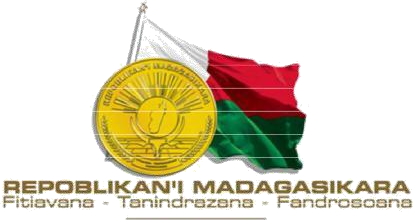 MINISTERE DE LA SANTE PUBLIQUE-----------SECRETARIAT GENERAL-----------DIRECTION DES ETUDES ET DE LA PLANIFICATION-----------SERVICE DES STATISTIQUES SANITAIRES ET DEMOGRAPHIQUES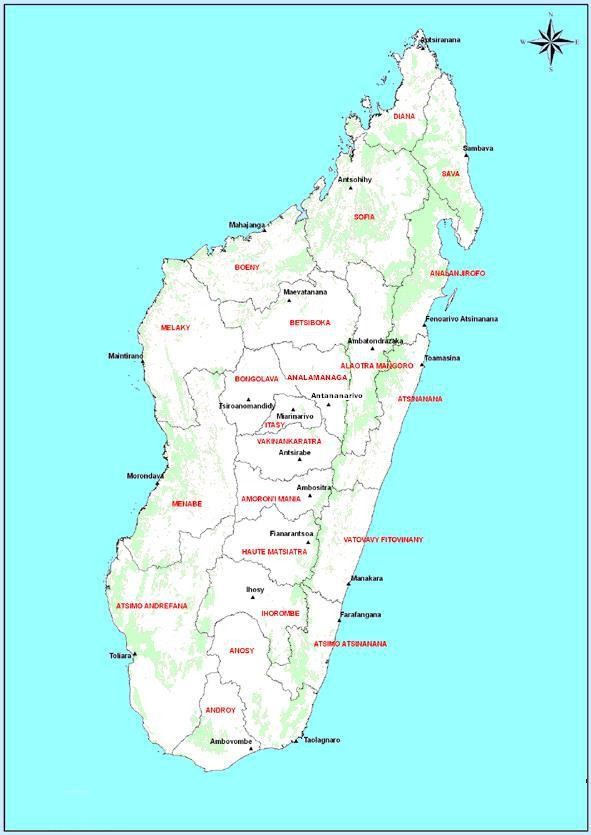 ANNUAIRE DES STATISTIQUESDUSECTEUR SANTE de Madagascar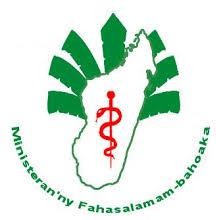 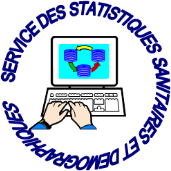 2017ANNUAIRE DES STATISTIQUES DU SECTEUR SANTEde  MADAGASCAR2017Table des matièresACRONYMES ET ABREVIATIONSARV	: Anti Retro ViralBCG	: Bacille de Calmette et GuérinCAP	: Couple Année ProtectionCHRD	: Centre Hospitalier de Référence de District CHRR	: Centre Hospitalier de Référence Régionale CHU	: Centre Hospitalier UniversitaireCPN	: Consultation Pré NataleCSB	: Centre de Santé de BaseDIU	: Dispositif Intra-UtérinDMS	: Durée Moyenne de SéjourDRH	: Direction des Ressources Humaines DRSP	: Direction Régionale de la Santé Publique DSS	: Durée de Séjour des SortantsDTCHibHepB  : Diphtérie, Tétanos, Coqueluche, Haemophilus influenzae type B, Hépatite B FE	: Femme EnceinteJEH	: Journées Effectives d’HospitalisationMSANP	: Ministère de la Santé Publique Nb	: NombreNV	: Naissances VivantesONG	: Organisation Non GouvernementaleORLO	: Oto- Rhino –Laryngologie et OphtalmologiePCIMEC	: Prise en Charge Intégrée des Maladies des Enfants au niveau Communautaire PMA	: Paquet Minimum d’ActivitéPOLIO	: PoliomyélitePVVIH : Personnes Vivants avec le Virus de l’Immunodéficience Humaine RGPH	: Recensement Général de la Population et de l’Habitat RMA	: Rapport Mensuel d’ActivitésSDSP	: Service de District de Santé Publique SIG	: Système d’Information pour la GestionSG	: Secrétariat GénéralTOM	: Taux d’Occupation Moyenne (des Lits)UC	: Unité ConsomméeVAT2	: Vaccin Antitétanique 2ème doseVIH	: Virus de l’Immunodéficience HumaineVIT A	: Vitamine APREFACELa production d’informations de qualité au sein du Ministère de la Santé Publique est très utile pour le bon fonctionnement du système de santé. En effet, les informations comme étant des outils de mesure nous orientent à la prise de décision dans l’amélioration de nos stratégies.De plus, la dissémination des informations auprès des utilisateurs améliore la qualité des prestations de service en matière de système d’information sanitaire. Aussi, le Ministère de la Santé Publique par le biais du Service des Statistiques Sanitaires et démographiques produit chaque année un Annuaire des Statistiques qui fournit les indicateurs de santé utiles dans l’évaluation du degré d’atteinte des objectifs des différents programmes décrits dans les divers documents de politiques et stratégiques.En tant que document de référence, il nous servira de base de réflexions et de prise de décisions pour une meilleure approche du développement sanitaire de Madagascar.Enfin, je tiens à remercier tous ceux qui ont contribué de loin ou de près à la réalisation du présent document et je souhaite que son utilisation contribue à l’amélioration de la santé de la population ainsi qu’à l’atteinte des Objectifs de Développement Durable.Le Ministre de la Santé PubliqueINTRODUCTIONLe présent Annuaire des Statistiques du Secteur Santé de Madagascar est la 16ème édition depuis l’année 1998, date de mise en place du Système d’Information pour la Gestion (SIG). Il couvre les données sanitaires de l’Année 2017.L’objectif de cet annuaire est de mettre à la disposition des décideurs et utilisateurs à tous les niveaux les données annuelles concernant la situation sur l’état de santé de la population (morbidité et mortalité) et les activités curatives et préventives des formations sanitaires.Ce document contient les données provenant des activités essentielles des formations sanitaires publiques etprivées, recueillies à partir des Rapports Mensuels d’Activités (RMA) dont :Rapports Mensuels d’Activités des Centres de Santé de Base (RMA/CSB) ;Rapports Mensuels d’Activités des Centres Hospitaliers de Référence de District avec et sanschirurgie (RMA CHD2 et RMA CHD1) ;Rapports Mensuels d’Activités des Centres Hospitaliers de Référence Régionale, des Centres Hospitaliers Universitaires y compris les Établissements Spécialisés (RMA CHRR/CHU/ ES) ;En outre, il rapporte aussi d’autres informations essentielles du système de santé en particuliers l’organigramme du Ministère de la Santé Publique, la démographie, la situation des formations sanitaires, les ressources humaines et financières. De plus, des données relatives à des programmes prioritaires tels que la Santé de la Mère et de l’Enfant, la lutte contre le Paludisme, le Sida et la tuberculose sont mentionnées dans ce document.Des informations relatives aux différents programmes spécifiques dont les situations nutritionnelles, maladies épidémiques et endémiques sont aussi traitées dans cet annuaire.La présentation des données est ventilée par Région avec total pays. Les détails par Formation Sanitaire (CSB, CHRD, CHRR/CHU/ES) et par district sont disponibles au niveau du Service des Statistiques Sanitaires et démographiques (SSSD), point focal officiel du Système d’information de routine au niveau du Ministère de la Santé Publique. Ils sont également disponibles au niveau des Directions Régionales de la Santé Publique (DRSP) et des Services de Districts de Santé Publique (SDSP).Pour l’analyse et l’interprétation des données, nous conseillons les utilisateurs des données à toujours prendre en considération les taux de couverture des Rapports Mensuels d’Activités des Formations Sanitaires.INFORMATIONS GENERALESORGANIGRAMME POUR L’ANNEE 2017L’organisation générale du Ministère de la Santé Publique est fixée comme suit selon Décret 2017 – 1452 fixant les attributions du Ministère de la Santé Publique ainsi que l’organisation générale de son Ministère, du 17 octobre 2017 :A. AU NIVEAU CENTRALSTRUCTURES DIRECTEMENT PLACEES SOUS L’AUTORITE DU MINISTRELe Cabinet (CAB)Le Bureau Central de Coordination de projets (BCC)Le Secrétariat Général (SG)La Direction du Partenariat (DP)La Direction de la Promotion de la Santé (DPS)La Personne Responsable des Marchés Publics (PRMP)La Cellule d’Audit Interne (CAI)La Cellule de Suivi Budgétaire (CSB)CABINET DU MINISTREMembres de CabinetUn (1) Directeur de CabinetQuatre (4) Conseillers TechniquesTrois (3) InspecteursTrois (3) Chargés de MissionDeux (2) Attachés de PresseUn (1) Chef du Secrétariat ParticulierUn (1) Chef du ProtocoleSECRETARIAT GENERAL (SG)ORGANISMES, INSTITUTS, ET ETABLISSEMENTS PUBLICS SOUS TUTELLEL’Institut National de Santé Publique et Communautaire (INSPC)Le Centre Nationale de la Transfusion Sanguine (CNTS)L’Agence de médicament de Madagascar (AMM)L’Unité d’Approvisionnement en Solutés Massifs (UASM)L’Office Nationale de Lutte Anti-Tabac (OFNALT)L’Agence de Contrôle de la Sécurité Sanitaire et de Qualité des Denrées Alimentaires (ACSQDA)L’Agence Nationale Hospitalière (ANH)Le Centre d’Aide Médicale d’Urgence de Madagascar (CAMUM)Le Comité Technique de Suivi de Projets (CTS)L’Unité de Coordination de Projets (UPC)DIRECTIONS RATTACHEES-	Direction des Affaires Administratives et Financières (DAAF)Service des Affaires Financières (SAF)Service des Infrastructures, de la Logistique et du Patrimoine (SILOP)Service de l’Équipements et de la Maintenance (SEM)Service d’Appui Administratif aux Structure Décentralisées (SAASD)-	Direction des Ressources Humaines (DRH) Service de Gestion du Personnel Administratif (SGPA) Service Général du Personnel Paramédical (SGPP) Service Général du Personnel Médical (SGPM)Service de la Formation et du Perfectionnement (SFP)Service de l’Observatoire des Ressources Humaines, de Gestion prévisionnelle des Effectifs des Compétences(SORGHRC)Service de Chancellerie et de Recrutement (SCR)Direction des Études et de la Planification (DEP) Service des Statistiques Sanitaires et Démographiques (SSSD) Service de la Programmation Stratégiques (SProS)Service d’Appui à la Recherche et à la Gestion de Connaissances (SARCeC)Service du Suivi et d’Exécution du Plan de Développement du Secteur Santé (SSEPDS)Direction du Système d’Information (DSI)Service de l’Exploitation et de la Maintenance Informatique (SEMI)Service de l’Appui en Technologie de l’Information et de la Communication aux Usagers (STICU)Service de Développement de Réseau Informatique (SDRI)Service de l’Observatoire Nationale de la Cybersanté (SONC)Direction des Districts Sanitaires (DDS)Service d’Appui à la Gestion de District (SAGD)Service de Soins de Santé de Base (SSSB)Service de la Médecine Libérale et des Dispensaires Privés (SMLDP) Service de la Santé Communautaire (SCC)Direction des Instituts de Formation des Paramédicaux (DIFP)Service de Coordination des Formations (SCF) Service Administratif (SA)Cellule d’Appui à la mise en œuvre de la Couverture Santé Universelle (CACSU)Service de Mobilisation de Financement (SMF)Service Suivi-Evaluation de la Couverture Santé Universelle (SEE-CSU) Service de Protection Sociale en Santé (SPSS)Service de la Promotion de Couverture de Santé Universelle (SP-CSU) Service de Développement de la Couverture des Services de Santé (SDCSS)SERVICES RATTACHEESService des Relations Publiques et Internationales(SRPI)Service de la Législation, de la Réglementation et du Contentieux (SLRC)DIRECTION GENERALE DE LA SANTE (DGS)Direction des Hôpitaux de Référence Régionale et de District (DHRD)Service d’Appui à l’élaboration des Projets d’Etablissements (SAPE)Service d’appui à l’Organisation des Hôpitaux de Référence Nationale, Régionale, de District (SOHRNRD)Service des Hôpitaux privés (SHP)Direction de la Veille Sanitaire et de la Surveillance Epidémiologique (SVSSE)Service de la Veille Sanitaire (SVS)Service de la Surveillance Epidémiologique( SSpi) Service de la Vigilance Sanitaire aux Frontières (SVSF)Direction de la Pharmacie, des Laboratoires et de la Médecine Traditionnelle (DPLMT)Service de la Pharmacopée et de la Médecine Traditionnelle (SPMT) Service de la Gestion des Intrants de la Santé (SGIS)Service des Laboratoires (SLab)Direction de la Lutte contre le paludisme (DLP) Service de Prise En Charge du Paludisme (SPEC.Palu) Service de Lutte Anti-Vectorielle (SLAV)Service de la Communication (SCOM)Laboratoire National de Lutte contre les Maladies à Transmission Vectorielle (LNLMTV)Direction de la Lutte contre la Tuberculose (DLT) Service de la Prise en Charge de la Tuberculose (SPEC Tub) Service d’Approvisionnement (SAppro)Service de Laboratoire et de Mycobactéries (SLM)Direction de Lutte contre les IST/SIDA (DLI/SIDA)Service de la Prise En Charge Sans Risque des IST et VIH (SPEC Sida) Service de la Prévention des IST et VIH (SP Sida)Service de la Surveillance Epidémiologique (SSE)Direction de la Santé Familiale (DSFa)Service de la Maternité Sans Risque (SMSR)Service de la Santé de la Reproduction des Adolescents (DSRA) Service de la Nutrition (SNut)Service de la Planification familiale (SPF)Service de la Santé de l’Enfant (SSE)Direction de Lutte contre les Maladies Non Transmissibles (DLMNT)Service de Lutte contre les Maladies liées aux Modes de Vie (SLMV)Service de la Santé Oculaire, la Santé Auditive et de la Santé Buccodentaire (SSOABD) Service de la Santé Mentale (SMM)Service de la Protection des Personnes Vulnérables (SPPV)Service de la Santé au Travail et des Organisations Interentreprises (SSTOI)Direction du programme Elargi de Vaccination (DPEV)Service de la Logistique (SL)Service de la Surveillance des Maladies évitables par la Vaccination (SSMV) Service Technique de Vaccination (STV)SERVICES RATTACHEESService des Urgences et des Ripostes aux Epidémiologies et Catastrophes (SURECa) Service de la Lutte contre les Maladies Epidémiques et Négligées (SLMEN)Service Médico-Social (SMS)DIRECTION DU PARTENARIAT (DP)Service du Développement du partenariat (SDP) Service de la ContractualisationDIRECTION DE LA PROMOTION DE LA SANTE (DPS)Service de la Solidarité pour l’Equité aux Soins de la Santé (SSES) Service de la Santé et de l’Environnement (SSEnv)Service de la Communication et des Medias (SCM)Service d’Appui et de Coordination de la Promotion de la Santé (SACPS)PERSONNE RESPONSABLE DES MARCHES PUBLICS (PRMP)Unité de Gestion de la Passation des Marchés (UGPM)B- AU NIVEAU REGIONALDIRECTION REGIONALE DE LA SANTE PUBLIQUE (DRSP)POUR CHACUNE DES 22 DRSPService Administratif et Financier (SAF)Service Médico-Sanitaire (SMSan)Service de la Maintenance du Génie Sanitaire et de Santé Environnement (SMGSSE)Centre Hospitalier de Référence Régionale (CHRR)Service des Equipes Mobiles d’intervention ( SEMol)Service du Contentieux et du Patrimoine (SCP)Personne Responsable des Marchés Publics (PRMP)POUR CHACUN DES 6 CHEFS-LIEUX DE PROVINCEInstitut de Formation Inter-Régional des Paramédicaux (IFIRP)C- AU NIVEAU DE CHACUN DES DISTRICTS DE LA SANTE PUBLIQUE (SDSP)Bureau de Santé de District (BSD)Centre Hospitalier de Référence de District (CHRD)Centre de Santé de Base (CSB)Cellule de Suivi, d’Evaluation des Performances et d’Audit (SEpADSP)POPULATION RGPHSelon projection de la population RGPH 1993, la population de Madagascar en 2017 est de25 870 895 habitants (source Direction de la Démographie et des Statistiques Sociales/Instat). L’utilisation de  ce dénominateur pose des problèmes pour certains districts, soit surestimation ou sous- estimation du nombre de population, répercutant sur la gestion du service et surtout sur les indicateurs de résultats.Selon les districts, en tenant compte de la réalité locale, la population utilisée est soit la population RGPH par projection soit le recensement local, au total 25 514 850 habitants (source Logiciels Gesis), base de calcul dans ce document.SITUATION DES FORMATIONS SANITAIRESA – Type et nombre de formations sanitaires (voir détail en annexe)La structure des formations sanitaires au niveau du Ministère de la Santé Publique est articulée autour de4 niveaux de prestations de service dont : (i) le niveau central avec les 12 Centres Hospitaliers Universitaires (CHU) ; (ii) le niveau intermédiaire avec les 18 Centres Hospitaliers de référence Régionaux, 12 CHU au niveau régional, (iii) le niveau périphérique avec les 192 CHRD dont 95 CHRD publics (56 CHD1 et 39 CHD2) et 97 CHRD privés (4 CHD1 et 93 CHD2) ainsi que les 3609 formations sanitaires de base (2756 CSB publics et 853 CSB privés), (iv) le niveau communautaire qui offre des services promotionnels, préventifs et curatifs pour les enfants de moins de 5 ans (PCIMEC).B- Paquets d’activités des formations sanitairesLe système d’information sanitaire fournit régulièrement des données et des informations sur les activités de prestations de routine du système de santé à différents niveaux.*Les CSB assurent les activités essentielles de base décrites dans leur PMA :les activités curatives de consultations externes, les activités préventives telles que consultation prénatale, vaccination, planification familiale, les accouchements, et les activités promotionnelles.*Les hôpitaux assurent les soins complémentaires (hospitalisation, examens biologiques, radiographiques, chirurgie sauf pour CHRD1 …) et les soins plus spécialisés. Mais il a été constaté que les hôpitaux offrent aussi les mêmes soins offerts par les CSB (consultations externes, accouchement, vaccination, planification familiale).*Le secteur privé composé des professionnels de santé libéraux et des formations sanitaires/structures privées (associations à but lucratif ou non, y compris les ONG confessionnelles ou non) participe fortement aux activités de soins mais faiblement intégré au système de santé surtout pour le rapportage (environ 25% des centres privés envoient des rapports périodiques).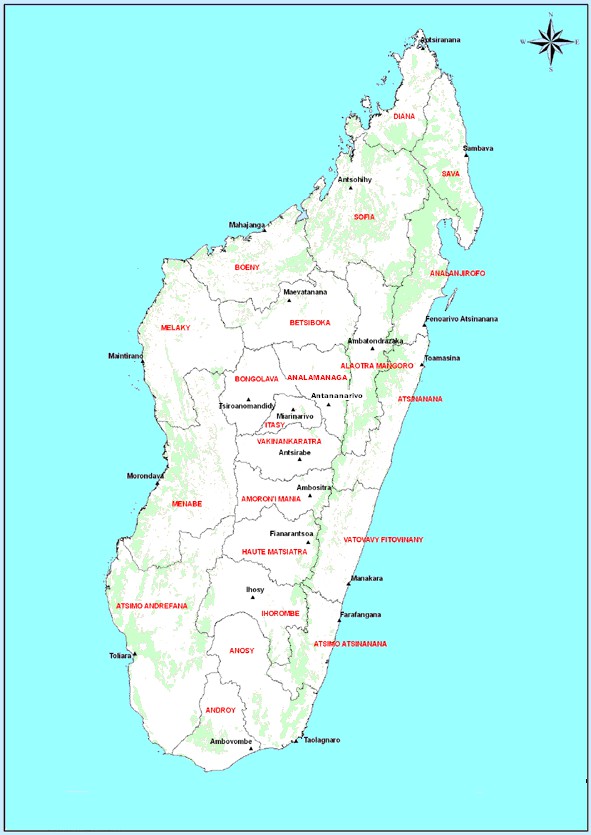 Figure 1: Madagascar et ses 22 régionsACTIVITES DES SERVICES DE SANTECOUVERTURE DES RAPPORTS MENSUELS D’ACTIVITES DES FORMATIONSSANITAIRESTableau 1: TAUX DE COUVERTURE DES RAPPORTS MENSUELS D’ACTIVITES DES FORMATIONS SANITAIRES DEMADAGASCAR - PAR REGION Année 2017Annuaire des Statistiques du Secteur Santé de Madagascar 2017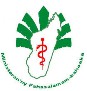 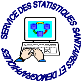 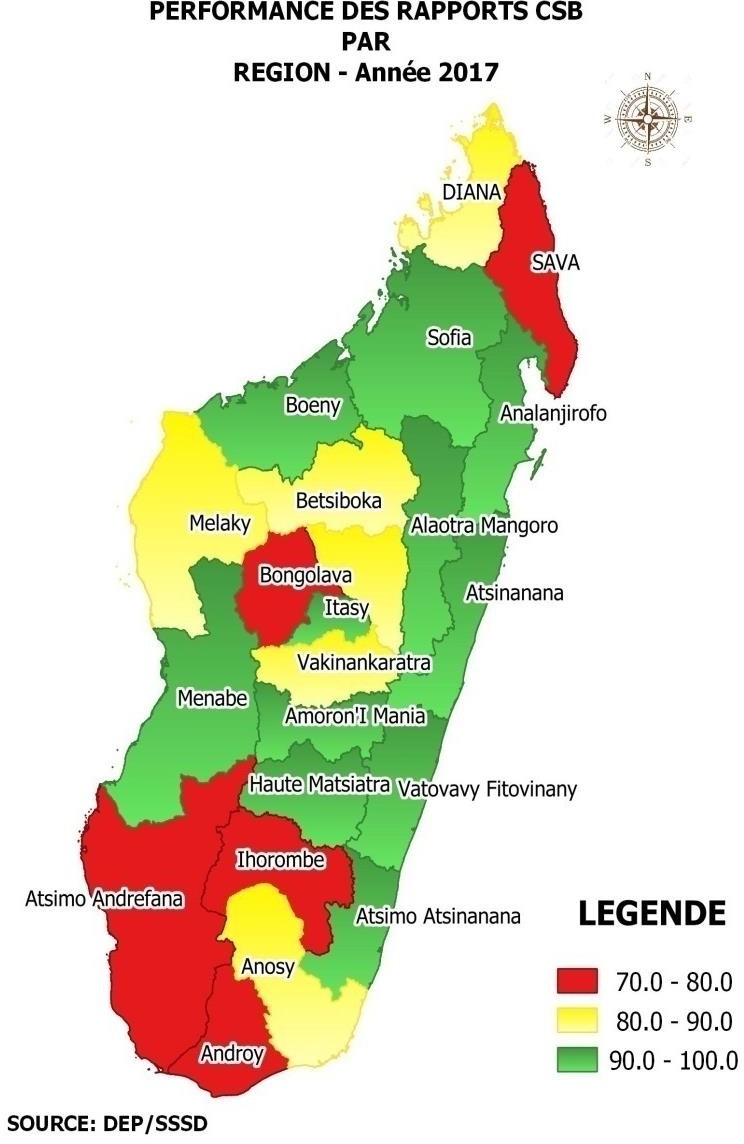 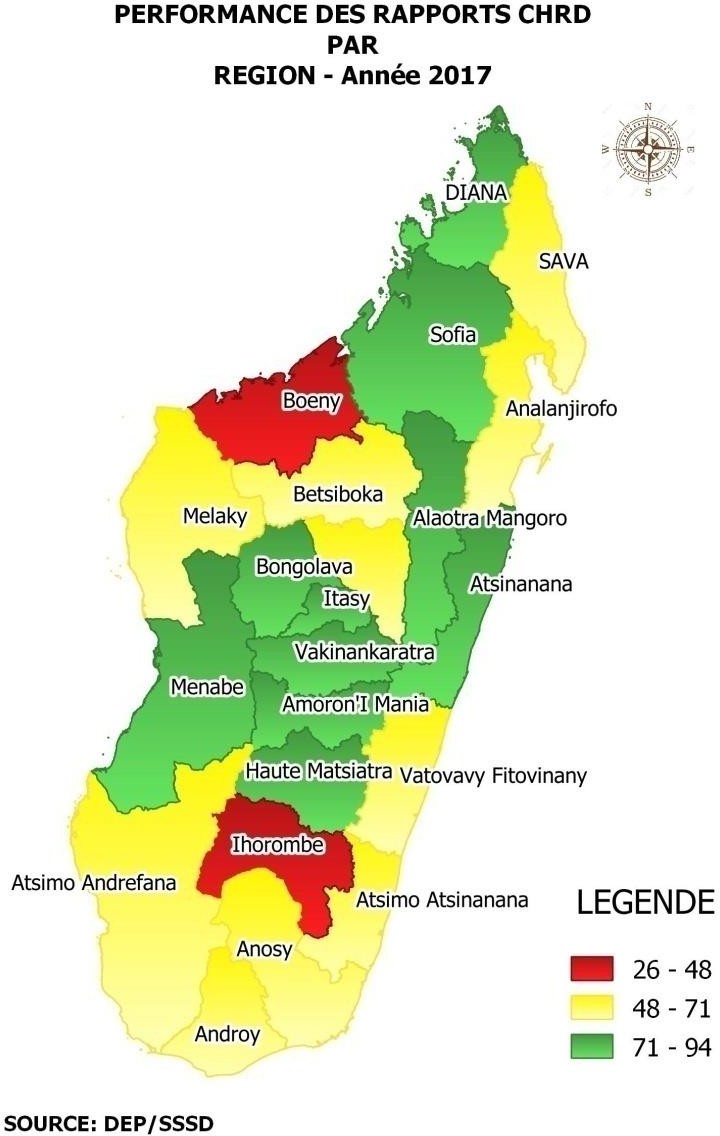 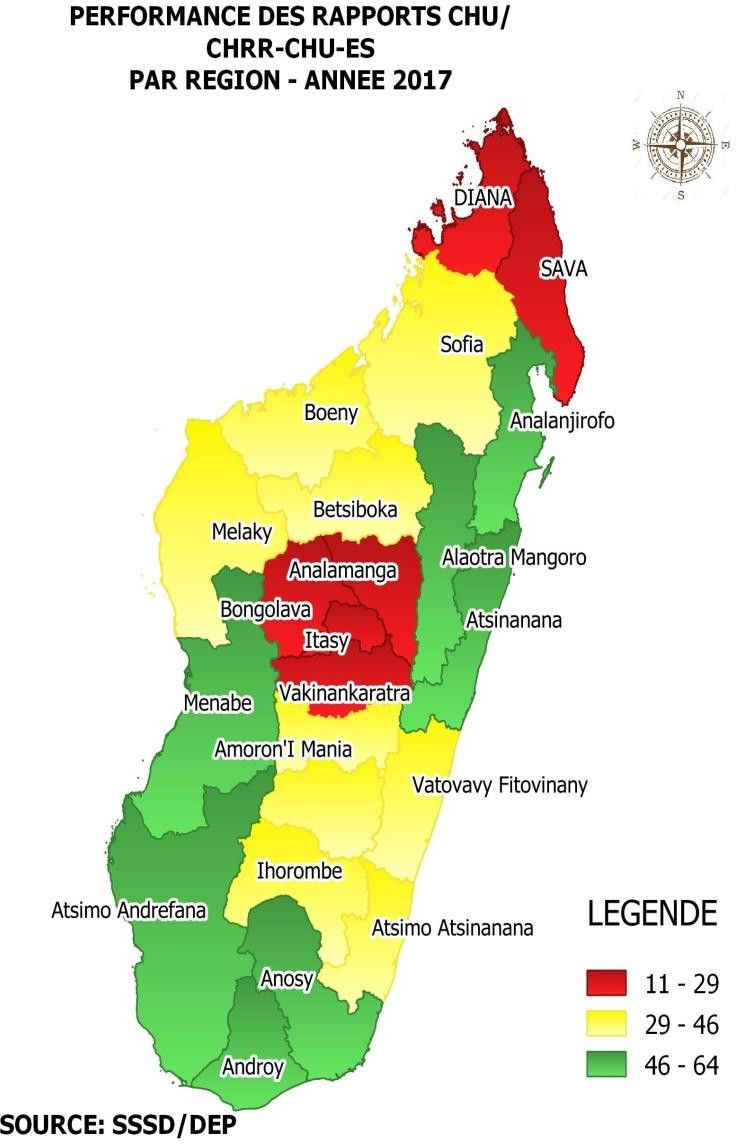 Figure 2: Performance des rapports des Formations SanitairesACTIVITES DE CONSULTATIONS EXTERNESTableau 2: TAUX D’UTILISATION DES CONSULTATIONS EXTERNES DES CSB PAR REGION Année 2017Tableau 3: TAUX DE FREQUENTATION DES CONSULTATIONS EXTERNES DES CSB PAR REGION- Année 2017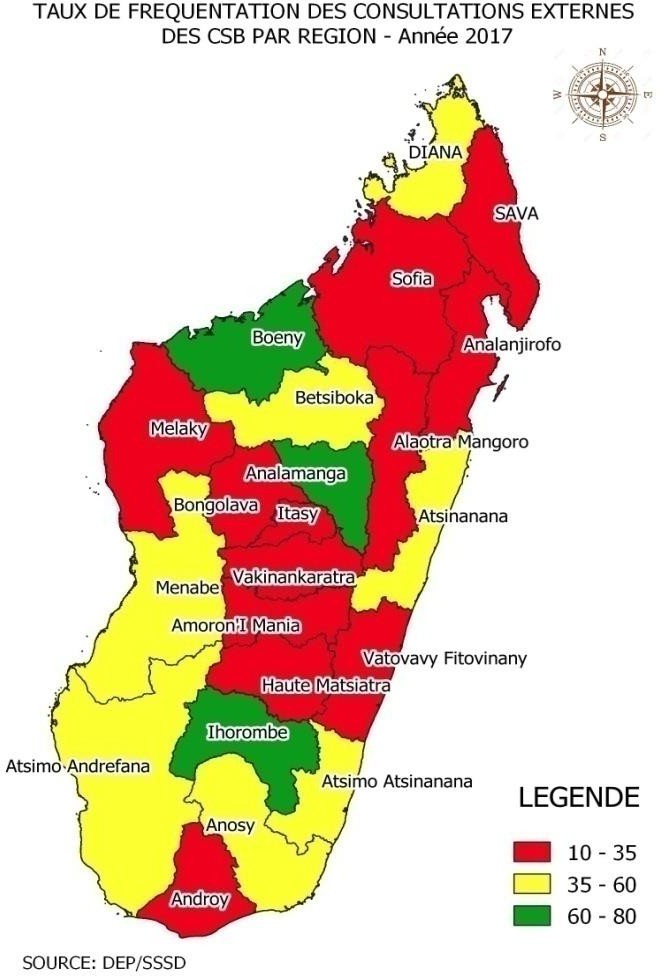 Figure 3 : Taux fréquentation consultation externeACTIVITES PREVENTIVESTableau 4: UTILISATION DES SERVICES DE CONSULTATIONS PRENATALES AU NIVEAU CSB PAR REGION - Année 2017Tableau 5: NAISSANCES PROTEGEES CONTRE LE TETANOS NEONATAL AU NIVEAU CSB PAR REGION - Année 2017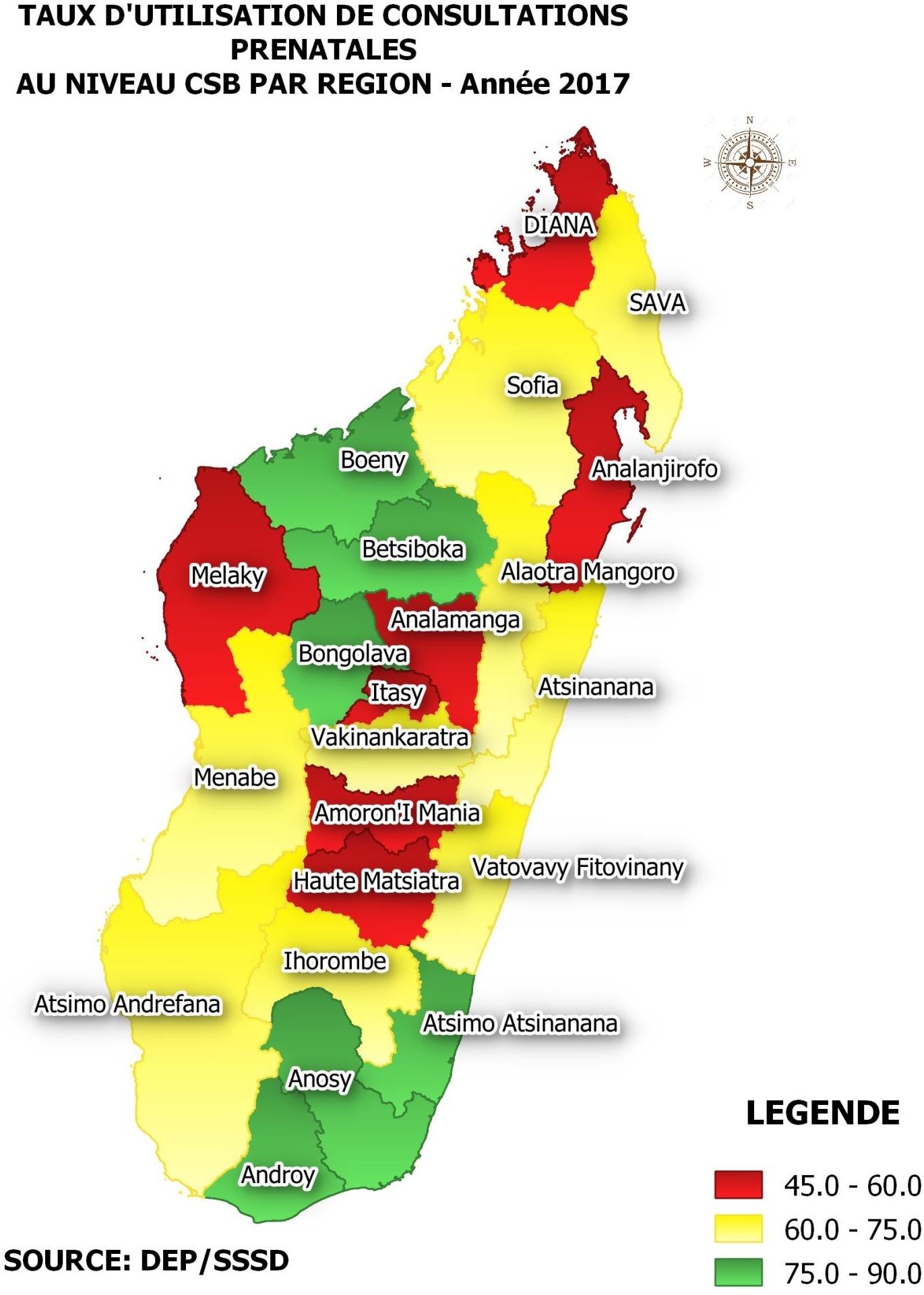 Figure 4 : Taux d’utilisation de consultations prénatalesACTIVITES DE MATERNITE ET CONSULTATION POSTNATALESTableau 6: UTILISATION DE LA MATERNITE AU NIVEAU CSB PAR REGION Année 2017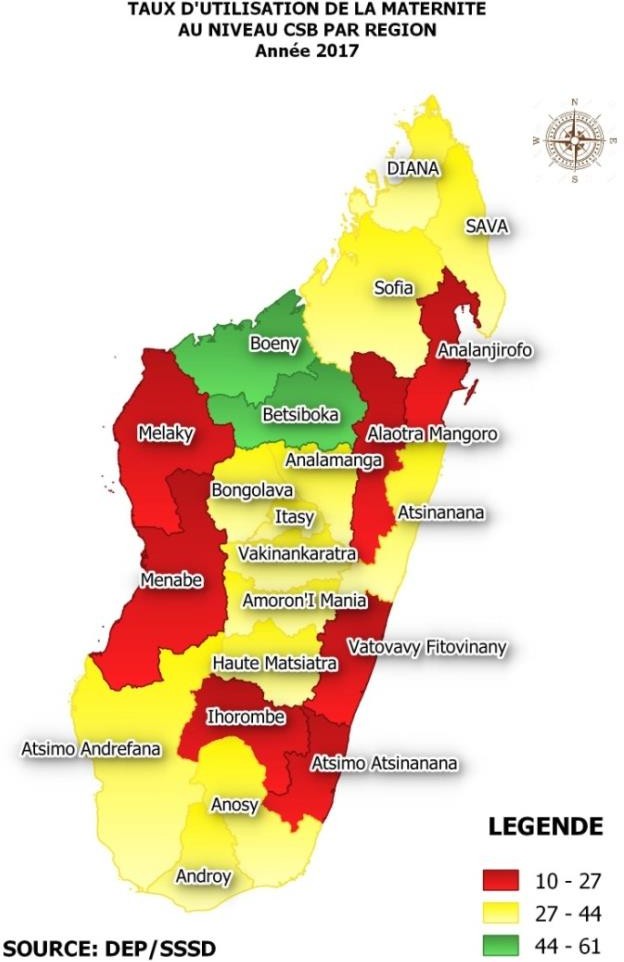 Figure 5 : Taux d’utilisation de la maternitéAnnuaire des Statistiques du Secteur Santé de Madagascar 2017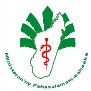 Tableau 7: ISSUES DES NAISSANCES AU NIVEAU CSB PAR REGION - Année 2017Tableau 8: UTILISATION DE LA MATERNITE AU NIVEAU CSB PAR REGION -Année 2017ACTIVITES DE PLANIFICATION FAMILIALETableau 9: COUVERTURE CONTRACEPTIVE AU NIVEAU CSB PAR REGION - Année 2017Tableau 10: NOMBRE DE COUPLES ANNEE PROTECTION PAR METHODE AU NIVEAU CSB PAR REGION - Année 2017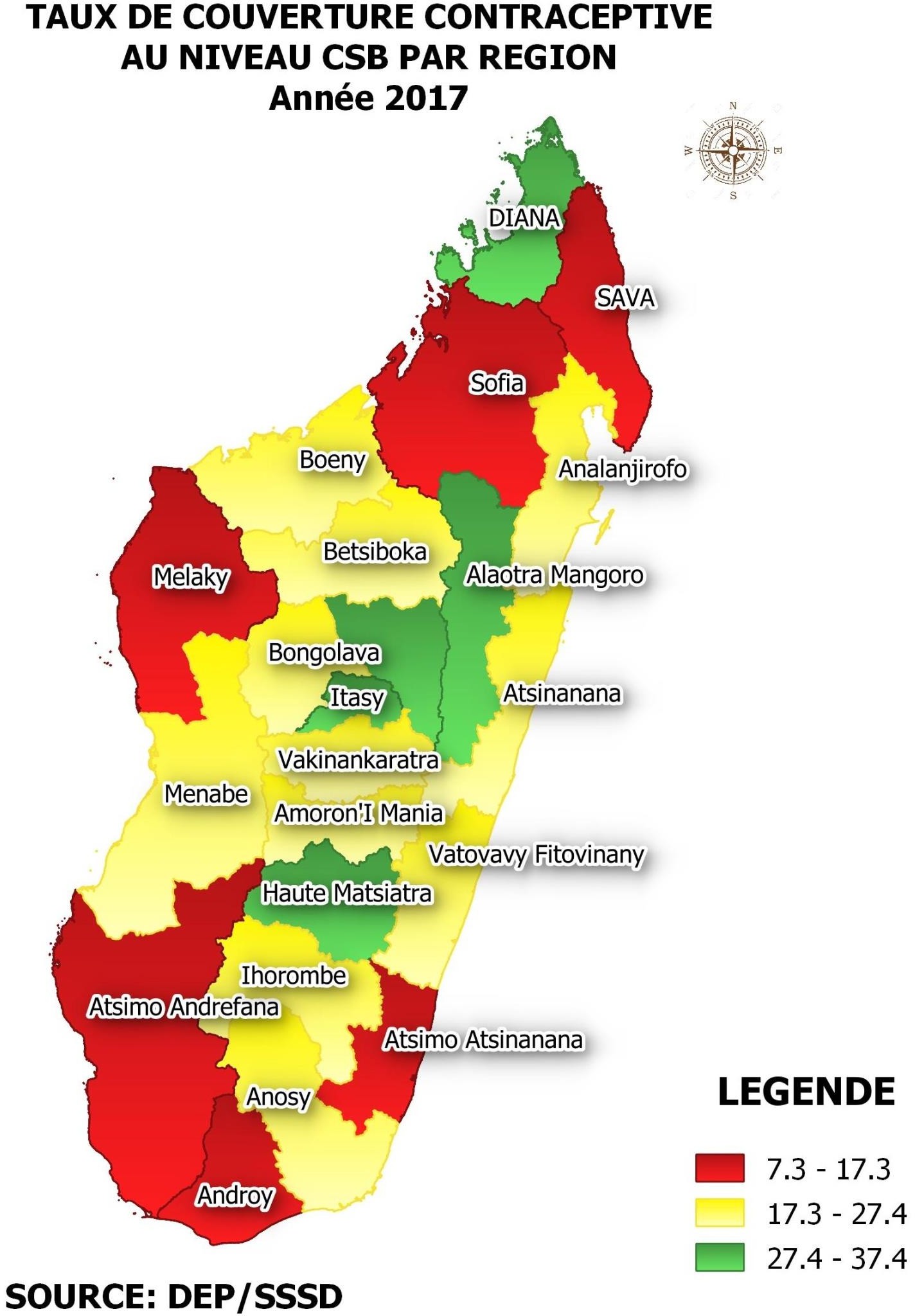 Figure 6 : Taux de couverture contraceptiveSURVEILLANCE NUTRITIONNELLE DES ENFANTS 0 A 5 ANSTableau 11: UTILISATION DE LA SURVEILLANCE NUTRITIONNELLE DES ENFANTS DE 0 à 5 ANS AU NIVEAU CSB PAR REGION - Année 2017ACTIVITES DE VACCINATIONTableau 12: COUVERTURE VACCINALE CHEZ LES ENFANTS 0 A 11 MOIS AU NIVEAU CSB PAR REGION - Année 2017GESTION FINANCIERETableau 13: VALEURS MEDICAMENTS AU NIVEAU DES CSB - PAR REGION - Année 2017Tableau 14: SOLDE FONDS D’EQUITEAnnuaire des Statistiques du Secteur Santé de Madagascar 2017DISPONIBILITÉ DES MÉDICAMENTS TRACEURSTableau 15: TAUX DE DISPONIBILITÉ DES MÉDICAMENTS TRACEURS AU NIVEAU DES CSBAnnuaire des Statistiques du Secteur Santé de Madagascar 2017ACTIVITES DES CENTRES HOSPITALIERS DE REFERENCE DES DISTRICTSAnnuaire des Statistiques du Secteur Santé de Madagascar 2017CONSULTATIONS EXTERNES DE REFERENCE DES CHRDTableau 16: TAUX D'UTILISATION DES CONSULTATIONS EXTERNES DE REFERENCE AU NIVEAU DES CHRD - PAR TRANCHE D'AGE ET PAR REGION - Année 2017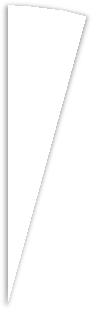 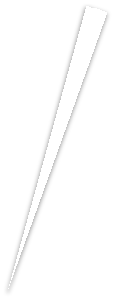 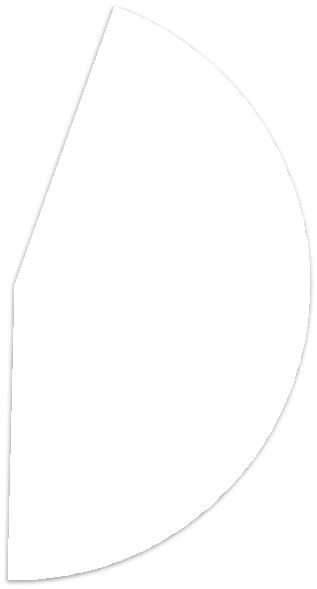 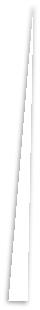 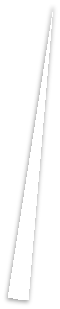 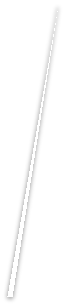 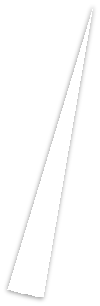 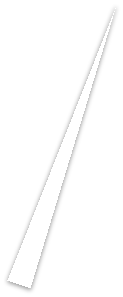 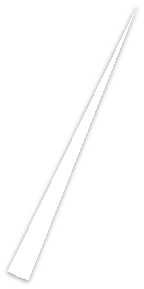 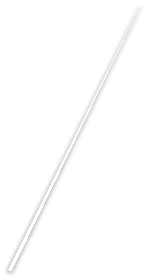 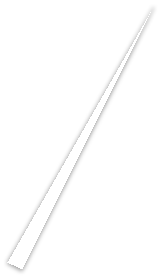 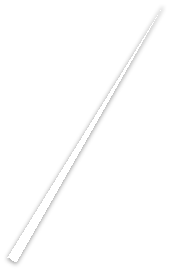 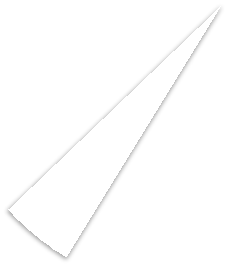 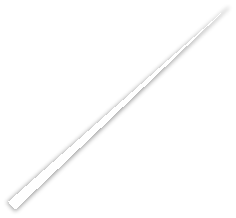 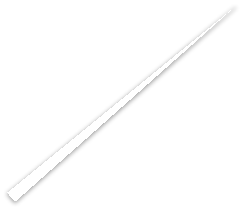 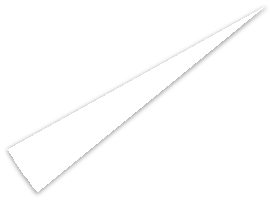 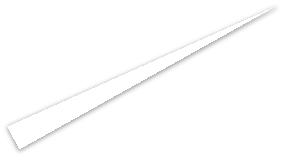 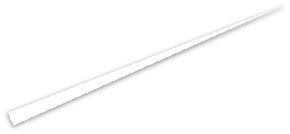 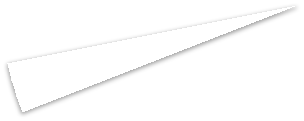 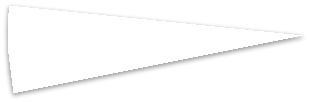 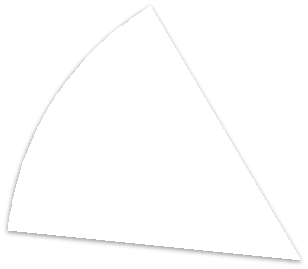 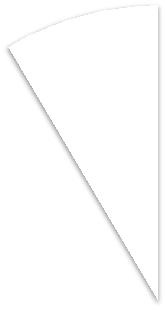 Tableau 17: PROPORTION DES ORDONNANCES SERVIES ET BONS DE SOIN EN CONSULTATION EXTERNE CHRD - PAR REGION - Année 2017Annuaire des Statistiques du Secteur Santé de Madagascar 2017Tableau 18: EVOLUTION MENSUELLE DES NOUVEAUX CAS VUS EN CONSULTATIONS EXTERNES DE REFERENCE DES CHRDPROPORTION DES AUTO-REFERES AU NIVEAU SUPERIEUR ET DES ORDONNANCESTableau 19: PROPORTION DES AUTO-REFERES ET DES REFERES AU NIVEAU SUPERIEUR EN CONSULTATIONS EXTERNES DE REFERENCE DES CHRD - PAR REGION - ANNEE 2017HOSPITALISATIONTableau 20: UTILISATION DU SERVICE DES URGENCES DES CHRD - PAR REGION - ANNEE 2017ACTIVITES DES BLOCS OPERATOIRESTableau 21: ACTIVITES DU BLOC OPERATOIRE DES CHRD2 PAR REGION - ANNEE 2017Tableau 22: REPARTITION DES INTERVENTIONS DANS LES BLOCS OPERATOIRES DES CHRD2 PAR REGION ANNEE 2017Tableau 23: REPARTITION DES PRINCIPALES INTERVENTIONS DANS LES BLOCS OPERATOIRES DES CHRD2 PAR REGION - ANNEE 2017ACTIVITES DE MATERNITETableau 24: TAUX D'UTILISATION DE LA MATERNITE DANS LES CHRD - PAR REGION - Année 2017Tableau 25: TAUX DE CESARIENNE DANS LES CHRD2Tableau 26: ISSUES DES NAISSANCES DANS LES CHRD - PAR REGION - Année 2017ACTIVITES DE STOMATOLOGIE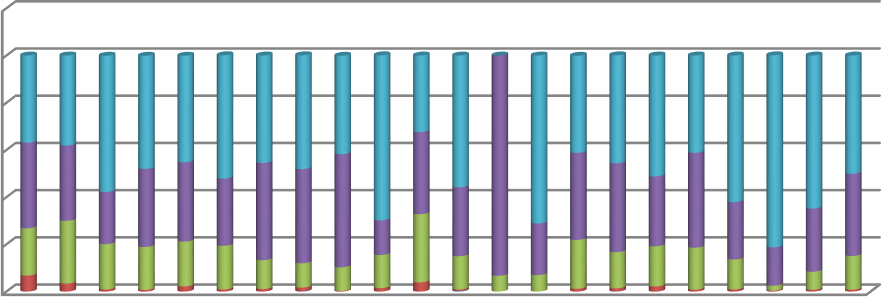 Tableau 27: REPARTITIONS DES CONSULTANTS PAR TRANCHES D'AGE DANS LES CHRD PAR REGION - ANNEE 2017Annuaire des Statistiques du Secteur Santé de Madagascar 2017Tableau 28: IMPORTANCE DES SOINS AU NIVEAU CHRD PAR REGION - ANNEE 2017ACTIVITES DE LABORATOIRETableau 29: PRINCIPAUX INDICATEURS EN BACTERIOLOGIE – PARASITOLOGIE - PAR REGION ANNEE 2017Tableau 30: PRINCIPAUX INDICATEURS EN CHIMIE - BIOLOGIE - PAR REGION ANNEE 2017Tableau 31: PRINCIPAUX INDICATEURS EN CYTOLOGIE - ANATOMOPATHOLOGIE; EN HEMATOLOGIE; ET BANQUE DE SANG PAR REGION ANNEE 2017Annuaire des Statistiques du Secteur Santé de Madagascar 2017ACTIVITES D'IMAGERIE DIAGNOSTIQUETableau 34: UTILISATION DE L'IMAGERIE DIAGNOSTIQUE DANS LES CHRD PAR REGION - ANNEE 2017Tableau 35: COMPARAISON DE L'IMAGERIE DIAGNOSTIQUE DANS LES CHRD PAR REGION - ANNEE 2017Tableau 36: RADIOGRAPHIE SANS PREPARATION DANS LES CHRD PAR REGION - ANNEE 2017Tableau 37: RADIOGRAPHIE AVEC PREPARATION DANS LES CHRD PAR REGION - ANNEE 2017Tableau 38: ECHOGRAPHIE DANS LES CHRD PAR REGION - ANNEE 2017ACTIVITES DE VACCINATIONTableau 39: VACCINATION DES OCCASIONS MANQUEES CHEZ LES ENFANTS DE 0 A 11 MOIS AU NIVEAU CHRD - PAR REGION - Année 2017Tableau 40: VACCINATION DES OCCASIONS MANQUEES CHEZ LES ENFANTS DE 0 A 11 MOIS AU NIVEAU CHRD - PAR REGION - Année 2017ACTIVITES DES CENTRES HOSPITALIERS DE REFERENCE REGIONALE/CENTRES HOSPITALIERS UNIVERSITAIRES/ETABLISSEMENTS SPECIALISESCONSULTATIONS EXTERNES DE REFERENCETableau 41: TAUX D'UTILISATION DES CONSULTATIONS EXTERNES DE REFERENCE AU NIVEAU DES CHRR/CHU/ES PAR TRANCHE D'AGE ET PAR REGION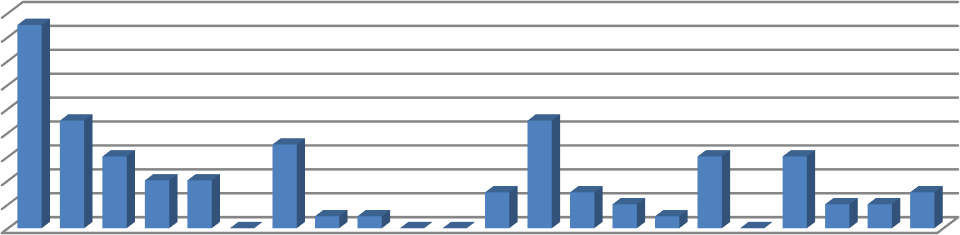 Figure 7 : Taux d’utilisation des consultations externesTableau 42: PROPORTION DES REFERENCES ET ORDONNANCES VUES EN CONSULTATIONS EXTERNES DE REFERENCE DES CHRR/CHU - PAR REGIONSERVICE D’URGENCETableau 43: UTILISATION DU SERVICE DES URGENCES DES CHRR/CHU/ES - PAR REGIONACTIVITES D'HOSPITALISATIONTableau 44: FREQUENTATION HOSPITALIERE DANS LES CHRR/CHU/ES - PAR REGION*JEH = Journées Effectives d'Hospitalisation *TOM = Taux d'Occupation Moyenne des Lits*DMS = Durée Moyenne de Séjour*Taux de léthalité = Taux de Léthalité HospitalièreBLOCS OPERATOIRESTableau 45: ACTIVITES DU BLOC OPERATOIRE DES CHRR/CHU/ES - PAR REGIONTableau 46: REPARTITION DES INTERVENTIONS DANS LES BLOCS OPERATOIRES DES CHRR/CHU/ES PAR REGIONTableau 47: REPARTITION DES INTERVENTIONS DANS LES BLOCS OPERATOIRES DES CHRR/CHU/ES PAR REGION (Suite)Tableau 48: REPARTITION DES INTERVENTIONS DANS LES BLOCS OPERATOIRES DES CHRR/CHU/ES PAR REGION (Suite)MATERNITETableau 49: TAUX D'UTILISATION DE LA MATERNITE DANS LES CHRR/CHU/ES - PAR REGIONTableau 50: TAUX DES ACCOUCHEMENTS PAR OPERATION CESARIENNE DANS LES CHRR CHUTableau 51: ISSUES DES NAISSANCES DANS LES CHRR/CHU/ES - PAR REGIONSTOMATOLOGIETableau 52: REPARTITIONS DES CONSULTANTS PAR TRANCHES D'AGE DANS LES CHU/CHRR/ES - PAR REGIONTableau 53: REPARTITIONS DES SOINS DENTAIRES DANS LES CHU/CHRR/ES - PAR REGIONLABORATOIRETableau 54: EXAMENS EN BACTERIOLOGIE – PARASITOLOGIE - PAR REGIONTableau 55: EXAMENS EN CHIMIE – BIOLOGIE - PAR REGION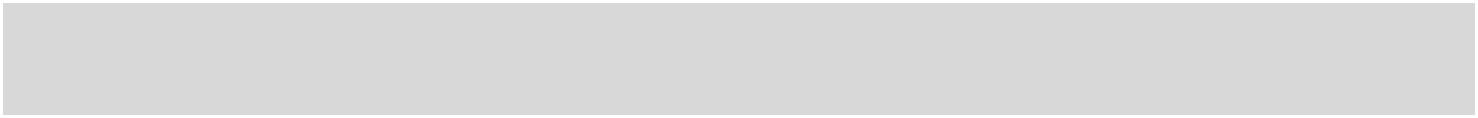 Tableau 56: EXAMENS EN CYTOLOGIE - ANATOMOPATHOLOGIE; EN HEMATOLOGIE ET EN BANQUE DE SANG ET AUTRES - PAR REGIONTableau 58: EXAMENS EN IMMUNOLOGIE - SEROLOGIE (2) - PAR REGIONIMAGERIE DIAGNOSTIQUETableau 59: COMPARAISON DE L'IMAGERIE DIAGNOSTIQUE DANS LES CHRR/CHU/ES - PAR REGIONTableau 60: RADIOGRAPHIE SANS PREPARATION DANS LES CHRR/CHU/ES - PAR REGIONTableau 61: RADIOGRAPHIE AVEC PREPARATION DANS LES CHRR/CHU/ES - PAR REGIONTableau 62: ECHOGRAPHIE DANS LES CHRR/CHU/ES - PAR REGIONTableau 63: CANNER DANS LES CHRR/CHU - PAR REGIONEXPLORATIONS FONCTIONNELLESTableau 64: CHARGE GLOBALE AU NIVEAU CHRR/CHU/ES - PAR REGIONTableau 65: ELECTROGRAPHIE AU NIVEAU CHRR/CHU/ES - PAR REGIONTableau 66: EXAMENS ENDOSCOPIQUES AU NIVEAU CHRR/CHU/ES - PAR REGIONTableau 67: EXPLORATION FONCTIONNELLE AUDIO-VISUELLE AU NIVEAU CHRR/CHU - PAR REGIONGESTION FINANCIERETableau 68: RECETTES AU NIVEAU CHRR/CHU/ES - PAR SERVICE ET PAR REGIONTableau 69: DEPENSES AU NIVEAU CHRR/CHU/ES - PAR SERVICE ET PAR REGIONDISPONIBILITÉ DES MÉDICAMENTS TRACEURSTableau 70: TAUX DE DISPONIBILITÉ DES MÉDICAMENTS TRACEURS AU NIVEAUX DES HÔPITAUX PAR TYPE DE FORMATION SANITAIRE ANNEE 2014LISTE DES PATHOLOGIES VUES EN CONSULTATIONS EXTERNES DE REFERENCETableau 71: REPARTITION DES PATHOLOGIES VUES EN CONSULTATIONS EXTERNES DE REFERENCE AU NIVEAU DES CHRR/CHU – PAR TRANCHE D’AGE - MADAGASCARLISTE DES PATHOLOGIES VUES EN HOSPITALISATION - PAR TRANCHE D’AGETableau 72: REPARTITION DES PATHOLOGIES VUES EN HOSPITALISATION DANS LES CHRR/CHU PAR TRANCHE D’AGE - MADAGASCARREALISATIONS SIGNIFICATIVES PAR PROGRAMMEAGENCE DE MEDICAMENT DE MADAGASCARProduits enregistrés :Spécialités : 1002Génériques : 1371Lots de médicaments analysés :Pré marketing : 593Post marketing : 36Inspections réalisées :Pharmacies d’officine : 25Etablissements de fabrication : 03Etablissements d’importation, de répartition et de vente en gros : 02Dépôts de médicaments : 03Pharmacovigilance :Fiches de notification reçues : 335Médicaments à EIM « certain » : 187Ø Retraits de lots :Internationaux : 06Nationaux	06v Unité d’information sur les médicaments et les intoxications ( UNIMINTOX)Appels téléphoniques reçus : 67Protocoles validés et diffusés dans les 22 régions : 02PROGRAMME NATIONAL DE LUTTE CONTRE LA TUBERCULOSELa Tuberculose constitue encore un grave problème de santé publique dans le monde et aussi à Madagascar. L’OMS a estimé pour l’année 2017, le taux de mortalité due à la tuberculose à 48 pour 100.000 habitants et l’incidence à 236 cas pour 100.000 habitants pour notre pays. En outre, le tribut engendré par cette maladie au niveau de la communauté est très lourd et affecte particulièrement la population la plus vulnérable.Vision : Le poids de la tuberculose est réduit de manière égale dans l’ensemble des régions de Madagascar, et les personnes qui en souffrent en guérissent sans s’appauvrir.But : Réduire l’incidence de la maladie et la morbidité en diminuant la circulation des bacilles tuberculeux sources de contagion dans la collectivitéMission : Dépister et guérir un nombre croissant de tuberculeux dans chaque région afin de réduire la transmission de la tuberculose et de sa forme multi-résistante, en réduisant les coûts des soins à la charge du patient ou de sa famille, et en maintenant bas le poids des résistances médicamenteuses.Objectifs stratégiques d’ici 2019:Renforcer le leadership et la bonne gouvernanceRenforcer l’organisation et la gestion de la lutte antituberculeuse comme composante intégrée du système de santéAméliorer l’offre et l’utilisation des soins de base de qualitéAugmentation de nombre de cas dépistés chaque annéed’un pourcentage supérieur à la croissance de la population.Amélioration du taux de succès au traitement des différentes formes de tuberculoseImplication de la communauté dans le dépistage et prise en chargeStimuler la demande de services et de l’utilisation des soins à tous les niveauxRenforcement de l’information de la population sur la tuberculose et le recours efficace pour sa guérisonMaintenir la résistance aux antituberculeux à un niveau basAssurer une prise en charge soutenable pour les famillesRéalisation en 2017 Dépistage de la tuberculose sensible :Figure1 : Evolution du nombre annuel de cas de tuberculose Source : PNLTLe nombre de cas notifiés n’a cessé d’augmenter. Cette augmentation est plus significative pour la tuberculose toutes formes confondues plus précisément la tuberculose cliniquement diagnostiquée (Tuberculose pulmonaire cliniquement diagnostiquée (TPB-) et tuberculose extra pulmonaire TEP).Le taux d’augmentation est de plus de 8% pour la tuberculose toutes formes de 2016 à 2017.Annuaire des Statistiques du Secteur Santé de Madagascar 2017RAPPORT TRIMESTRIEL SUR LE DEPISTAGE DES TUBERCULEUX EN 2017 MADAGASCARAnnée:	2017Résultats de traitement de la tuberculose sensible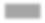 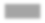 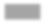 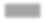 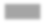 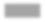 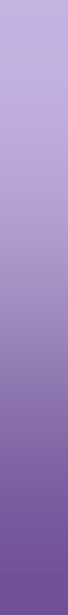 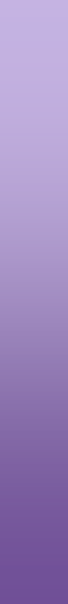 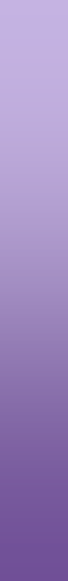 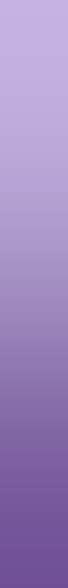 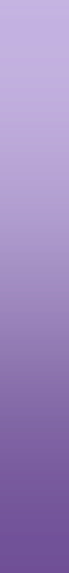 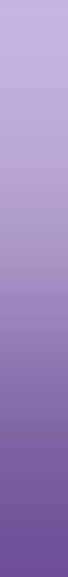 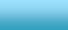 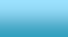 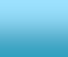 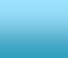 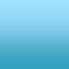 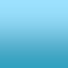 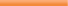 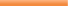 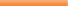 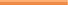 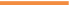 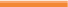 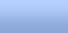 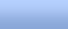 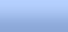 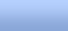 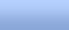 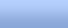 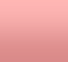 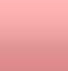 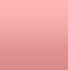 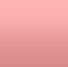 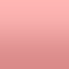 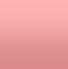 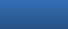 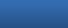 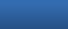 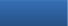 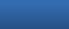 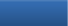 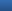 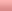 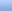 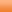 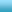 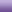 Figure2 : Evolution des résultats de traitement pour les nouveaux cas TPB+ Source : PNLTPour 2016, le taux de succès au traitement des nouveaux cas de tuberculose bactériologiquement confirmée est de 83.48%. Le taux de perdus de vue est de 8.64%. Le taux de décès s’est amélioré au fil du temps et baisse à 3.57%.Tuberculose multirésistanteFigure3 : Evolution du nombre de cas suspects de résistance aux antituberculeux et nombre de cas confirmés résistants aux antituberculeux Source : PNLTEn 2017, 53.8% des tuberculeux suspects résistants aux antituberculeux ont été testés par genexpert. Parmi ces testés, 3,5% ont été confirmés mono résistants à la rifampicine et 2% confirmés multirésistants à la rifampicine et à l’isoniazide.Liste des centres de prise en charge de la tuberculose dans tout Madagascar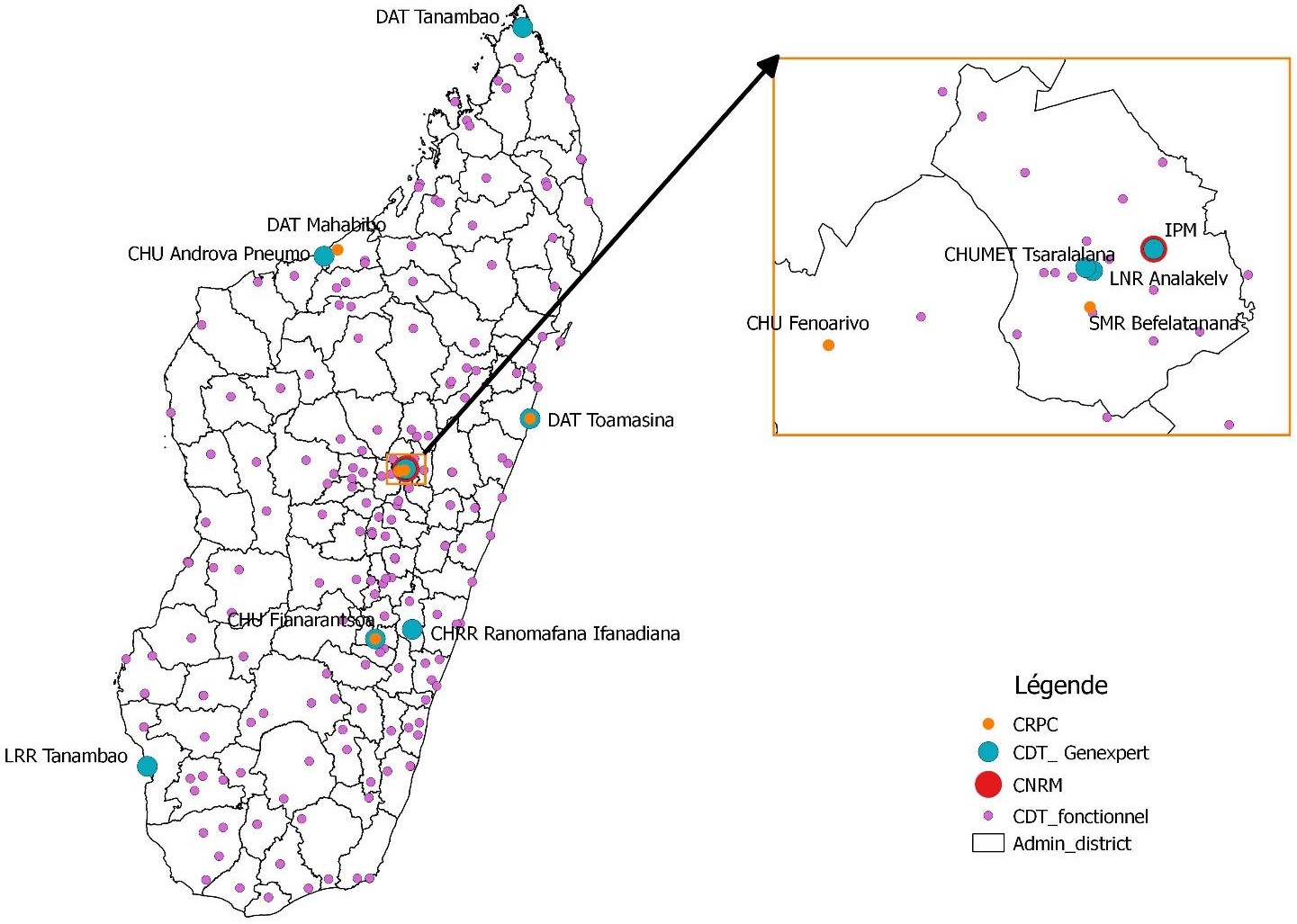 Figure 4 : Liste des centres de prise en charge de la tuberculose dans tout Madagascar Source : PNLT219 Centres de Diagnostic et de Traitement (CDT) pour la prise en charge de la tuberculose sensible7 CDT disposant de l’appareil genexpert5Centres de Référence et de Prise en Charge (CRPC) pour la prise en charge de la tuberculose multirésistante01 Centre National de Référence en MycobactérieCONCLUSIONLe Service des Statistiques Sanitaires fournit les informations essentielles recueillies auprès des formations sanitaires que ce soit au niveau des centres de santé de base qu’au niveau des hôpitaux. Ces informations nous seront utiles pour analyser nos situations sanitaires, évaluer l’atteinte de nos objectifs, planifier nos projets futurs.Edité annuellement, cet annuaire des statistiques rapporte les activités curatives, préventives et aussi les résultats des examens para cliniques de toutes les formations sanitaires qui envoient leurs rapports mensuels. Aussi, tous les utilisateurs de données seront invités de consulter ce document et de l’utiliser à bon escient selon les besoins.Toutefois, les lecteurs sont priés de faire les interprétations et les analyses de données à leur niveau car cet annuaire ne comporte que les résultats des activités entreprises, sans explications ni commentaires.Le service des statistiques sanitaires adresse les sincères remerciements tous les lecteurs pour les éventuels feed-back qui seront les bienvenues en vue d’une amélioration des documents dans les années à venir.Nous incitons aussi les responsables régionaux et districts de faire autant à l’édition des annuaires statistiques régionaux et districts en assurant la disponibilité de nos informations à tous les niveaux du système de santéDIRECTION DE SYSTEME D’INFORMATION REALISATION SIGNIFICATIVEMise en place d’un système call center N° Vert 910- Centre dédié aux appels d’urgence en cas de catastrophes naturelles sur financement de l’Etat et avec la collaboration de l’ UNICEF et l’ OMS, ainsi que les Opérateurs Téléphoniques (Telma, Airtel, Orange)ACTIVITES HORS PTAParticipation à l’élaboration du document du Plan National de Stratégie en Communication (PNSC-SN CSU) de la CSU dans le pool de communication CSURenforcement de compétences des responsables des CHU en Informatique bureautique avancée et logiciel de planification et supervisionPROGRAMMES/ ACTIVITES FINANCEESAppréhender et Vulgariser	le logiciel	DHIS2 pour son exploitation par les utilisateurs du MSANPRenforcer les capacités du personnel de la DSI (équipe administrateur) en DHIS2 –(Renforcement de capacités sur les outils informatiques utilisés dans la surveillance des maladies)Mettre en place des outils de collecte de données en utilisant les TIC – (Vaccination et SSME)Aménager un data center en collaboration avec l’OMSRenforcer le Système d'Information moyennant l'acquisition des matériels et formation de base pour l'amélioration de la gestion des données du Ministère de la Santé PubliqueRenforcer les compétences des responsables TIC des 22 Régions – (8 régions sur 22 ne disposent pas de responsables TIC)Assister les utilisateurs et Assurer techniquement la fonctionnalité du logiciel GESRESS et CHANNELMettre en œuvre les stratégies nationales en Cybersanté et élaborer des bulletins d’information périodique sur la CybersantéDéployer un Réseau National Numérique de la santé au niveau des 22 régions de Madagascar (mais seul le CHU d’ Ambohimiandra a été réalisé)Gérer les infrastructures TIC pour le non interruptibilité du système existantEtudier l'amélioration du Système d'Information et la mise en œuvre des outils de gestionREGIONCSBCSBCHRDCHRDCHU_CHRR_ESCHU_CHRR_ESREGIONComplétudePromptitudeComplétudePromptitudeComplétudePromptitudeAlaotra Mangoro99,792,7100,079,2100,00,0Amoron'i Mania97,784,9100,055,6100,0100,0Analamanga88,976,881,955,481,218,8Analanjirofo99,586,698,328,3100,0100,0Androy91,451,786,130,6100,025,0Anosy91,883,954,252,183,38,3Atsimo Andrefana86,165,477,649,495,850,0Atsimo Atsinanana96,78483,336,1100,0100,0Atsinanana99,893,198,365,845,80,0Betsiboka93,575,295,825,0100,00,0Boeny9885,844,628,333,333,3Bongolava85,474,291,791,7100,08,3DIANA88,678,190,252,230,630,6Haute Matsiatra96,693,185,060,0100,058,3Ihorombe8667,645,35,791,78,3Itasy91,487,6100,087,5100,041,7Melaky89,273,258,350,0100,0100,0Menabe95,88589,263,5100,08,3SAVA95,961,379,836,9100,033,3Sofia9584,1100,069,058,358,3Vakinankaratra91,380,1100,061,668,645,7Vatovavy Fitovinany98,796,195,839,6100,00,0Total93,58084,352,077,831,8RégionPopulationNouveaux CasNouveaux CasRégionPopulationNombreTaux d’Utilisation(%)Alaotra Mangoro1 294 831371 31028,7Amoron'i Mania916 097229 11225Analamanga3 628 3102 174 53659,9Analanjirofo1 408 519265 20518,8Androy724 257187 53125,9Anosy845 210407 09348,2Atsimo Andrefana1 493 642561 80837,6Atsimo Atsinanana895 149387 59043,3Atsinanana1 455 477704 32848,4Betsiboka361 861185 70551,3Boeny806 763492 27361Bongolava529 630164 49831,1DIANA765 113362 88347,4Haute Matsiatra1 492 881423 38428,4Ihorombe343 249261 22876,1Itasy1 027 265244 48923,8Melaky366 60849 61013,5Menabe771 688323 26541,9SAVA1 271 226376 25629,6Sofia1 502 571367 36524,4Vakinankaratra2 257 246579 52925,7Vatovavy Fitovinany1 866 818436 55623,4Total26 024 4119 555 55436,7RégionNb Population TotaleConsultations : nouveaux et anciens casConsultations : nouveaux et anciens casNb Ordonnances PrescritesOrdonnances Servies à la pharmacies du centreOrdonnances Servies à la pharmacies du centreOrdonnances Factures (payant au PhaGCom)Ordonnances Factures (payant au PhaGCom)Bons de soins (gratuits aux indigents)Bons de soins (gratuits aux indigents)RégionNb Population TotaleNbTaux de Fréquentation (%)Nb Ordonnances PrescritesNbTaux de satisfaction (%)Nb(%)Nb%Analamanga3 628 3102 678 48973,8853 440701 16482,2653 37076,67 6390,9Bongolava529 630168 42331,8140 523107 28476,3101 15072,01 5181,1Itasy1 027 265253 75624,7232 897216 13792,8208 59589,61 2870,6Vakinankaratra2 257 246781 33034,6425 825384 96590,4354 89883,38 7452,1DIANA765 113373 98148,9233 754167 53871,7132 40156,63790,2SAVA1 271 226396 20131,2313 930194 92962,1173 41955,21 3830,4Haute Matsiatra1 492 881458 83930,7388 354266 59268,6258 07766,52 6040,7Amoron'i Mania916 097235 91425,8220 409186 45584,6182 68382,93 0611,4Atsimo Atsinanana895 149404 49845,2302 990231 14976,3202 41166,8640,0Ihorombe343 249261 01576,0220 925145 67865,9135 52961,31 1110,5Vatovavy Fitovinany1 866 818448 21424,0388 036338 51887,2325 04183,82 7540,7Boeny806 763526 54865,3303 176246 38481,3238 34078,64 2411,4Betsiboka361 861212 62358,8172 082116 38067,6113 23765,81 4440,8Melaky366 60851 54814,146 48738 29482,436 11977,7430,1Sofia1 502 571380 07025,3297 675223 25375,0212 78571,57640,3Atsinanana1 455 477739 79150,8434 372369 52685,1358 96982,63 2830,8Alaotra Mangoro1 294 831407 43331,5339 089236 54969,8224 51666,21 7660,5Analanjirofo1 408 519272 80319,4241 946169 06869,9157 94065,31 9650,8Atsimo Andrefana1 493 642584 43539,1497 105307 63061,9261 24752,65940,1Androy724 257190 02226,2170 560118 30169,4112 69666,1300,0Anosy845 210432 37651,2319 082274 15385,9258 48881,06 5972,1Menabe771 688338 45343,9307 491236 12276,8218 66571,11 4900,5Total26 024 41110 596 76240,76 850 1485 276 06977,04 920 57671,852 7620,8RégionAlaotra MangoroFemmesFemmes enceintes		Femmes enceintes	enceintes moins		Femmes vues en 1ere CPN	moins de 18 ans vues		de 4 mois de	enceintes ayanten 1ere CPN	grossesse vues en	effectué 4 CPNGrossesse	1ère CPNFemmesFemmes enceintes		Femmes enceintes	enceintes moins		Femmes vues en 1ere CPN	moins de 18 ans vues		de 4 mois de	enceintes ayanten 1ere CPN	grossesse vues en	effectué 4 CPNGrossesse	1ère CPNFemmesFemmes enceintes		Femmes enceintes	enceintes moins		Femmes vues en 1ere CPN	moins de 18 ans vues		de 4 mois de	enceintes ayanten 1ere CPN	grossesse vues en	effectué 4 CPNGrossesse	1ère CPNFemmesFemmes enceintes		Femmes enceintes	enceintes moins		Femmes vues en 1ere CPN	moins de 18 ans vues		de 4 mois de	enceintes ayanten 1ere CPN	grossesse vues en	effectué 4 CPNGrossesse	1ère CPNFemmesFemmes enceintes		Femmes enceintes	enceintes moins		Femmes vues en 1ere CPN	moins de 18 ans vues		de 4 mois de	enceintes ayanten 1ere CPN	grossesse vues en	effectué 4 CPNGrossesse	1ère CPNFemmesFemmes enceintes		Femmes enceintes	enceintes moins		Femmes vues en 1ere CPN	moins de 18 ans vues		de 4 mois de	enceintes ayanten 1ere CPN	grossesse vues en	effectué 4 CPNGrossesse	1ère CPNFemmesFemmes enceintes		Femmes enceintes	enceintes moins		Femmes vues en 1ere CPN	moins de 18 ans vues		de 4 mois de	enceintes ayanten 1ere CPN	grossesse vues en	effectué 4 CPNGrossesse	1ère CPNFemmesFemmes enceintes		Femmes enceintes	enceintes moins		Femmes vues en 1ere CPN	moins de 18 ans vues		de 4 mois de	enceintes ayanten 1ere CPN	grossesse vues en	effectué 4 CPNGrossesse	1ère CPNFemmesFemmes enceintes		Femmes enceintes	enceintes moins		Femmes vues en 1ere CPN	moins de 18 ans vues		de 4 mois de	enceintes ayanten 1ere CPN	grossesse vues en	effectué 4 CPNGrossesse	1ère CPNRégionAlaotra MangoroattendueNb36 724Taux d'utilisation en CPN% (/GA)Nb5 604Taux de couverture% (/GA)Nb5 984Taux de CPNprécoce% (/GA)Nb14 259Taux en4 CPN% (/GA)RégionAlaotra Mangoro58 267Nb36 72463,0Nb5 6049,6Nb5 98410,3Nb14 25924,5Amoron'i Mania41 224	24 12941 224	24 12958,5	3 21558,5	3 2157,8	4 5647,8	4 56411,1	12 66711,1	12 66730,7Analamanga163 274	77 572163 274	77 57247,5	10 45947,5	10 4596,4	25 5236,4	25 52315,6	50 88515,6	50 88531,2Analanjirofo63 383	34 82363 383	34 82354,9	7 81654,9	7 81612,3	9 39512,3	9 39514,8	19 79614,8	19 79631,2Androy32 592	26 79732 592	26 79782,2	5 96582,2	5 96518,3	7 27418,3	7 27422,3	8 14622,3	8 14625,0Anosy38 034	31 08338 034	31 08381,7	6 66981,7	6 66917,5	12 81017,5	12 81033,7	11 50633,7	11 50630,3Atsimo Andrefana67 214	45 50867 214	45 50867,7	12 65567,7	12 65518,8	15 65018,8	15 65023,3	20 80723,3	20 80731,0Atsimo Atsinanana40 282	32 45040 282	32 45080,6	7 30380,6	7 30318,1	7 25118,1	7 25118,0	11 69718,0	11 69729,0Atsinanana65 496	47 88465 496	47 88473,1	9 25273,1	9 25214,1	13 62614,1	13 62620,8	21 70220,8	21 70233,1Betsiboka16 284	13 58616 284	13 58683,4	3 43683,4	3 43621,1	2 78621,1	2 78617,1	7 36717,1	7 36745,2Boeny36 304	31 59236 304	31 59287,0	6 44387,0	6 44317,7	7 58317,7	7 58320,9	16 64420,9	16 64445,8Bongolava23 833	17 99723 833	17 99775,5	3 69975,5	3 69915,5	3 32415,5	3 32413,9	6 86413,9	6 86428,8DIANA34 430	18 33634 430	18 33653,3	4 00253,3	4 00211,6	4 06511,6	4 06511,8	9 45411,8	9 45427,5Haute Matsiatra67 180	39 10467 180	39 10458,2	6 45558,2	6 4559,6	9 6389,6	9 63814,3	24 24714,3	24 24736,1Ihorombe15 446	9 62915 446	9 62962,3	2 33862,3	2 33815,1	1 83115,1	1 83111,9	4 41711,9	4 41728,6Itasy46 227	24 26646 227	24 26652,5	3 36652,5	3 3667,3	5 0417,3	5 04110,9	12 03410,9	12 03426,0Melaky16 497	9 20116 497	9 20155,8	2 85955,8	2 85917,3	1 36417,3	1 3648,3	3 3098,3	3 30920,1Menabe34 726	22 09634 726	22 09663,6	5 64663,6	5 64616,3	6 53616,3	6 53618,8	13 52618,8	13 52639,0SAVA57 205	36 52957 205	36 52963,9	8 70063,9	8 70015,2	8 13715,2	8 13714,2	20 41114,2	20 41135,7Sofia67 616	43 60967 616	43 60964,5	12 63064,5	12 63018,7	6 76218,7	6 76210,0	20 77410,0	20 77430,7Vakinankaratra101 576	62 750101 576	62 75061,8	7 54061,8	7 5407,4	13 0507,4	13 05012,8	28 42912,8	28 42928,0Vatovavy Fitovinany84 007	55 63884 007	55 63866,2	9 63566,2	9 63511,5	13 14411,5	13 14415,6	27 43115,6	27 43132,7Total1 171 098	741 3031 171 098	741 30363,3	145 68763,3	145 68712,4	185 33812,4	185 33815,8	366 37215,8	366 37231,3Femmes enceintesayant reçu VAT2 et plus	ProportionFemmes enceintesayant reçu VAT2 et plus	ProportionFemmes enceintesayant reçu VAT2 et plus	ProportionFemmes enceintesayant reçu VAT2 et plus	ProportionRégionGrossesse attendueNbTaux de couverture en VAT2 et plus (% / NA)des enfants protégés contre le TNN à la naissance(%/NV)Alaotra Mangoro58 26731 08160,068,0Amoron'i Mania41 22427 45574,984,9Analamanga163 27477 36753,360,4Analanjirofo63 38333 70959,867,8Androy32 59219 20366,375,1Anosy38 03435 844100,0100,0Atsimo Andrefana67 21439 27465,774,5Atsimo Atsinanana40 28227 06575,614,4Atsinanana65 49639 87668,577,6Betsiboka16 28412 54286,798,2Boeny36 30431 66798,1100,0Bongolava23 83317 28581,692,5DIANA34 43019 28463,071,4Haute Matsiatra67 18047 18979,089,5Ihorombe15 4469 37868,377,4Itasy46 22730 84175,185,1Melaky16 4977 35850,256,9Menabe34 72617 96758,266,0SAVA57 20533 79066,575,3Sofia67 61634 48657,465,0Vakinankaratra101 57678 34586,898,3Vatovavy Fitovinany84 00746 47362,270,5Total1 171 098717 47968,966,7RégionNombre Naissances AttenduesNombre d'AccouchementsNombre d'AvortementsTaux d'Utilisation de la MaternitéFemmes accouchées d'âge< 18 ansFemmes accouchées d'âge< 18 ansAvortement chez Femmesâgées de 15 à 24 ansAvortement chez Femmesâgées de 15 à 24 ansTaux d'Utilisation de la MaternitéNombre%Nombre%Analamanga145 13234 9161 05424,132 67446,8101332,0Alaotra Mangoro51 79315 53861830,014 01145,161733,3Amoron'i Mania36 64411 88439032,411 03546,538633,0Analanjirofo56 34112 51031722,210 68842,730331,8Androy28 9708 25228228,56 79641,227933,0Anosy33 80813 57728340,211 43242,127832,8Atsimo Andrefana59 74617 73051329,714 01839,648131,3Atsimo Atsinanana35 8068 98566525,17 64042,666133,1Atsinanana58 21919 16938032,917 08144,637733,1Betsiboka14 4748 82715961,0732941,515933,4Boeny32 27117 01149152,714 36942,348532,9Bongolava21 1857 05138733,3607143,138633,2DIANA30 6058 83812628,97 26341,112633,3Haute Matsiatra59 71519 61350132,81819346,450033,3Ihorombe13 7302 76510420,1228841,49831,4Itasy41 09116 02862639,01492546,662633,3Melaky14 6641 4655810,0117940,35632,2Menabe30 8687 50522024,36 05640,421833,0SAVA50 84919 71830838,816 32041,430432,9Sofia60 10320 30541833,816 07739,640732,5Vakinakaratra90 29026 0511 11428,92455447,1111133,2Vatovavy Fitovinany74 67319 43358826,01740844,858633,2TOTAL1 040 976317 1719 60230,5277 40743,79 45732,8RégionNouveaux-nés VivantsNouveaux-nés VivantsDécès MaternelsDécès MaternelsRégionNombreEnfants à poids < 2 500gEnfants à poids < 2 500gEnfants à poids < 2 500g%Mort né fraisMort né fraisMort né macéréMort né macéréDécès néonatal0 - 24 hDécès néonatal0 - 24 hDécès néonatal2 - 28jDécès néonatal2 - 28jRégionAccouchementsNombreNombre%Nombre%Mort né fraisMort né fraisDécès néonatal0 - 24 hDécès néonatal0 - 24 hDécès néonatal2 - 28jDécès néonatal2 - 28jRégionAccouchementsNombreNombre%Nb%Nb%Nb%Nb%Analamanga34 91634 6812 3116,7120,01700,51240,41040,31450,4Bongolava15 5386 8753865,610,0871,2340,5270,4681,0Itasy11 88415 7019175,840,01160,7760,5570,4620,4Vakinakaratra12 51025 8691 5686,1250,11550,6980,4750,3790,3DIANA8 2528 7403353,800,0240,3310,4150,230,0SAVA13 57719 5878194,260,01250,6540,3680,3460,2Haute Matsiatra17 73019 4169114,730,01120,6770,4200,1200,1Amoron'i Mania8 98511 6276815,910,01030,9410,3280,2260,2Atsimo Atsinanana19 1698 6334154,8130,11842,0600,7400,5300,3Ihorombe8 8272 710823,020,1260,9220,8120,4120,4Vatovavy Fitovinany17 01121 8081 0614,9240,12381,21670,91030,5800,4Boeny7 05116 8915383,220,01060,6340,2200,1740,4Betsiboka8 8388 6733874,530,0500,6200,2390,4180,2Melaky19 6131 435765,350,3130,9100,7231,6221,5Sofia2 76520 1127703,880,01210,6620,3510,3370,2Atsinanana16 02818 9201 3867,3190,11640,91110,6510,3270,1Alaotra Mangoro1 46515 3826234,160,01310,8860,6600,4480,3Analanjirofo7 50512 3735864,7210,21411,1500,4710,6280,2Atsimo Andrefana19 71817 3966593,850,01240,7780,4650,4290,2Androy20 3058 0351822,320,0440,5280,3180,290,1Anosy26 05113 0063792,950,01401,0710,5300,270,1Menabe19 4337 4692273,020,0300,4180,2180,2140,2TOTAL317 171315 33915 2994,91690,12 4040,81 3520,49950,38840,3RégionNaissancesAccouchementAccouchementAvortementTotal décès maternelsTotal décès maternelsattenduesNb totalTaux utilisation (% / NA)Nb TotalNb%(Accouch+ Avort)Analamanga145 13234 91624,11 054120,0Bongolava21 1857 05133,338710,0Itasy41 09116 02839,062640,0Vakinankaratra90 29026 05128,91 114250,1DIANA30 6058 83828,912600,0SAVA50 84919 71838,830860,0Haute Matsiatra59 71519 61332,850130,0Amoron'i Mania36 64411 88432,439010,0Atsimo Atsinanana35 8068 98525,1665130,1Ihorombe13 7302 76520,110420,1Vatovavy Fitovinany74 67323 33331,2730270,1Boeny32 27117 01152,749120,0Betsiboka14 4748 82761,015930,0Melaky14 6642 56217,59660,2Sofia60 10320 30533,841880,0Atsinanana58 21919 16932,9380190,1Alaotra Mangoro51 79315 53830,061860,0Analanjirofo56 34114 55025,8351210,1Atsimo Andrefana59 74617 73029,751350,0Androy28 9708 25228,528220,0Anosy33 80813 57740,228350,0Menabe30 8687 50524,322020,0Total1 040 976324 20831,19 8161730,1RégionFemme en Age de ReproductionNombre d'UtilisateursTaux de CouvertureNombre de NouveauxNombre de PerduesRégion(15-49 ans)RéguliersContraceptive(%)Utilisateursde VueAnalamanga751 181277 05536,971 39442 203Bongolava129 41831 60524,47 5347 304Itasy199 14974 51037,415 9285 392Vakinakaratra463 021122 54026,548 22620 183DIANA156 40347 46230,314 19214 691SAVA259 60843 14916,621 77016 142Haute Matsiatra305 17194 63331,020 63818 295Amoron'i Mania190 16449 64426,19 9197 018Atsimo Atsinanana217 35822 79510,514 43412 015Ihorombe77 96215 89020,46 7583 968Vatovavy Fitovinany370 85595 23525,733 14228 988Boeny162 97036 89722,616 10816 335Betsiboka73 32914 84620,27 8055 108Melaky78 72410 40813,22 9873 936Sofia310 12741 85813,521 13613 668Atsinanana304 40374 88524,627 46125 736Alaotra Mangoro264 15292 14034,929 39221 678Analanjirofo289 48369 08323,914 45415 540Atsimo Andrefana298 37444 21914,822 26118 607Androy157 89811 4497,35 4222 141Anosy163 59733 57520,510 62912 450Menabe157 73429 82218,914 53422 968TOTAL PAYS5 381 0811 333 70024,8436 124334 366RégionContraceptifs OrauxContraceptifs OrauxContraceptifs InjectablesContraceptifs InjectablesSpermicidesSpermicidesPréservatifsPréservatifsDIURégionNb U.CNb CAPNb U.CNb CAPNb U.CNb CAPNb U.CNb CAPNb U.CNb CAPAnalamanga112 0937 473181 52445 3811 5411059 8133993 31112 582Bongolava4 50230023 4765 869141 1671 16783 28112 468Itasy22 9691 53144 76811 192105 3645 364361 3935 293Vakinakaratra61 1994 08084 16121 040272228 6731912 4839 435DIANA29 4231 96233 5368 384645 9185 918395352 033SAVA17 5651 17118 0844 5212116 38416 3841094371 661Haute Matsiatra43 8492 92367 30716 82728325 076342 2908 702Amoron'i Mania18 5761 23832 2008 0509719 451637963 025Atsimo Atsinanana5 06833811 0272 757213 8033 803252781 056Ihorombe2 1011406 0871 52201 4171 4179116441Fitovinany40 3312 68950 62012 655101140 4372701 6326 202Boeny8 24655013 2643 3168413 008205562 113Betsiboka4 1822795 8631 46602 0622 062143641 383Melaky680451 68042001515159159604Sofia18 4601 23133 2558 31424524 341291 2024 568Atsinanana56 6293 77544 03111 00825828 861599223 504Alaotra Mangoro32 0832 13949 40912 35223224 072279763 709Analanjirofo9 71164719 2574 814697 2107 210483351 273Atsimo Andrefana34 1722 27830 7617 69026729 281626672 535Androy4 9913334 7451 186302 0972 097146452 451Anosy13 70291318 5914 648383 5333 533244861 847Menabe21 0561 40418 6624 666432 7382 738188373 181TOTAL561 58837 439792 308198 0773 69023224 7211 49823 70190 064*Nb U.C = Nombre d'Unités Consommées ; Nb CAP = Nombre de Couples-Année-Protection*Nb U.C = Nombre d'Unités Consommées ; Nb CAP = Nombre de Couples-Année-Protection*Nb U.C = Nombre d'Unités Consommées ; Nb CAP = Nombre de Couples-Année-Protection*Nb U.C = Nombre d'Unités Consommées ; Nb CAP = Nombre de Couples-Année-Protection*Nb U.C = Nombre d'Unités Consommées ; Nb CAP = Nombre de Couples-Année-Protection*Nb U.C = Nombre d'Unités Consommées ; Nb CAP = Nombre de Couples-Année-Protection*Nb U.C = Nombre d'Unités Consommées ; Nb CAP = Nombre de Couples-Année-Protection*Nb U.C = Nombre d'Unités Consommées ; Nb CAP = Nombre de Couples-Année-Protection*Nb U.C = Nombre d'Unités Consommées ; Nb CAP = Nombre de Couples-Année-Protection*Nb U.C = Nombre d'Unités Consommées ; Nb CAP = Nombre de Couples-Année-Protection*Nb U.C = Nombre d'Unités Consommées ; Nb CAP = Nombre de Couples-Année-ProtectionTotal Enf.<5a mesurésEnf.<5a avec T/A inf. à -2 ETEnf.<5a avec T/A inf. à -2 ETTotal Enf.<5a pesésEnf.<5a avec P/A inf. à - 2 ETEnf.<5a avec P/A inf. à - 2 ETTotal Enfants pesés et mesurésEnf.<5a avec P/T sup. à + 2 ETEnf.<5a avec P/T sup. à + 2 ETEnf.<5a avec P/T inf. à -3 ETEnf.<5a avec P/T inf. à -3 ETEnfant 6- 59 mois ayant recus Vit AEnfant 6- 59 mois ayant recus Vit AEnfant 12- 59 mois ayant recus AlbendazoleEnfant 12- 59 mois ayant recus AlbendazoleRégionEnfant 6-59 moisEnfant 12- 59 moisEnfant 0-59 moisTotal Enf.<5a mesurésRetard decroissanceRetard decroissanceTotal Enf.<5a pesésInsuffisance pondéraleInsuffisance pondéraleTotal Enfants pesés et mesurésSurpoids/obèsitéSurpoids/obèsitéMalnutrition aigue sévèreMalnutrition aigue sévèreEnfant 6- 59 mois ayant recus Vit AEnfant 6- 59 mois ayant recus Vit AEnfant 12- 59 mois ayant recus AlbendazoleEnfant 12- 59 mois ayant recus AlbendazoleNb%Total Enf.<5a pesésNb%Total Enfants pesés et mesurésNb%Nb%Nb%Nb%AlaotraMangoro207 173181 276225 37732 239330,10168 2793 4142,041 93120,03970,9305 156100274 954100Amoron'i Mania146 576128 254231 22511 378250,22123 0776 3055,135 287540,04781,4106 9457394 88574Analamanga580 529507 963600 674150 2807600,51437 76111 8342,7259 4563 9180,92 2180,9251 59843229 89245Analanjirofo225 363197 193253 533103 7561080,10121 0761 2741,161 357930,17461,2193 61186170 63687Androy115 881101 396123 62348 7101120,2348 2372 6005,443 3791 3392,82 8496,662 3495456 74256Anosy135 233118 329152 13848 4882380,4962 1554 5877,449 3951 4952,42 3054,7129 77496114 24297Atsimo Andrefana238 983209 110268 80885 9013960,46134 0114 2673,299 8071 6421,23 7883,8121 42851120 54558AtsimoAtsinanana442 203308 826102 55443 3541820,4272 3291 2871,851 6899251,31 4092,7120 15927106 59035Atsinanana232 877203 767262 01461 773420,07173 6715 1152,978 439110,01 0091,3284 129100256 589100Betsiboka57 89850 66165 75115 640320,2048 8023820,822 42540,01540,739 7516935 23770Boeny129 082112 947145 21761 9141960,32173 0603 9102,373 477990,11 0921,592 7467281 69372Bongolava84 74174 14895 3336 7091972,9434 9278682,58 4004671,31381,637 1294432 48844DIANA122 418107 116141 24613 734180,1370 5861 6122,317 713280,02861,647 1093840 59838HauteMatsiatra238 861209 003299 69060 939140,02181 9153 5241,975 736430,07921,0242 276100212 994102Ihorombe54 92048 05561 78518 809150,0856 6091 1252,017 80820,01140,651 7139447 03598Itasy164 362143 817148 33324 904360,14117 6321 8561,641 237400,02770,7142 36387127 80289Melaky58 65751 32571 5851 01920,2015 5261460,92 29300,0261,160 99110055 189100Menabe123 470108 036141 70221 2831450,68105 5691 4831,436 058210,03621,0138 320100123 760100SAVA203 397177 972237 88148 983160,03101 0179410,959 525670,1780,1183 82290159 25689Sofia240 411210 360270 46316 857560,3353 2908461,621 887460,11700,8140 80759125 74560Vakinakaratra361 159316 014397 977127 1484960,39366 46911 2023,1144 6691240,09090,6335 44893286 77291VatovavyFitovinany298 691261 355321 104131 1914340,33203 3307 0183,5121 2222910,12 2431,9264 74389237 79191TOTAL PAYS4 462 8853 826 9234 618 0131 135 0093 5530,312 869 32875 5962,61 363 19010 7110,421 8401,63 352367752 991 43578RégionPopulation 0-11 mois (enfants survivants)NaissanceBCGPOLIO 3POLIO 3DTC3VPI3VPI3PCV103PCV103RougeoleRougeoleROTAVIRUSROTAVIRUSNb enfants complètement vaccinésNb enfantsRégionPopulation 0-11 mois (enfants survivants)VivanteNb%Nb%Nb%Nb%Nb%Nb%Nb%Nb enfants complètement vaccinésnonvaccinésAlaotra Mangoro43 11845 70840 1108835 4968238 414895 0411238 4348936 7828537 6648725 4863 089Amoron'i Mania30 50632 33828 6268922 0235126 453877 9292626 4718724 2165625 1518211 498471Analamanga120 823128 07982 0646483 03319385 9107128 5262485 5727180 78918785 6167146 13515 334Analanjirofo46 90449 72143 2178742 1419841 913891 235341 8368940 8109541 9959011 9746 545Androy24 11825 56621 9728620 0644720 589854 7212020 5178519 0974420 080839 0041 672Anosy28 14529 83624 3228225 5435925 826921 039425 8809222 9845324 3158610 0043 682Atsimo Andrefana49 73852 72640 8407737 9828837 684769 7402037 6857637 3568734 848702 771645Atsimo Atsinanana218 416187 98130 2011626 0786028 138133 475227 6751325 6956027 613136 5962 204Atsinanana48 46751 37848 4239444 41610344 8579319 3964044 7989240 1959342 7078812 5675 162Betsiboka12 05012 77413 90510913 1953113 4951121 5461313 54411211 8112713 1681099 666676Boeny26 86528 47928 62710125 5445925 457951 399525 3879425 0475825 155945 6861 229Bongolava17 63718 69617 1199212 4532915 090869 1155214 7748413 2693115 5628818 1112 505DIANA25 47827 00818 5786916 9863917 13967244117 1676716 3023817 232683 9431 365Haute Matsiatra49 71352 69943 6908337 5178741 4308310 4192141 4048335 3698239 2517923 3554 553Ihorombe11 43012 11710 6748812 0112810 627931 2311110 575939 5872210 070888 2563 165Itasy34 20836 26228 6847924 4005727 2908015 5794627 2768024 3775726 7377851 37337 449Melaky12 20812 94110 630828 846218 8947348448 979748 351199 393771 3941 481Menabe25 69727 24123 8238723 8745523 95693463223 9389321 4775023 013903 866519SAVA42 33244 87438 7258631 7827436 0328511 6012736 8558727 8176533 2397910 6041 195Sofia50 03653 04149 5369344 36810345 4719112 1222445 2129043 84110243 8738813 6693 814Vakinakaratra75 16679 68173 8279365 24715166 6898933 2674467 7589061 95014465 4888723 0725 395Vatovavy Fitovinany62 16565 89958 9718953 41012456 137905 254854 7448854 85112753 2858652 61014 775TOTAL PAYS1 055 2201 075 045776 56472706 40967737 49170183 82617736 48170681 97365715 45568361 640116 925RégionNaissances attenduesFemmes Enceintes vaccinées en VATFemmes Enceintes vaccinées en VATFemmes Enceintes vaccinées en VATFemmes vaccinées en VAT2 et plusFemmes vaccinées en VAT2 et plusFemmes en âge de reproduction vaccinées en VATFemmes en âge de reproduction vaccinées en VATFemmes en âge de reproduction vaccinées en VATNaissances vivantesProportio n enfants 0 à 11mois protégés contre le Tétanos Néo natal à lanaissanceVAT1VAT 2Autres VATNb% (/NA)VAT1VAT2AUTVATNaissances vivantes% VAT2 etplus (/ NV)Alaotra Mangoro51 79328 70024 6015 42030 021584714181 24945 70866Amoron'i Mania36 64410 98311 0675 76916 836467814542332 33852Analamanga145 13240 53039 32219 62358 945412 1112 3868 170128 07946Analanjirofo56 34129 93224 5498 54933 0985994768794349 72167Androy28 97017 77713 9434 64618 589641 7291 19197025 56673Anosy33 80818 50414 3043 98018 2845482352334429 83661Atsimo Andrefana59 74631 80324 6718 65033 321561 0001 06050652 72663Atsimo Atsinanana35 80619 73315 2857 80523 09065380310450187 98112Atsinanana58 21938 88229 8026 46936 271629997612 59451 37871Betsiboka14 47410 4688 6942 30510 999761 47565246712 77486Boeny32 27122 42518 6454 24122 8867117631041828 47980Bongolava21 1858 7926 7905 04611 83656719423918 69663DIANA30 60519 57416 7341 90418 6386143048872027 00869Haute Matsiatra59 71518 12016 79710 80327 6004611623589652 69952Ihorombe13 7306 7524 9571 9776 93451951057312 11757Itasy41 09111 79210 4977 62118 118445135291 44536 26250Melaky14 6647 5575 2241 8227 046482 2101 4131 09512 94154Menabe30 86817 14313 6274 49118 118591 31677692427 24167SAVA50 84935 26731 4063 15034 556682732468944 87477Sofia60 10336 68130 8477 25738 104631 3271 3591 06453 04172Vakinankaratra90 29027 24724 77216 24841 020451 9731 7683 30879 68152Vatovavy Fitovinany74 67330 42324 88512 40837 293502 2031 3231 21465 89957Total1 040 976489 085411 419150 184561 6035420 71616 77927 6011 075 04452RégionPHAGCOM : VALEURS MEDICAMENTS(en Ariary)PHAGCOM : VALEURS MEDICAMENTS(en Ariary)PHAGCOM : VALEURS MEDICAMENTS(en Ariary)PHAGCOM : VALEURS MEDICAMENTS(en Ariary)PHAGCOM : VALEURS MEDICAMENTS(en Ariary)PHAGCOM : VALEURS MEDICAMENTS(en Ariary)PHAGCOM : VALEURS MEDICAMENTS(en Ariary)PHAGCOM : VALEURS MEDICAMENTS(en Ariary)RégionValeurs Fin du mois précédent (Selon l'inventaire)(1)Valeurs des entrées au cours du mois(2)Dettes/ Bon à titre de prêt de medts(Emprunt) (3)Valeurs des Sorties au cours du mois(vente des médicaments)(4)Créances récupérables (avoir médicaments)(5)Valeurs Théoriques Fin du mois en cours (6=1+2+3-4-5)Valeurs Physiques Fin du mois en cours (inventaire)(7)Ecart (8=7-6)Analamanga4 644 592 7321 030 947 75532 796 1851 044 420 3535 324 7884 660 138 6714 414 396 444-170 699 643Bongolava869 025 293188 578 558885 495195 431 2621 915 089860 198 342882 603 489-53 765Itasy1 352 182 203448 179 6972 012 712427 276 6994 952 9841 359 306 8601 420 366 030-2 299 181Vakinankaratra8 523 981 084919 646 28015 259 9781 732 251 8892 378 8747 709 878 1607 088 729 798-505 000 273DIANA963 660 859359 761 537995 821352 507 972336 368963 613 239923 942 150-13 006 702SAVA2 189 700 673274 594 0541 553 953335 119 9391 551 4802 125 568 9812 052 568 744-82 894 805Haute Matsiatra1 648 193 626471 480 4751 608 515480 960 9993 095 7151 636 950 7781 647 897 47631 628 507Amoron'i Mania1 792 660 791394 805 67212 875 716391 052 8241 171 9941 806 840 3991 833 772 871-10 203 138Atsimo Atsinanana1 084 511 740248 887 6872 040 887262 557 482354 1081 058 386 455940 649 829-32 744 486Ihorombe607 244 785100 819 5690119 494 683861 483591 376 556537 578 330-29 503 623Vatovavy Fitovinany2 483 119 8431 831 615 8783 601 1111 000 871 9204 815 2953 280 541 2972 288 339 8252 957 731Boeny3 306 629 375506 471 935876 392587 514 1983 264 7173 222 531 8993 007 497 128-5 675 148Betsiboka1 352 208 322248 127 4761 194 527242 316 6372 199 4351 352 779 9131 295 423 141-54 899 544Melaky171 351 50038 305 9314 053 06344 221 441431 716157 410 566153 365 023-4 123 709Sofia1 009 664 952356 051 5971 878 464369 000 262627 813994 544 6521 011 537 09494 584 371Atsinanana3 606 596 734792 097 1481 649 547764 764 8641 543 8683 623 223 4583 517 718 094-62 779 482Alaotra Mangoro1 855 851 934452 405 197274 559462 058 7971 187 6951 841 162 4991 765 552 155-18 051 680Analanjirofo2 020 885 110426 945 375305 374444 193 639729 0642 000 760 4811 951 860 242-15 363 623Atsimo Andrefana2 283 267 022342 834 2732 044 933371 344 6163 654 7692 247 519 7132 075 578 842-31 648 815Androy590 327 518106 263 582249 130120 034 9741 122 430572 667 309467 635 712-459 994Anosy1 989 635 334506 366 8982 341 170526 775 403204 5711 906 146 2161 842 456 9551 211 214Menabe1 710 902 056267 017 5040299 398 3061 270 2211 672 679 1291 572 454 033-100 327 289Total46 056 193 48610 312 204 07888 497 53210 573 569 15942 994 47745 644 225 57342 691 923 405-1 009 353 077RégionFONDS EQUITE : PhaGCom(en Ariary)FONDS EQUITE : PhaGCom(en Ariary)FONDS EQUITE : PhaGCom(en Ariary)FONDS EQUITE : PhaGCom(en Ariary)FONDS EQUITE : PhaGCom(en Ariary)FONDS EQUITE : PhaGCom(en Ariary)FONDS EQUITE : PhaGCom(en Ariary)RégionSolde Fin du mois précédent Banque(1)Recettes au cours du mois2)Subvention (3)Dépenses au cours du mois(4)Recettes théoriques Fin du mois en cours (5=1+2+3-4)Solde en banque (relevé bancaire) (6)Ecart (7=6-5)Analamanga2 222 300 90226 096 6873 108 56119 066 1262 222 564 9262 036 712 422-49 082 158Bongolava313 990 6014 903 45232 3491 094 717312 727 445178 646 688-93 154 928Itasy1 507 296 6369 564 08914 761 4693 667 5091 527 419 1841 376 371 808-28 237 371Vakinankaratra5 667 524 63377 962 9582 563 01632 351 8205 702 184 4617 028 923 2271 398 392875DIANA404 897 5747 713 6541 748 3002 179 446398 358 054181 917 295-45 134 283SAVA305 128 9777 927 7532 209 4923 498 581311 585 519235 130 892-59 852 150Haute Matsiatra713 617 89111 791 5921 325 54810 852 430715 025 057696 877 764-13 354 427Amoron'i Mania634 930 6249 195 3472 356 3466 791 647637 583 638624 823 982-5 317 624Atsimo Atsinanana267 274 5536 168 253145 893269 484 459154 138 990-101 937 569Ihorombe113 692 2362 353 28655 8581 576 391114 106 01088 639 649-14 769 163Vatovavy Fitovinany636 405 71119 550 2764 612 70111 350 269637 361 542522 109 794-34 318 404Boeny688 927 18712 776 9343 275 10612 636 473690 751 559558 220 507-44 697 377Betsiboka219 110 3965 567 8473 225 4028 836 891219 000 106217 572 842-1 142 427Melaky33 451 2101 317 236212 231208 72635 099 42511 192 572-18 371 666Sofia545 987 1838 204 0802 695 5462 052 017543 230 264223 829 003-55 594 158Atsinanana976 765 93417 390 5346 300 62611 103 929988 438 344755 085 403-109 795 802Alaotra Mangoro1 097 169 59710 691 1771 143 4097 674 6151 098 334 586963 042 329-68 993 963Analanjirofo509 392 00910 360 9002 499 0298 090 436512 956 832225 018 130-20 527 103Atsimo Andrefana573 531 5048 830 813467 4111 965 863573 550 220351 117 368-4 115 082Androy70 216 8561 652 1472 426278 18771 184 16317 783 151-758 228Anosy203 967 9787 191 1371 283 1364 146 895188 340 506128 780 889-15 209 377Menabe254 380 6926 418 4223 198 6254 703 378257 982 881150 577 809-17 544 079Total17 959 960 884273 628 57457 076 587154 272 23918 027 269 18116 726 512 514596 485 536RégionAminophillin e cpAmoxicillin e cpBenzyl Pénicillin einjectableCaptopri l cpChlorphéniramin e cpCotrimoxazol e cpFer acide folique cpGentamicin e injectableHydrochlorothiazid eIbuprofèn e cpMétoclopramid e cpParacétamo l cpMétronidazol e cpPhénobarbit al cpSROAnalamanga95,197,194,987,197,096,592,996,380,897,193,797,697,893,590,7Bongolava77,988,690,269,990,490,587,691,564,595,284,287,691,290,582,2Itasy96,796,292,992,298,495,291,696,976,997,993,798,697,896,296,9Vakinankaratra99,799,999,894,699,799,797,899,790,699,399,299,699,999,697,9DIANA90,295,487,695,696,495,780,993,572,795,294,094,196,493,893,4SAVA85,882,583,682,991,083,878,485,362,390,478,589,588,981,187,2Haute Matsiatra98,497,697,171,598,197,987,997,560,797,696,898,398,094,493,9Amoron'i Mania97,596,394,777,297,897,989,195,845,596,893,497,098,794,591,2Atsimo Atsinanana92,391,789,679,995,191,488,292,768,688,689,894,391,389,784,9Ihorombe88,383,081,783,884,989,174,690,641,489,989,085,280,883,084,5Vatovavy Fitovinany91,491,792,686,196,297,287,794,067,194,788,097,097,093,686,2Boeny95,196,096,285,396,295,987,795,663,495,584,496,397,195,796,2Betsiboka77,978,986,561,482,789,473,884,244,787,266,488,788,080,587,2Melaky80,677,186,786,280,784,170,180,867,582,868,881,381,466,675,1Sofia94,596,896,891,397,797,793,297,483,797,293,597,598,095,291,0Atsinanana94,490,494,480,594,294,186,893,465,993,585,494,596,492,593,2Alaotra Mangoro95,898,397,382,798,298,992,496,974,598,094,398,698,794,788,5Analanjirofo88,187,290,381,491,491,480,990,450,892,981,393,592,288,889,7Atsimo Andrefana84,175,984,355,780,382,060,385,044,780,979,282,680,479,981,4Androy92,190,587,088,393,894,276,289,273,390,390,494,690,591,791,1Anosy95,797,497,881,198,198,091,398,370,697,096,298,397,191,097,1Menabe95,992,890,783,496,093,378,493,570,294,472,693,090,794,092,2Total91,391,091,581,793,493,484,092,765,593,386,993,593,190,089,6RégionTotal Consulta- tionsNouveaux casNouveaux casNouveaux casNouveaux casNouveaux casNouveaux casNouveaux casNouveaux casTotal desRégionTotal Consulta- tions0 à 28 jours29 j à 11 m1 à 4 ans5 à 14 ans15 à 24 ans25 ans et plusTotalTaux utilisationsoinsAlaotra Mangoro8 0261472345346811 4764 7057 7770,710 293Amoron'i Mania3 992411162763988562 1823 8690,411 395Analamanga104 2051 5415 0109 30510 14319 49660 757106 2523,032 119Analanjirofo10 043353167849912 5065 3169 9480,715 459Androy8 616385561 2711 8672 0602 8008 5921,24 246Anosy4 94292785537008872 3564 7830,67 440Atsimo Andrefana47 684671 8984 3556 8928 41721 03142 6603,133 506Atsimo Atsinanana19 003451 1972 9202 9943 6808 13118 9672,18 275Atsinanana20 298414441 5952 0693 68910 34518 1831,219 933Betsiboka2 24271153794384197902 1480,7114Boeny7 949301615666911 1343 3415 9230,87 589Bongolava1 221181192712132423531 2160,2449DIANA25 9451408751 9792 1604 57710 69820 4292,744 128Haute Matsiatra16 131215251 3352 2323 2027 87015 1851,13 950Ihorombe38 641212748451 1741 7437 44211 4993,030 040Itasy10 758977641 2991 3441 9064 5439 9531,026 125Melaky9 458487942 1681 8731 5533 1269 5622,94 416Menabe11 660263771 0731 7302 5804 70510 4911,425 845SAVA24 664956511 6361 7144 12312 60320 8221,621 994Sofia53 5181631 5553 9135 20410 48817 47638 7992,640 481Vakinankaratra27 2695101 9292 9932 8904 47613 37626 1741,210 697Vatovavy Fitovinany36 6252932 5396 3164 1675 03313 69832 0462,094 003Total492 8903 43320 72746 36652 56584 543217 644425 2781,7452 497RégionTotal des ordonnancesTotal des ordonnancesTotal des ordonnancesTotal des ordonnancesTotal des ordonnancesRégionPrescritesServiesServiesBons de soinsBons de soinsRégionPrescritesNb%Nb%Analamanga109 032102 27993,81 5591,5Bongolava1 09394886,700,0Itasy14 76414 12295,71040,7Vakinankaratra11 43921 461187,62791,3DIANA6 6761 94129,10,0SAVA16 70510 50462,980,1Haute Matsiatra15 6763 80124,21072,8Amoron'i Mania9 7269 61098,86506,8Atsimo Atsinanana8 8195 24059,400,0Ihorombe18 56910 99759,2940,9Vatovavy Fitovinany92 34686 77594,02 8603,3Boeny7 9086 44281,5490,8Betsiboka15 34117 256112,510,0Melaky7 9835 55969,600,0Sofia43 39036 37983,83 6009,9Atsinanana25 09013 74054,86564,8AlaotraMangoro12 85337 926295,12 6006,9Analanjirofo10 1748 08479,51812,2AtsimoAndrefana38 21934 17289,4990,3Androy8 2408 10498,3921,1Anosy4 1753 71388,91925,2Menabe10 66510 02494,0580,6Total488 883449 07791,913 1892,9RégionJanvierFévrierMarsAvrilMaiJuinJuilletAoûtSept.OctobreNov.Déc.Alaotra Mangoro602587725665618620626486559821695773Amoron'i Mania366313345265277249340381338394344257Analamanga9 1818 6249 7079 3039 4237 8588 5128 4808 40310 5628 1628 037Analanjirofo8567117047339226517858839219977271 058Androy6966107607251 058738755828675621484642Anosy326457364428527372395371362508371302Atsimo Andrefana4 6534 3244 5283 5882 4564 5523 8404 0624 2244 4591 177797Atsimo Atsinanana2 1181 3211 8821 7401 5799851 1911 3251 3791 7581 7361 953Atsinanana1 5371 5701 3681 5641 7711 3971 4531 2991 3841 8421 6011 397Betsiboka1368212722819963369159193186189217Boeny1 1431 052972761308164218208514262185136Bongolava1169711211113140302576715996DIANA1 4691 7301 7091 7911 9051 6261 5961 7641 6681 5722 0081 591Haute Matsiatra1 9631 2561 0891 7761 2527801 6181 2371 3692 310287248Ihorombe1 1647749661 1311 1221 1529621 096750952676754Itasy7107037006751 4579906546757501 115755769Melaky792854675783947911936923759942430610Menabe8349319149081 0999048118998881 2161 087SAVA1 8801 6901 3991 7771 9311 7282 1571 9511 9592 0261 697627Sofia3 1212 4763 4412 1793 6833 2683 0213 5124 0103 4303 2133 445Vakinankaratra2 1841 9942 4382 1303 2562 4981 8452 0602 0492 0741 8841 762Vatovavy Fitovinany3 2683 1613 0512 8703 3402 5922 0371 3362 5761 8713 8022 142Total39 11535 31737 97636 13139 26134 13834 15134 19235 79740 07731 60627 517RégionNombre de NouveauxRéférés par le Niveau InférieurRéférés par le Niveau InférieurRéferés au Niveau SupérieurRéferés au Niveau SupérieurRégionCasNombre%Nombre%Analamanga86 7982 1072,41 3161,5Bongolava925667,130,3Itasy5 0402144,21933,8Vakinakaratra19 7211 5738,04622,3DIANA16 3873121,9280,2SAVA10 2891181,180,1Haute Matsiatra9 046961,11081,2Amoron'i Mania2 64329811,3813,1Atsimo Atsinanana18 6501420,8750,4Ihorombe5 6213536,320,0Vatovavy Fitovinany27 0121 3605,02290,8Boeny29 9011 3324,53441,2Betsiboka1 444644,4151,0Melaky4 6391172,5260,6Sofia28 308890,33741,3Atsinanana12 6761 81914,35934,7Alaotra Mangoro8 5382232,61521,8Analanjirofo6 48883312,81191,8Atsimo Andrefana10 7253243,0850,8Androy13 0023672,87625,9Anosy7 656610,81011,3Menabe8 7556567,52582,9TOTAL334 26412 5243,75 3341,6RégionTotal desAuto - RéférésAuto - RéférésHospitalisationsHospitalisationsRégionCasNombre%Nombre%Analamanga15 05010 13467,34 91632,7Bongolava16110565,25634,8Itasy5 9834 49575,11 48824,9Vakinakaratra1 7901 42879,836220,2DIANANDNDNDNDNDSAVA5 2122 79453,62 41846,4Haute Matsiatra26515759,210840,8Amoron'i Mania2 2161 56670,765029,3Atsimo Atsinanana6 8235 97887,684512,4Ihorombe52538773,713826,3Vatovavy Fitovinany1 45394064,751335,3Boeny1 86074540,11 11559,9Betsiboka524280,81019,2Melaky1396949,67050,4Sofia48221344,226955,8Atsinanana1 76255431,41 20868,6Alaotra Mangoro6 5673 94160,02 62640,0Analanjirofo1 43789262,154537,9Atsimo Andrefana79849361,830538,2Androy7 2146 19285,81 02214,2Anosy3 0071 38746,11 62053,9Menabe2 9471 37676,51 57187,4TOTAL65 74343 88866,821 85533,2RégionInterventionsInterventionsAnesthésiesDécèsDécèsUrgentesUrgentesProgramméesProgrammées% Anesth générales% Anesthlocorégio- nales% Anesth localesNb%Nb%Nb%% Anesth générales% Anesthlocorégio- nales% Anesth locales%Alaotra Mangoro63140,492959,665,017,417,6110,7Amoron'i Mania2433,34866,748,651,40,011,4Analamanga4 12735,67 46264,423,966,29,9100,1Analanjirofo35049,037652,746,649,93,610,1AndroyAnosy4665,72434,32,885,911,300,0Atsimo Andrefana28539,345462,666,925,77,330,4Atsimo Atsinanana12448,613151,456,243,40,420,8Atsinanana32961,420738,616,981,31,910,2Betsiboka8046,09454,072,427,60,00,00,0Boeny30133,859066,233,059,57,510,1Bongolava2177,8622,233,366,70,000,0DIANA1 15134,62 17365,466,832,01,2471,4Haute Matsiatra547,270192,89,67,083,483,40,0Ihorombe8918,539181,565,532,12,300,0ItasyMelakyMenabe20335,137664,933,464,52,120,3SAVA1 40547,41 55852,661,634,53,910,0Sofia1 39735,32 57865,153,541,35,2100,3Vakinankaratra64620,52 54280,557,140,92,140,1Vatovavy Fitovinany65637,01 11763,032,165,02,930,2Total11 91935,521 75764,743,048,98,1970,3RégionCésarienneAppareil génito-urinaireAppareil génito-urinaireAppareil génito-urinaireTraumatologieUrgentesProgramméesTotalUrgentesProgramméesTotalUrgentesProgramméeTotalAnalamanga3 3521 9305 2823751 4361 81155267322Bongolava14115000112Itasy00000Vakinankaratra4585751 0333556257465225283DIANA764438076411217682346428SAVA8441891 0332216288498629115Haute Matsiatra3644051621325Amoron'i Mania221133055000Atsimo Atsinanana1121012210111121112Ihorombe3822601014915943135Vatovavy Fitovinany45811857653450503502272Boeny1742820248218266231437Betsiboka543387818269312MelakySofia56915672513180392513026153Atsinanana23638274323668516Alaotra Mangoro3886144978149227443579Analanjirofo232552877714621111617Atsimo Andrefana1772219944228269293654AndroyAnosy2424242299Menabe8212942216418645752Total8 0343 30811 3421 2135 2336 3996521 0521 683RégionAbdomen et thorax non traumatiqueAbdomen et thorax non traumatiqueAbdomen et thorax non traumatiqueORLO, Maxillo-facialeORLO, Maxillo-facialeORLO, Maxillo-facialeAutres non traumatiquesAutres non traumatiquesAutres non traumatiquesRégionUrgentesProgramméesTotalUrgentesProgramméesTotaleUrgentesProgramméesTotalAlaotra Mangoro92313405226927127102129Amoron'i Mania1181900011415Analamanga2671 9082 17581 1391 1471359101 045Analanjirofo2915618512331111AndroyAnosy491313091322Atsimo Andrefana3917121018918485Atsimo Atsinanana11220088Atsinanana4886134134994655Betsiboka7283535221214Boeny4220724908814115129Bongolava549000101DIANA2219781 199412512942588630Haute Matsiatra9615167067167133Ihorombe34169203211131910ItasyMelakyMenabe4816421200062935SAVA15627242828618970379449Sofia3379341 27174855223611834Vakinankaratra67681748118018120319339Vatovavy Fitovinany6035041012340175215Total1 4676 4557 922562 5232 5796013 4284 029RégionNombre Naissances AttenduesNombre d' AccouchementsNombre d' AvortementsTaux d'Utilisation Maternité (%)Alaotra Mangoro45 7561 5291053,3Amoron'i Mania37 7141 353713,6Analamanga143 39213 9294849,7Analanjirofo53 8732 1241303,9Androy28 671357291,2Anosy33 8081 080353,2Atsimo Andrefana55 837865471,5Atsimo Atsinanana36 699875682,4Atsinanana58 3551 4091152,4Betsiboka13 121455203,5Boeny28 886316301,1Bongolava25 349231180,9DIANA30 7283 91521012,7Haute Matsiatra53 368618561,2Ihorombe15 270345232,3Itasy41 1361 258623,1Melaky13 28710,00,0Menabe30 0091 421714,7SAVA51 0613 2961276,5Sofia60 1033 663916,1Vakinankaratra90 3784 2613024,7Vatovavy Fitovinany63 6241 6501152,6Total1 010 42644 9512 2094,4RégionNombre Naissances AttenduesOpérations CésariennesOpérations CésariennesRégionNombre Naissances AttenduesNombreTaux deCésariennes (%)Alaotra Mangoro45 7564491,0Amoron'i Mania37 714330,1Analamanga143 3925 2823,7Analanjirofo53 8732870,5Androy28 67128 671Anosy33 808240,1Atsimo Andrefana55 8371990,4AtsimoAtsinanana36 6991220,3Atsinanana58 3552740,5Betsiboka13 121870,7Boeny28 8862020,7Bongolava25 349150,1DIANA30 7288072,6Haute Matsiatra53 368400,1Ihorombe15 270600,4Itasy41 13641 136Melaky13 28713 287Menabe30 009940,3SAVA51 0611 0332,0Sofia60 1037251,2Vakinankaratra90 3781 0331,1Vatovavy Fitovinany63 6245760,9TOTAL PAYS1 010 42611 3421,1RégionNouveaux-nésNouveaux-nésNouveaux-nésMorts-nésMorts-nésAlaotra MangoroVivants1 418à Poids < 2 500gà Poids < 2 500gà Poids < 2 500gNombre25Nombre25Proportion%Alaotra MangoroVivants1 418Nombre%%Nombre25Nombre25Proportion%Alaotra MangoroVivants1 41816911,911,9Nombre25Nombre251,6Amoron'i Mania1 30415211,711,724241,8Analamanga13 6721 2529,29,21401401,0Analanjirofo1 9921919,69,655552,5Androy349257,27,2000,0Anosy1 038171,61,619191,8Atsimo Andrefana804394,94,941414,7Atsimo Atsinanana739709,59,572728,2Atsinanana1 27515011,811,868684,7Betsiboka4184310,310,320204,3Boeny258166,26,216164,8Bongolava22310,40,4441,7DIANA3 7282236,06,072721,8Haute Matsiatra601264,34,313132,0Ihorombe339308,88,8661,7Itasy1 236917,47,416161,3Melaky10,00,01150,0Menabe1 395825,95,940402,7SAVA3 1112588,38,381812,4Sofia4 2802465,75,775751,7Vakinankaratra4 0963909,59,598982,2Vatovavy Fitovinany1 451986,86,867674,0TOTAL PAYS43 7283 5698,28,29539532,0Nombre de Consultants	NombreNombre de Consultants	NombreNombre de Consultants	NombreNombre de Consultants	NombreNombre de Consultants	NombreNombre de Consultants	NombreNombre de Consultants	NombreNombre de Consultants	NombreNombre de Consultants	NombreNombre de Consultants	NombreNombre de Consultants	NombreNombre de Consultants	NombreRégionTotal0 - 11 mois0 - 11 mois1 - 4 ans1 - 4 ans5 - 14 ans5 - 14 ans15 - 24 ans15 - 24 ans25 ans et plus25 ans et plusdeTotalNombre%Nombre%Nombre%Nombre%Nombre%ConsultationsAnalamanga4 45160,12986,789220,01 61436,31 64136,99 451Bongolava3200,0113,48526,610231,912238,1415Itasy9820,090,918919,221722,156757,71 650Vakinakaratra4 76120,0350,786718,21 57533,12 28247,98 258DIANA4 24320,0942,280819,01 42533,61 91445,14 518SAVA2 8820,0250,953218,582128,51 50452,24 650Haute Matsiatra1 7960,0191,122012,274041,281745,51 924Amoron'i Mania1 20910,1191,612410,348239,958348,21 294AtsimoAtsinanana6780,020,36810,032547,928341,7679Ihorombe1360,021,51914,02014,79569,9284VatovavyFitovinany8300,0323,924028,928934,826932,4874Boeny1 85150,3120,626114,154129,21 03255,81 050Betsiboka150,00,016,71493,30,016Melaky1280,00,097,02821,99171,1133Sofia9640,0121,220020,735636,939641,11 246Atsinanana1 80310,1231,327515,368037,782445,72 666Alaotra Mangoro1 5280,0342,225917,045329,678251,23 033Analanjirofo1 2110,0100,821517,848740,249941,21 507AtsimoAndrefana3460,030,94412,78424,321562,1468Androy5710,020,4122,19316,346481,3576Anosy3950,030,8307,610626,825664,8395Menabe2 3620,0180,833714,382334,81 18450,12 841Total pays33 462170,16632,05 68717,011 27533,715 82047,347 928RégionNombre de ConsultationsExtractionsSoins ConservateurSoins ConservateurSoins ProthétiquesSoins ProthétiquesSoins ProphylactiquesSoins ProphylactiquesAutres SoinsRadiographiesRadiographiesNombre%Nombre%Nb%Nb%Nombre%Nombre%Analamanga9 4514 01042,45 95063,09009,57708,11 38114,6490,5Bongolava41525761,94310,410,40,041,05513,30,0Itasy1 65055833,839223,823,80,040,21207,30,0Vakinakaratra8 2585 25763,72 65732,23984,82733,396911,71862,3DIANA4 5182 80362,095621,21332,91102,42615,8330,7SAVA4 6501 84139,63 07966,2430,91262,7190,490,2Haute Matsiatra1 9241 60583,423212,120,147124,51749,00,0Amoron'i Mania1 29477259,7544,24,20,010,126920,8473,6Atsimo Atsinanana67945466,910515,515,50,00,00,011617,10,0Ihorombe28421475,410135,64014,18529,90,010,4Vatovavy Fitovinany87454762,610311,8212,491,0536,10,0Boeny1 05074470,986582,411811,2605,711911,3171,6Betsiboka161168,8212,512,50,00,00,0531,30,0Melaky13312795,595,50,00,00,00,00,010,80,0Sofia1 24678663,123318,7433,5423,418715,070,6Atsinanana2 6661 21645,680430,2190,71766,62198,20,0Alaotra Mangoro3 03383627,665621,6712,3521,71013,3150,5Analanjirofo1 5071 43195,018212,1110,7583,870,50,0Atsimo Andrefana46821345,58217,517,50,010,2347,361,3Androy57640870,86912,0376,4366,3132,30,0Anosy39536592,4266,66,60,00,00,030,80,0Menabe2 8412 17176,42689,4481,7541,966623,4361,3Total pays47 92826 62655,616 85935,21 8843,92 3324,94 77210,000,0Recherche de BKRecherche de BKRecherche de BKRecherche de BHRecherche de BHRecherche de BHRecherche HématozoairesRecherche HématozoairesRecherche HématozoairesExamen de crachatExamen de crachatExamen de crachatPrélèvement cutanéo- muqueuxPrélèvement cutanéo- muqueuxPrélèvement cutanéo- muqueuxExamen de selles : KOPExamen de selles : KOPExamen de selles : KOPRégionAnalamangaNb5 806Rés(+)Rés(+)Rés(+)Nb3Rés (+)Rés (+)Nb2 517Rés.(+)Rés.(+)Nb2 821Rés.(+)Rés.(+)Nb79Rés (+)Rés (+)Nb2 296Rés (+)Rés (+)RégionAnalamangaNb5 806Nb%%Nb3Nb%Nb2 517Nb%Nb2 821Nb%Nb79Nb%Nb2 296Nb%RégionAnalamangaNb5 80678513,513,5Nb33100,0Nb2 517903,6Nb2 82143815,5Nb7933,8Nb2 29662227,1Bongolava282279,69,69,60,0180,00,00,00,00,017411063,2Itasy6918312,012,012,00,089910,15906711,411,40,01218,3Vakinankaratra2 51539915,915,915,90,09 434630,780515319,01815,65889516,2DIANA70811416,120,05 24455210,524513053,14125,093015817,0SAVA1 51926717,6741418,91 7711418,03966215,71225444,31 24848238,6Haute Matsiatra1 37123517,117,117,10,01473221,836812132,95480,03 7352 29861,5Amoron'i Mania1 26423118,318,318,30,01031211,775315220,212541,748728358,1Atsimo Atsinanana1 64421313,020,02975317,886515417,817,80,01 24656044,9Ihorombe260259,640,0345113,21271511,811,80,03 9081 78545,7Vatovavy Fitovinany8 5831 20014,05120,072228239,11 03716816,222731,82 6581 72464,9Boeny2 68656621,1280,01 49545530,46369,5251664,01 54646930,3Betsiboka1923216,716,716,70,0801518,818,80,00,00,0897584,3Melaky52112624,233100,07571,451916732,211436,436,40,0Sofia2 84056019,711100,03 7692025,41 67334820,882911,03 2421 73053,4Atsinanana2 35547720,3451328,91 62654133,365714221,621,60,077840151,5Alaotra Mangoro930849,010330,03986215,615,60,00,00,030413845,4Analanjirofo1 81232417,921733,36199916,01854122,222,20,019312162,7Atsimo Andrefana2 09041419,815426,7590294,979318323,123,10,021812055,0Androy0,00,00,00,03425,95,90,00,00,053520137,6Anosy2 06632615,81 51329519,526111343,34275212,212,20,01 09480373,4Menabe2 68553620,06457,81 22023519,31132017,72177333,62 86283829,3Total42 8207 02416,41 79034919,530 7863 0039,812 4372 41919,559717729,628 14313 01446,2Glycémie	Azotémie	Cratininémie	Ionogramme sanguin	Examen des urinesGlycémie	Azotémie	Cratininémie	Ionogramme sanguin	Examen des urinesGlycémie	Azotémie	Cratininémie	Ionogramme sanguin	Examen des urinesGlycémie	Azotémie	Cratininémie	Ionogramme sanguin	Examen des urinesGlycémie	Azotémie	Cratininémie	Ionogramme sanguin	Examen des urinesGlycémie	Azotémie	Cratininémie	Ionogramme sanguin	Examen des urinesGlycémie	Azotémie	Cratininémie	Ionogramme sanguin	Examen des urinesGlycémie	Azotémie	Cratininémie	Ionogramme sanguin	Examen des urinesGlycémie	Azotémie	Cratininémie	Ionogramme sanguin	Examen des urinesGlycémie	Azotémie	Cratininémie	Ionogramme sanguin	Examen des urinesGlycémie	Azotémie	Cratininémie	Ionogramme sanguin	Examen des urinesGlycémie	Azotémie	Cratininémie	Ionogramme sanguin	Examen des urinesGlycémie	Azotémie	Cratininémie	Ionogramme sanguin	Examen des urinesGlycémie	Azotémie	Cratininémie	Ionogramme sanguin	Examen des urinesGlycémie	Azotémie	Cratininémie	Ionogramme sanguin	Examen des urinesGlycémie	Azotémie	Cratininémie	Ionogramme sanguin	Examen des urinesRégionAnalamangaNb9 216Rés. (+)Rés. (+)Nb5 817Rés. (+)Rés. (+)Nb6 275Rés. +)Nb	%Rés. +)Nb	%Nb2 706Rés. (+)Rés. (+)NbRés. (+)Rés. (+)RégionAnalamangaNb9 216Nb%Nb5 817Nb%Nb6 275Rés. +)Nb	%Rés. +)Nb	%Nb2 706Nb%NbNb%RégionAnalamangaNb9 2161 58917,2Nb5 81785014,6Nb6 275713	11,4713	11,4Nb2 70643416,06 43686013,4Bongolava0,00,00,00,00,00,00,00,010,0Itasy0,00,00,00,00,00,00,00,00,00,0Vakinankaratra2 6531 07040,31 02042441,61 65770842,771628439,77 24089212,3DIANA4 71380117,04 83696920,079515719,73684010,96 7781 91928,3SAVA1 86040621,88238310,11 00512512,438821,13 3611 08732,3Haute Matsiatra1 37268549,945610523,057018231,942010424,81 09948644,2Amoron'i Mania641421,920,038923,763633149,2Atsimo Atsinanana29310335,254916,71415236,919110353,92996220,7Ihorombe1 237927,4685487,01 01221421,136118451,01 92560131,2Vatovavy Fitovinany1 19329925,1901820,05127715,053622642,21 46277553,0Boeny1 83074240,538011831,11 01230129,71052019,02 69789633,2Betsiboka0,00,00,00,00,00,00,00,00,00,0Melaky0,00,00,00,00,00,00,00,00,00,0Sofia1 26860347,611932,5231187,8210,06 3584 87476,7Atsinanana68711917,3297103,43074715,30,045211725,9Alaotra Mangoro317309,517642,3247145,750,01873920,9Analanjirofo33100,0100,00,00,00,00,00,00,02464016,3Atsimo Andrefana621219,447817,043716,39222,2852529,4Androy0,00,00,00,00,00,00,00,01358059,3Anosy33410230,51605031,33377722,8299279,090855060,6Menabe1 94831616,2429378,698316316,61112118,94 18997023,2Total29 0506 98624,015 3912 73617,815 1652 86418,95 8861 45324,743 92114 30432,6RégionExamen du LCR		Prélèvement cutanéo-	Prélèvement biopsique		Numération Formule	CRP	Group-	Autres examens muqueux		sanguine			ageExamen du LCR		Prélèvement cutanéo-	Prélèvement biopsique		Numération Formule	CRP	Group-	Autres examens muqueux		sanguine			ageExamen du LCR		Prélèvement cutanéo-	Prélèvement biopsique		Numération Formule	CRP	Group-	Autres examens muqueux		sanguine			ageExamen du LCR		Prélèvement cutanéo-	Prélèvement biopsique		Numération Formule	CRP	Group-	Autres examens muqueux		sanguine			ageExamen du LCR		Prélèvement cutanéo-	Prélèvement biopsique		Numération Formule	CRP	Group-	Autres examens muqueux		sanguine			ageExamen du LCR		Prélèvement cutanéo-	Prélèvement biopsique		Numération Formule	CRP	Group-	Autres examens muqueux		sanguine			ageExamen du LCR		Prélèvement cutanéo-	Prélèvement biopsique		Numération Formule	CRP	Group-	Autres examens muqueux		sanguine			ageExamen du LCR		Prélèvement cutanéo-	Prélèvement biopsique		Numération Formule	CRP	Group-	Autres examens muqueux		sanguine			ageExamen du LCR		Prélèvement cutanéo-	Prélèvement biopsique		Numération Formule	CRP	Group-	Autres examens muqueux		sanguine			ageExamen du LCR		Prélèvement cutanéo-	Prélèvement biopsique		Numération Formule	CRP	Group-	Autres examens muqueux		sanguine			ageExamen du LCR		Prélèvement cutanéo-	Prélèvement biopsique		Numération Formule	CRP	Group-	Autres examens muqueux		sanguine			ageExamen du LCR		Prélèvement cutanéo-	Prélèvement biopsique		Numération Formule	CRP	Group-	Autres examens muqueux		sanguine			ageExamen du LCR		Prélèvement cutanéo-	Prélèvement biopsique		Numération Formule	CRP	Group-	Autres examens muqueux		sanguine			ageExamen du LCR		Prélèvement cutanéo-	Prélèvement biopsique		Numération Formule	CRP	Group-	Autres examens muqueux		sanguine			ageExamen du LCR		Prélèvement cutanéo-	Prélèvement biopsique		Numération Formule	CRP	Group-	Autres examens muqueux		sanguine			ageExamen du LCR		Prélèvement cutanéo-	Prélèvement biopsique		Numération Formule	CRP	Group-	Autres examens muqueux		sanguine			ageExamen du LCR		Prélèvement cutanéo-	Prélèvement biopsique		Numération Formule	CRP	Group-	Autres examens muqueux		sanguine			ageExamen du LCR		Prélèvement cutanéo-	Prélèvement biopsique		Numération Formule	CRP	Group-	Autres examens muqueux		sanguine			ageExamen du LCR		Prélèvement cutanéo-	Prélèvement biopsique		Numération Formule	CRP	Group-	Autres examens muqueux		sanguine			ageAnalamangaNb505Rés.(+)Rés.(+)Nb79Rés.(+)Rés.(+)Nb124Rés. (+)Rés. (+)Nb13011Rés.(+)Rés.(+)Nb1 884Rés.(+)Rés.(+)sang-uinNbRés.(+)Rés.(+)AnalamangaNb505Nb%Nb79Nb%Nb124Nb%Nb13011Nb%Nb1 884Nb%sang-uinNbNb%AnalamangaNb5055711,3Nb7933,8Nb12454,0Nb130119937,6Nb1 88464034,06 131211002 69012,7Bongolava0,00,00,00,00,00,00,00,00,0520,0Itasy0,00,00,00,00,0210,00,00,00,00,00,0Vakinankaratra10,0	180,0	1815,65,60,011022437439,7	1 50039,7	1 500105370,24 338329103,0DIANA30,0	40,0	4125,0	1225,0	12433,310346195518,9	25918,9	2595621,65 0727 7091 82523,7SAVA0,0	1220,0	1225444,3	74944,3	74934546,13 873173444,8	9944,8	991717,21 3654 0811 79143,9Haute Matsiatra4250,0	550,0	5480,0	13280,0	1329672,71 26449639,2	63239,2	63225440,286992828,3Amoron'i Mania0,0	120,0	12541,741,70,020013366,566,50,05533010933,0Atsimo Atsinanana29420770,470,40,00,00,01311410,7	3610,7	361747,218492628430,7Ihorombe0,00,00,00,00,02 69830411,3	35711,3	35714139,51 043113713 03726,7Vatovavy Fitovinany0,0	220,0	22731,8	931,8	9444,42 843101835,8	26135,8	2618331,81 1153 6141 10430,5Boeny59520835,0	2535,0	251664,0	2864,0	281760,73 943169843,1	85643,1	85643050,21 9502 70982730,5Betsiboka0,00,00,00,00,00,00,00,00,01671530,0Melaky0,0	110,0	11436,436,40,00,00,00,00,00,00,00,0Sofia1785128,7	8228,7	82911,011,00,01 01548748,0	948,0	90,02 0172 48336814,8Atsinanana0,00,00,00,00,040613934,2	25234,2	2524819,07312 02139719,6Alaotra Mangoro0,00,00,00,00,048819740,4	2240,4	22731,873858519533,3Analanjirofo10,00,00,00,00,016210263,0	3063,0	301343,3297692578,2Atsimo Andrefana0,00,00,0	380,0	381128,93978521,421,40,02597342,9Androy22100,0100,00,0	2830,0	2833111,0331030,330,30,05501993919,6Anosy30,00,00,0	200,0	20420,01 58433421,1	5821,1	583356,91 71690170,8Menabe0,0	2170,0	2177333,633,60,03 76094225,125,10,05789111,1Total1 58652733,2	59733,2	59717729,6	1 39529,6	1 39551737,1571971501526,3	6 25526,3	6 255279244,628444593181277221,5VIH Test 1VIH Test 2VIH Test 3VIH Test 3SyphiliS RPRSyphilis TPHARégionNbRés.(+)Rés.(+)NbRés.(+)Rés.(+)NbRés(+)Rés(+)NbRés.(+)Rés.(+)NbRés.(+)Rés.(+)NbNb%NbNb%NbNb%NbNb%NbNb%Analamanga4 071310,8142128,5691115,94 960641,32 074512,5Bongolava2172170,00,00,00,00,00,09111,11715,9Itasy17531,74375,033100,010,010,0Vakinankaratra1 45510,1150,010,02 486552,21 015181,8DIANA2 197231,01091715,6871416,12 45443317,61914020,9SAVA801567,02114,81052019,01 47324616,7200,0Haute Matsiatra5024,020,020,06849614,03344012,0Amoron'i Mania19663,13,10,060,06623,03,00,0Atsimo Atsinanana550,00,00,00,00,00,0870,00,00,0Ihorombe7017010,00,00,00,00,00,04 04097124,01 01489588,3Vatovavy Fitovinany80920,20,20,00,00,00,01 02922521,9552036,4Boeny69940,60,60,00,00,00,01 1351018,9641497,6Betsiboka13010,810,010,01181613,614964,3Melaky880,00,00,00,00,00,00,00,00,00,0Sofia950121,363820,311218,2143107,012054,2Atsinanana99070,749371,422100,099328628,856419634,8Alaotra Mangoro64410,220,010,0721131,8521223,1Analanjirofo51640,812632,416553,0676507,47,40,0Atsimo Andrefana770,00,00,00,00,00,0541527,83133,3Androy36620,531220,60,60,60,05159,8911213,2Anosy734121,6250,07228,645824252,8230,0Menabe60650,86116,76116,72 40538215,915,90,0Total16 3271721,11 896482,54666012,9240433 21313,46 2291 34921,7Test rapide Syphilis	Widal Félix	Sérologie Cysticercose	Sérologie bilharzienne	Sérologie toxoplasmoseTest rapide Syphilis	Widal Félix	Sérologie Cysticercose	Sérologie bilharzienne	Sérologie toxoplasmoseTest rapide Syphilis	Widal Félix	Sérologie Cysticercose	Sérologie bilharzienne	Sérologie toxoplasmoseTest rapide Syphilis	Widal Félix	Sérologie Cysticercose	Sérologie bilharzienne	Sérologie toxoplasmoseTest rapide Syphilis	Widal Félix	Sérologie Cysticercose	Sérologie bilharzienne	Sérologie toxoplasmoseTest rapide Syphilis	Widal Félix	Sérologie Cysticercose	Sérologie bilharzienne	Sérologie toxoplasmoseTest rapide Syphilis	Widal Félix	Sérologie Cysticercose	Sérologie bilharzienne	Sérologie toxoplasmoseTest rapide Syphilis	Widal Félix	Sérologie Cysticercose	Sérologie bilharzienne	Sérologie toxoplasmoseTest rapide Syphilis	Widal Félix	Sérologie Cysticercose	Sérologie bilharzienne	Sérologie toxoplasmoseTest rapide Syphilis	Widal Félix	Sérologie Cysticercose	Sérologie bilharzienne	Sérologie toxoplasmoseTest rapide Syphilis	Widal Félix	Sérologie Cysticercose	Sérologie bilharzienne	Sérologie toxoplasmoseTest rapide Syphilis	Widal Félix	Sérologie Cysticercose	Sérologie bilharzienne	Sérologie toxoplasmoseTest rapide Syphilis	Widal Félix	Sérologie Cysticercose	Sérologie bilharzienne	Sérologie toxoplasmoseTest rapide Syphilis	Widal Félix	Sérologie Cysticercose	Sérologie bilharzienne	Sérologie toxoplasmoseTest rapide Syphilis	Widal Félix	Sérologie Cysticercose	Sérologie bilharzienne	Sérologie toxoplasmoseTest rapide Syphilis	Widal Félix	Sérologie Cysticercose	Sérologie bilharzienne	Sérologie toxoplasmoseRégionAnalamangaNb604Rés(+)Rés(+)Nb1 410Rés(+)Rés(+)Nb307Rés(+)Rés(+)Nb308Rés(+)Rés(+)NbRés(+)Rés(+)RégionAnalamangaNb604Nb%Nb1 410Nb%Nb307Nb%Nb308Nb%NbNb%RégionAnalamangaNb6048714,4Nb1 41043230,6Nb3074414,3Nb3083310,75465510,1Bongolava22473,13,10,00,00,00,00,00,00,0Itasy16212,512,50,00,00,00,00,00,00,0Vakinankaratra27572,53 7381 70245,5137964046,41 07746843,579629937,6DIANA1992311,65 6872 28440,252815,415595,84748,5SAVA1305945,41 54653734,71442013,913,90,00,00,0Haute Matsiatra7068,62 20399145,037612633,51 87587346,61455034,5Amoron'i Mania10343,9872731,031,00,010,010,0Atsimo Atsinanana530,030411939,139,10,00,00,00,00,0Ihorombe0,02760188968,45360,01 16973963,21081211,1Vatovavy Fitovinany1846736,41 62398960,9342161,829812742,642,60,0Boeny37513,52 0001 02051,01316045,844128464,4521223,1Betsiboka0,0413380,580,50,00,00,00,00,0Melaky21733,333,30,00,00,00,00,00,00,0Sofia68811,82674918,418,40,00,00,00,00,0Atsinanana284289,931916652,03366017,943515736,14176816,3Alaotra Mangoro1317,77,70,00,00,00,00,00,00,0Analanjirofo3316419,37114,314,30,00,00,00,00,0Atsimo Andrefana4589721,21145346,546,50,00,00,00,00,0Androy4659119,619,60,00,00,00,00,00,00,0Anosy771519,591030733,733,70,00,00,0746689,2Menabe941617,03 0361 18539,039,00,00,00,00,00,0Total3 70659416,026 05211 78445,22 76498235,55 7592 69046,72 18656625,9RégionNombreNombre ClichésNombre de patientsNombre de patientsNombre de patientsNombre de patientsNombre de patientsNombre de patientsNombre de patientsAnalamangaExamensNombre ClichésTotalHôpitalHôpitalCons Ext RéfCons Ext RéfExterneExterneAnalamangaExamensNombre ClichésTotalNb%Nb%Nb%Analamanga33 14320 66128 1306 97524,84 97917,716 17657,5BongolavaItasyVakinankaratra5 8626 3285 8622 36740,42 60644,588915,2DIANA7 6316 9117 5272 58634,44686,24 47359,4SAVA10 4208 89010 3422 46323,82 86327,75 01648,5Haute Matsiatra2 5014072 501622,550020,01 93977,5Amoron'i Mania16812216811769,684,84325,6Atsimo Atsinanana1 6861 83331217,022212,11 29970,9Ihorombe4 69413 1674 4701 16826,12 77962,252311,7Vatovavy Fitovinany1 7251 9201 76064036,459433,852629,9Boeny91951790124827,547552,717819,8Betsiboka1Melaky32323232100,0Sofia6 7531 6225 5482 65047,85189,32 38042,9Atsinanana13 4067 24613 4064 41032,9600,48 93666,7Alaotra Mangoro1 3841 3631 23032626,564252,226221,3Analanjirofo1 1551 3251 16523320,061953,131326,9Atsimo Andrefana2 0161371 48497665,850834,2AndroyAnosy1721721727342,410,69857,0Menabe1 1471 1471079,346040,158050,6Total94 81570 82087 67825 74529,417 79420,344 13950,3Nombre d'examensNombre d'examensNombre d'examensNombre d'examensNombre d'examensNombre d'examensNombre d'examensNombre d'examensNombre d'examensNombre d'examensRégionTotalexamensRadiographie sans préparationRadiographie sans préparationRadiographie avec préparationRadiographie avec préparationEchographieEchographieAutresNb%Nb%Nb%Nb%Analamanga33 14312 47937,71340,416 18348,84 34713,1BongolavaItasyVakinankaratra5 8625 30790,55559,5DIANA7 6315 71874,9410,51 87224,5SAVA10 4205 74555,1510,54 62444,4Haute Matsiatra2 5012128,52 28991,5Amoron'i Mania1686840,510059,5Atsimo Atsinanana1 6861 686100,0Ihorombe4 6941 41930,23 25069,2250,5Vatovavy Fitovinany1 7251 31576,241023,8Boeny91947952,110,143947,8Betsiboka11100,0Melaky25624,026100,0Sofia6 6301 91528,94 58569,22533,8Atsinanana13 1102 85421,83622,89 89475,52962,3Alaotra Mangoro1 3841 05476,233023,8Analanjirofo1 15586775,128824,9Atsimo Andrefana2 016804,01 63180,930515,1AndroyAnosy172172100,0Menabe1 1081 108100,0393,5Total94 35039 5126725890,649 42352,45 2915,6RégionNombreNombre de clichésNombre de patientsNombre de patientsNombre de patientsNombre de patientsNombre de patientsNombre de patientsNombre de patientsAnalamangad'examensNombre de clichésTotalHôpitalHôpitalCons. Ext. Réf.Cons. Ext. Réf.ExterneExterneAnalamangad'examensNombre de clichésTotalNb%Nb%Nb%Analamanga12 47911 41211 3962 36520,87987,08 23372,2BongolavaItasyVakinankaratra5 3076 3285 3072 20241,52 59849,05079,6DIANA5 7186 7245 6142 14638,24377,83 03154,0SAVA5 7457 9245 7331 31222,91 77330,92 64846,2Haute Matsiatra2124072126229,252,414568,4Amoron'i Mania68122685479,41420,6Atsimo AtsinananaIhorombe1 4191 5891 29533325,746135,650138,7Vatovavy Fitovinany1 3151 9201 35047034,842231,345833,9Boeny47951246112126,221446,412627,3BetsibokaMelakySofia1 9151 6221 94374838,5834,31 11257,2Atsinanana2 8543 5052 85478027,30,02 07472,7Alaotra Mangoro1 0541 36390020122,360567,29410,4Analanjirofo8671 32586718721,650257,917820,5Atsimo Andrefana80AndroyAnosyMenabeTotal39 51244 75338 00010 98128,97 89820,819 12150,3RégionNombreNombre de clichésNombre de patientsNombre de patientsNombre de patientsNombre de patientsNombre de patientsNombre de patientsNombre de patientsAnalamangad'examensNombre de clichésTotalHôpitalHôpitalCons. Ext. Réf.Cons. Ext. Réf.ExterneExterneAnalamangad'examensNombre de clichésTotalNbre%Nbre%Nb%Analamanga1342561704425,96840,05834,1BongolavaItasyVakinankaratraDIANA41187411434,12765,9SAVA512395159,81019,63670,6Haute MatsiatraAmoron'i ManiaAtsimo AtsinananaIhorombeVatovavy FitovinanyBoeny1511100,0BetsibokaMelakySofiaAtsinanana3628883624412,231887,8Alaotra MangoroAnalanjirofoAtsimo AndrefanaAndroyAnosyMenabeTotal5891 57562510717,17912,643970,2RégionNombreNombre de clichésNombre de patientsNombre de patientsNombre de patientsNombre de patientsNombre de patientsNombre de patientsNombre de patientsAnalamangad'examensNombre de clichésTotalHôpitalHôpitalCons Ext. Réf.Cons Ext. Réf.ExterneExterneAnalamangad'examensNombre de clichésTotalNb%Nb%Nb%Analamanga16 1835 79012 9733 92830,33 90430,15 14139,6BongolavaItasyVakinankaratra55555516529,781,438268,8DIANA1 8721 87242622,8311,71 41575,6SAVA4 6247274 5581 14625,11 08023,72 33251,2Haute Matsiatra2 2892 28949521,61 79478,4Amoron'i Mania1001006363,088,02929,0Atsimo Atsinanana1 6861 83331217,022212,11 29970,9Ihorombe3 25011 4223 15083526,52 30673,290,3Vatovavy Fitovinany41041017041,517242,06816,6Boeny43943912728,926059,25211,8Betsiboka1Melaky6666100,0Sofia4 5853 3521 80353,839611,81 15334,4Atsinanana9 8942 5619 8943 49935,4600,66 33564,0Alaotra Mangoro33033012537,93711,216850,9Analanjirofo2882984615,411739,313545,3Atsimo Andrefana1 6311371 47997165,750834,3AndroyAnosy1721721727342,410,69857,0Menabe1 1081 1081059,546041,554349,0Total49 42320 81544 81813 80030,89 55721,321 46147,9PopulationBCGBCGPOLIO3POLIO3DTC3HepB+HibDTC3HepB+HibVARVARRégion0 - 11 moisNombre%Nombre%Nombre%Nombre%Analamanga136 29416 30112,05 8704,35 8364,35 8184,3Bongolava27 1006182,3Itasy40 0001 3663,4Vakinankaratra91 0217230,84190,54190,53800,4DIANA25 3999763,81660,71660,71120,4SAVA44 3771 2032,73840,93840,93000,7Haute Matsiatra49 5581 0332,13900,83900,83820,8Amoron'i Mania36 5705781,6140,0430,1310,1Atsimo Atsinanana49 2311100,2860,2840,2480,1Ihorombe13 9932892,1Vatovavy Fitovinany69 7331 1641,71 0241,51 0241,57791,1Boeny27 1621580,61210,41220,41050,4Betsiboka14 102Melaky14 130Sofia59 6401 0961,89041,59041,54980,8Atsinanana57 2381 6082,83900,74020,73470,6Alaotra Mangoro49 6705901,21650,31930,42740,6Analanjirofo54 433Atsimo Andrefana51 0043820,7450,1450,1440,1Androy25 6411 2524,9Anosy28 6643481,21610,61610,61540,5Menabe27 6134841,82270,82270,81150,4TOTAL PAYS992 57330 2793,110 3661,010 4001,09 3870,9RégionPopulation 0 - 11 moisBCGPolioPolioPolioPolioDTCHepB+HibDTCHepB+HibDTCHepB+HibVAR (Anti- rougeoleux)Population 0 - 11 mois0123123VAR (Anti- rougeoleux)Alaotra Mangoro50 331618621344313291348326303265Amoron'i Mania42 42942 42942 429Analamanga136 2238 2897 4663 4703 2233 0973 8773 5433 4523 084Analanjirofo59 26059 26059 260Androy27 23720720725Anosy29 83662470427121718527121717890Atsimo Andrefana55 83710910993846893846870Atsimo Atsinanana48 627218229184182206184182206132Atsinanana64 191257257170196199174196199186Betsiboka14 76114 76114 761Boeny28 164525222221722221732Bongolava31 05231 05231 052DIANA29 19280780714252914252915Haute Matsiatra50 70050 70050 700Ihorombe16 03416 03416 034Itasy48 33448 33448 334Melaky13 95213 95213 952Menabe30 75930 75930 759SAVA51 0611 151948198227195226250222108Sofia67 6161 6529641 0998888091 116900819737Vakinankaratra103 9349595525119252513844Vatovavy Fitovinany69 9861 2301 026733622512848724608584Total1 069 51615 30913 4856 6756 0505 8007 2256 5206 1395 347RégionTotal desNouveaux casNouveaux casNouveaux casNouveaux casNouveaux casNouveaux casNouveaux casNouveaux casTotalRégionPop totaleconsulta-tions0 - 28j29j -11m1 - 4ans5 -14ans15 -24ans25anset plusTotalTauxd'utilisationdessoinsAnalamanga3 695 72881 7854298932 9438 10414 82035 49962 6881,725 298Bongolava633 1046 16055813556851 4932 7405 4090,94 182Itasy817 5418 237241043365988672 7264 6550,67 519Vakinankaratra2 002 58011 589301676377311 3235 5648 4520,496 124DIANA687 8632 38402451348531 4822 5160,42 104SAVA1 262 092000000000,00Haute Matsiatra1 497 24111 2412641603827932 2916 48610 3760,710 143Amoron'i Mania917 180180545991482464219640,10,1Atsimo Atsinanana1 063 3071 126713195962304781 0010,1747Ihorombe381 386500243932500,00Vatovavy Fitovinany1 814 2041 814 2041 814 20415141424580,00,0Boeny735 9994 1670151263865051 4082 4400,3649Betsiboka332 8503 0459243092817111 7113 0450,99 097Melaky350 2581 901215741063496431 1890,33 673Sofia1 517 1232 765602303302426061 2972 7650,25 774Atsinanana1 489 1222 40711156591481 2771 5520,1622Alaotra Mangoro1 292 2203 78652873418572 1213 7877 2450,627 013Analanjirofo1 360 28217568231132911710,08 640Atsimo Andrefana1 466 4479 592812205539982 0065 1999 0570,6804Androy772 4271 88621042151982691 0981 8860,21 280Anosy800 3081 2728130531182996911 2720,26 743Menabe771 2262 2756772072675021 2162 2750,34 554Total25 660 488156 0231 1782 3077 18814 82929 69473 870129 0660,5214 966RégionNv casRéférés par le niveauinférieurRéférés par le niveauinférieurRéférés au niveausupérieurRéférés au niveausupérieurOrdonnancesOrdonnancesBons de soinsBons de soinsRégion(toutesServiesServiesNb%Nb%PrescritesServiesServiesNb%Nb%Nb%PrescritesNb%Nb%Analamanga62 6886 46810,33 7195,9113 27248 72043,03 8437,9Bongolava5 4093 51465,065,00,06 71700,00,0?Itasy4 65597520,9631,48 1478 147100,0350,4Vakinankaratra8 4524174,9961,12 0931 86188,900,0DIANA2 516732,910,01 4211 421100,01379,6SAVA00?0?24 24022 58793,21 6907,5Haute Matsiatra10 3762 68325,925,90,020 10720 07799,999,90,0Amoron'i Mania9649640,00,00,022 66122 661100,01380,6Atsimo Atsinanana1 00112512,5131,31 12683374,000,0Ihorombe5000,000,04 2544 254100,000,0Vatovavy Fitovinany58580,00,00,02 0142 014100,0100,00,0Boeny2 44078232,000,00,00,0???Betsiboka3 0451 59752,400,09 0979 097100,060,1Melaky1 18928824,2121,02 4722 21589,689,60,0Sofia2 765351,340,140 48540 485100,02060,5Atsinanana1 55254935,41036,614 14214 142100,0620,4Alaotra Mangoro7 2451321,8470,618 70418 704100,05142,7Analanjirofo1712011,7127,08 50500,00?Atsimo Andrefana9 0573293,6680,833 43128 28184,64351,5Androy1 8861 8860,00,00,05 0755 075100,0100,00,0Anosy1 27216312,812,80,03 43500,00,0?Menabe2 2752 2750,0813,638 90838 908100,02970,8Total129 06618 15014,14 2193,3380 306289 48279,77 3632,5TOTALTOTALTOTALTOTALRégionTotal Nv casNon hospitalisésNon hospitalisésHospitalisésHospitalisésNb%Nb%Analamanga58 34350 06685,830 12451,6Bongolava5 4092 99155,32 13439,5Itasy4 6553 17368,22 04243,9Vakinankaratra6 2501 03816,64 61673,9DIANA2 5162 38394,72 07982,6SAVA4 6303 04165,71 58934,3Haute Matsiatra10 3763 07229,66 87566,3Amoron'i Mania96491594,9964100,0Atsimo Atsinanana1 00145945,9777,7Ihorombe2 08575736,31 32863,7Vatovavy FitovinanyNDNDNDNDNDBoeny2 2972 2970,00,0Betsiboka3 0451 56051,21 48548,8Melaky1 18927222,958849,5Sofia2 7652378,62348,5Atsinanana1 5521 12672,61 11972,1Alaotra Mangoro7 2451 46920,34 18157,7Analanjirofo4 6201 51932,93 10167,1Atsimo Andrefana17 01012 74074,94 27025,1Androy1 6611 6610,00,0Anosy1 27242533,462148,8Menabe4 4411 40431,63 03768,4Total143 32688 64744,870 46448,1RégionNb de litsNb de sortantsDurée de séjour dessortantsNb de journées effectives d'hospitalisationTx de fréquentationDurée moyenne de séjourTaux d'occupation des litsAnalamanga040 330229 527248 4261,15,7Bongolava503 1948 41610 3980,52,657,8Itasy452 59310 1489 4180,33,958,1Vakinankaratra18112 76863 03857 1340,64,943,8DIANA691 1216 0227 2460,25,431,8SAVA888 97124 21231 1570,72,798,3Haute Matsiatra3807 04945 37145 0730,56,432,9Amoron'i Mania714 09615 66414 6610,43,857,4Atsimo Atsinanana562 39510 2819 3260,24,346,3Ihorombe501 4485 1645 2940,43,632,1Vatovavy Fitovinany06852 5002 2410,03,6Boeny647643 9463 2060,15,213,9Betsiboka502 3226 8787 3800,73,041,0Melaky441 2297 5651 2420,46,27,8Sofia291 0426 04710 5850,15,8100,0Atsinanana073057 54015 3260,078,8Alaotra Mangoro963 83113 11213 2770,33,446,1Analanjirofo493 0238 0218 4710,22,748,0Atsimo Andrefana807 65026 65530 4370,53,555,1Androy727404 0474 2240,15,516,3Anosy741 6757 7906 8660,24,730,9Menabe874 97213 60413 9940,62,744,7Total1 635112 628575 548555 3820,45,145,4InterventionsInterventionsInterventionsAnesthésiesAnesthésiesAnesthésiesDécèsDécèsRégionTotalUrgentesUrgentesProgramméesProgramméesNbGénéralesGénéralesLocorégionalesLocorégionalesLocalesLocalesNb%TotalNb%Nb%NbNb%Nb%Nb%Nb%Analamanga7 5165 32670,92 19029,17 4773 76650,43 38445,3327420,0BongolavaItasy60347478,612921,460116527,532253,61141920,3Vakinankaratra1 9151 31868,859731,21 8571 45678,439021,011110,1DIANASAVA2 24453723,91 70776,12 2401808,02 00789,653230,1Haute Matsiatra1 40687462,253237,81 40266147,168648,955430,2Amoron'i Mania95955457,840542,295959261,733234,635420,2Atsimo Atsinanana3737720,629679,437316544,200,020856560,0Ihorombe30119865,810334,23035317,523075,920700,0Vatovavy Fitovinany1156253,95346,11132824,87869,07600,0BoenyBetsiboka47231366,315933,747220443,226856,80000,0Melaky2716022,121177,92715921,820977,13110,0Sofia42912930,130069,943035582,67417,21010,2Atsinanana178147,9191100,020710952,77837,7201031,7Alaotra Mangoro821923,26376,8860,00,0861001000,0Analanjirofo72548566,924033,172545662,922130,548700,0Atsimo Andrefana97844645,653254,496237639,158160,45110,0Androy71829040,442859,6718375,264690,035550,0Anosy40921652,819347,24099322,731677,3000,0Menabe1 02823422,879477,21 01779678,317817,543440,0Total20 72211 62646,39 12354,120 6229 55140,410 00047,51 07112170,1RégionCésariennesAppareil Génito-urinaireAppareil Génito-urinaireAppareil Génito-urinaireTraumatologieTraumatologieRégionUrgentesProgr.TotalUrgentesProgr.TotalUrgentesProgr.TotalAnalamanga3 0563773 433346499845477146623Bongolava11661177Itasy18219201343771471360Vakinakaratra531053115115330472144216DIANASAVA396540112554066502424Haute Matsiatra446112558106841906470134Amoron'i Mania3783441243337112031Atsimo Atsinanana722743525522022Ihorombe98210023507316622Vatovavy Fitovinany551671000213BoenyBetsiboka259826751318011Melaky2023438596742125Sofia834212511112121717Atsinanana505067884Alaotra MangoroAnalanjirofo3453938492108200505Atsimo Andrefana2792730610323233544347Androy22322322322323232366Anosy15116167471532008513Menabe2152217130130272027Total pays6 9057857 6901 0492 3983 4477256351 360RégionThorax et AbdomenThorax et AbdomenThorax et AbdomenORL-OMaxillo-facialeMaxillo-facialeMaxillo-facialeRégionUrgentesProgr.TotalUrgentesProgr.TotalUrgentesProgr.TotalAnalamanga5754311 0066631538112195207BongolavaItasy76291053143912Vakinakaratra4711606311110111211617DIANASAVA61 0131 01905555123Haute Matsiatra132391713576077Amoron'i Mania112236348348348348348Atsimo Atsinanana17117188Ihorombe3434686868686811Vatovavy Fitovinany5152001919000BoenyBetsiboka37111148022Melaky166278111111Sofia44198242221010Atsinanana22222211Alaotra Mangoro4848Analanjirofo2783110110110110110Atsimo Andrefana1965841717178Androy66359425425425425425Anosy65117722Menabe34384414411Total pays1 6293 4515 0808364572830242272RégionPeau et tissu cellulaire sous- cutanéPeau et tissu cellulaire sous- cutanéPeau et tissu cellulaire sous- cutanéNeuro-chirurgieNeuro-chirurgieAutresRégionUrgentesProgr.TotalUrgentesProgr.TotalUrgentesProgr.Tota lAnalamanga76159116170231557142699BongolavaItasy5055554256251439Vakinakaratra5828867310628DIANASAVA5505500041822Haute Matsiatra36296526275361107168Amoron'i Mania516211234364107Atsimo Atsinanana2727271616Ihorombe14519191313518Vatovavy Fitovinany011000011BoenyBetsiboka7132020551116Melaky441051522527Sofia111111920Atsinanana4488101044643Alaotra Mangoro19191534Analanjirofo11221515924Atsimo Andrefana7536060223386119Androy363611144Anosy16711111Menabe111882735Total pays2642955592611213827966121 401RégionTaux d'Utilisation Maternité (%)Nombre NaissancesAttenduesNombre d' AccouchementsNombre d' AvortementsDécès maternelsDécès maternelsRégionTaux d'Utilisation Maternité (%)Nombre NaissancesAttenduesNombre d' AccouchementsNombre d' AvortementsNb%Analamanga7,3147 82910 7181 037560,5Bongolava4,325 3241 0852740,4Itasy1,832 7025904030,5Vakinakaratra3,080 1032 40832490,3DIANA0,027 515SAVA3,950 4841 98189241,2Haute Matsiatra2,259 8901 303168100,7Amoron'i Mania3,336 6871 2278830,2Atsimo Atsinanana1,442 532611187511,9Ihorombe1,515 2552324572,5Vatovavy Fitovinany0,472 5682673041,3BoenyBetsiboka0,413 314582300,0Melaky1,214 0101753021,0Sofia0,560 6853093510,3Atsinanana0,059 565Alaotra Mangoro1,551 6897858530,3Analanjirofo1,554 411798128141,5Atsimo Andrefana2,758 6581 5829270,4Androy1,230 897375241,1Anosy1,432 0124614320,4Menabe3,630 8491 120122100,8TOTAL PAYS2,51 026 42026 0852 4262380,8RégionNaissancesAttenduesOpération césarienneOpération césarienneNombreAccouchementsAccouchementsRégionNaissancesAttenduesNombre%Décès par OCNombre%Analamanga147 8293 43311,05610 7187,3Bongolava25 32417734,541 0854,3Itasy32 7022019,535901,8Vakinakaratra80 1035310,092 4083,0DIANA27 51527 5150,0SAVA50 4844011,2241 9813,9Haute Matsiatra59 89055820,1101 3032,2Amoron'i Mania36 6874128,331 2273,3Atsimo Atsinanana42 532742,7756111,4Ihorombe15 2551002,072321,5Vatovavy Fitovinany72 5687122,542670,4BoenyBetsiboka13 3142673,00580,4Melaky14 0104353,521751,2Sofia60 68512533,613090,5Atsinanana59 56559 5650,0Alaotra Mangoro51 68951 68937851,5Analanjirofo54 41138410,2147981,5Atsimo Andrefana58 6583068,871 5822,7Androy30 8972230,043751,2Anosy32 0121679,624611,4Menabe30 8492170,9101 1203,6TOTAL PAYS1 026 4207 69010,223826 0852,5RégionNouveaux- nés vivantsNnés de P < 2500gNnés de P < 2500gMorts-nésMorts-nésMorts in utéroMorts in utéroDécès néonatal(0-28j)Décès néonatal(0-28j)Pathologies néo-natales(0-28 jours)Pathologies néo-natales(0-28 jours)Malformations congénitalesMalformations congénitalesNb%Nb%Nb%Nb%Nb%Nb%Analamanga10 4411 51614,51010,94183,72982,61 81117,3280,3Bongolava1 028918,9292,5645,6181,610,110,1Itasy51171,4274,5559,281,381,600,0Vakinankaratra2 27331613,9140,61204,9602,400,030,1DIANASAVA1 9101909,9753,51376,4281,3291,590,5Haute Matsiatra1 20619115,8181,31117,71027,150541,9161,3Amoron'i Mania1 10411710,6241,9997,9201,670,610,1Atsimo Atsinanana5346512,2314,8578,9182,8305,610,2Ihorombe1922613,5135,42811,683,3136,800,0Vatovavy Fitovinany222167,241,54114,982,994,152,3BoenyBetsiboka54611,111,735,200,000,000,0Melaky164127,342,2116,110,60,60,00,00,0Sofia29272,4113,651,610,320,70,70,0AtsinananaAlaotra Mangoro819202,4273,23,20,00,00,00,00,00,00,0Analanjirofo6988111,6364,38910,7111,38912,820,3Atsimo Andrefana1 4721137,7442,8664,200,010,150,3Androy376225,930,7143,582,010,320,5Anosy4224210,0153,2296,191,91,90,00,00,0Menabe1 12211510,2675,4413,3131,0383,410,1Total24 8402 95311,95442,013885,16112,22 54410,2740,3Nombre des ConsultantsNombre des ConsultantsNombre des ConsultantsNombre des ConsultantsNombre des ConsultantsNombre des ConsultantsNombre des ConsultantsNombre des ConsultantsNombre des ConsultantsNombre des ConsultantsRégionTotal1 - 4 ans1 - 4 ans5 - 14 ans5 - 14 ans15 - 24 ans15 - 24 ans25 ans et plus25 ans et plusNombre deConsultationsNb%Nb%Nb%Nb%Analamanga2 78700,0873,155019,773726,41 413BongolavaItasy1 1190,020,219317,232829,3596Vakinankaratra1 1170,0100,948043,028125,2346DIANA17600,021,1137,48749,474SAVA0000000Haute Matsiatra2190,00,04219,29141,686Amoron'i Mania1510,032,02818,55637,164Atsimo Atsinanana6400,00,013921,731849,7183Ihorombe7410,091,29112,323732,0404Vatovavy Fitovinany6500,00,01218,52233,831Boeny15600,063,82113,53119,998Betsiboka2790,051,83914,06021,5175Melaky370,012,7616,21027,020Sofia1340,00,03022,47757,527Atsinanana140,00,00,0214,312Alaotra Mangoro5490,0325,816229,515227,7203Analanjirofo0Atsimo Andrefana1 41200,060,420914,846132,6736Androy7310,00,0577,819226,3482Anosy2610,020,83814,68432,2137Menabe9470,030,313113,829831,5515Total11 53500,01681,52 24119,43 52430,65 602RégionNb ConsultationsExtractionsExtractionsSoinsConservateurSoinsConservateurSoinsProthétiquesSoinsProthétiquesSoinsProphylactiquesSoinsProphylactiquesAutres soinsAutres soinsRadiologieRadiologieRégionNb ConsultationsNb%Nb%Nb%Nb%Nb%Nb%Analamanga6 2531 40822,54 73875,800,02113,487013,92 22835,6BongolavaItasy1 25051741,431625,300,010,122217,800,0Vakinankaratra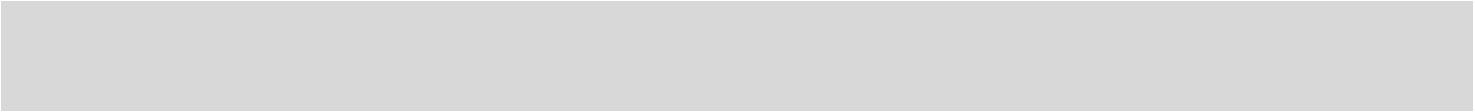 3 3361 09432,8230,700,000,000,000,0DIANA4998416,8499100,030,6122,4275,400,0SAVAHaute Matsiatra33111233,83510,600,000,07422,4195,7Amoron'i Mania15113790,7149,300,000,000,000,0Atsimo Atsinanana75868790,630,410,110,100,000,0Ihorombe74444359,525734,500,0405,470,900,0Vatovavy Fitovinany693144,93652,200,011,400,000,0Boeny1763519,93519,952,8179,7179,74324,4Betsiboka279279100,000,000,000,000,000,0Melaky881415,93236,400,055,700,000,0Sofia1542918,85133,100,000,085,200,0Atsinanana171164,7317,600,000,000,000,0Alaotra Mangoro59138665,312220,600,0233,9101,700,0Analanjirofo00?0?0?0?0?0?Atsimo Andrefana1 41284459,841429,3191,390,614110,000,0Androy73133045,144360,600,000,0446,000,0Anosy39111830,216642,520,530,8194,941,0Menabe94753656,615916,820,291,019220,300,0Total18 1777 09539,07 34630,8320,23321,81 6319,02 29412,6RégionRecherche de BKRecherche de BKRecherche de BKRecherche de BHRecherche de BHRecherche HématozoairesRecherche HématozoairesExamen de crachatExamen de crachatExamen de crachatPrélèvement cutanéo-muqueuxPrélèvement cutanéo-muqueuxPrélèvement cutanéo-muqueuxRégionRés(+)Rés(+)Rés(+)Nb0Nb0Rés (+)Rés (+)Nb1 044Rés.(+)Rés.(+)Nb7 473Rés.(+)Rés.(+)Rés.(+)Nb0Nb0Rés (+)Rés (+)NbRés(+)Rés(+)Rés(+)Nb0Nb0Rés (+)Rés (+)Nb1 044Rés.(+)Rés.(+)Nb7 473Rés.(+)Rés.(+)Rés.(+)Nb0Nb0Rés (+)Rés (+)NbNb%%Nb0Nb0Nb%Nb1 044Nb%Nb7 473Nb%%Nb0Nb0Nb%Analamanga984646,946,9Nb0Nb00Nb1 04421220,3Nb7 4731 16415,615,6Nb0Nb00BongolavaItasy1010110,04250,050,050,050,0Vakinankaratra2 29826111,4300,0311206,4100,000DIANA95514915,615,615,615,6171700,00,0SAVA4918717,700000Haute Matsiatra535335,730,00,00,00,0Amoron'i Mania2 73536313,313,313,313,310210254,9822354,34,34,34,3Atsimo Atsinanana3173176319,919,9Ihorombe3206119,1005825829616,516,5Vatovavy Fitovinany00000009900,00,0Boeny242400,00,0Betsiboka75275216622,122,1Melaky6038413,913,913,913,9Sofia82213316,2003473479427,178511114,114,114,114,1Atsinanana17417431,71,7Alaotra Mangoro3738,18,18,18,1480480173,53,5Analanjirofo65816424,90062662621334,00000000Atsimo Andrefana569569244,24,2Androy1 59030919,4260,025383,23,2Anosy2142142712,67685,740,0Menabe223223135,85,8Total10607166015,72900,06 10796515,89 0951 31814,5400,0GlycémieGlycémieAzotémieAzotémieCréatininémieCréatininémieIonogrammeIonogrammeIonogrammeExamen des urinesExamen des urinesExamen des urinesRégionNbRés. (+)Rés. (+)NbRés. (+)Rés. (+)NbRés. ( +)Rés. ( +)NbRés. (+)Rés. (+)NbRés. (+)Rés. (+)NbNb%NbNb%NbNb%NbNb%NbNb%Analamanga5 911168928,65 9991 82330,4124634 44535,729590840428,42 16328012,9BongolavaItasy1044543,3633149,2814960,5301653,3Vakinankaratra3 91279320,395011912,53 22154717,0278186,54027117,7DIANA65516525,22414,260612019,84616614,3SAVA672435,827622,2271348,1772735,1Haute Matsiatra2 05655426,91 42121014,82 34441717,8254338815,32152913,5Amoron'i Mania3638724,08022,513410,717423,5AtsimoAtsinanana703144,3Ihorombe19611860,21475940,1592440,7VatovavyFitovinany11545,5100,04250,0600,0Boeny3219329,0823947,641810926,1622845,221214668,9Betsiboka1033534,01214537,2812024,7Melaky200,027622,2Sofia933133,3Atsinanana1 20328723,979034443,52 00540220,0137840429,31502516,7Alaotra Mangoro1 09535332,21625232,181726832,817110159,147918939,5Analanjirofo29712843,1Atsimo Andrefana71320628,9511121,650212925,74857415,3Androy48817535,91073028,02147032,7982828,648013929,0Anosy1927740,11083431,51152723,524910542,2452044,4Menabe22940,92165927,3Total17414471527,19 8652 70227,4232196 70328,934369947627,66 0651 38522,8RégionPrélèvement	Prélèvement	Numération -Examen du LCR	cutanéo-	biopsique	Formule sanguine	CRP	Grou-	Autres examensmuqueux	pagePrélèvement	Prélèvement	Numération -Examen du LCR	cutanéo-	biopsique	Formule sanguine	CRP	Grou-	Autres examensmuqueux	pagePrélèvement	Prélèvement	Numération -Examen du LCR	cutanéo-	biopsique	Formule sanguine	CRP	Grou-	Autres examensmuqueux	pagePrélèvement	Prélèvement	Numération -Examen du LCR	cutanéo-	biopsique	Formule sanguine	CRP	Grou-	Autres examensmuqueux	pagePrélèvement	Prélèvement	Numération -Examen du LCR	cutanéo-	biopsique	Formule sanguine	CRP	Grou-	Autres examensmuqueux	pagePrélèvement	Prélèvement	Numération -Examen du LCR	cutanéo-	biopsique	Formule sanguine	CRP	Grou-	Autres examensmuqueux	pagePrélèvement	Prélèvement	Numération -Examen du LCR	cutanéo-	biopsique	Formule sanguine	CRP	Grou-	Autres examensmuqueux	pagePrélèvement	Prélèvement	Numération -Examen du LCR	cutanéo-	biopsique	Formule sanguine	CRP	Grou-	Autres examensmuqueux	pagePrélèvement	Prélèvement	Numération -Examen du LCR	cutanéo-	biopsique	Formule sanguine	CRP	Grou-	Autres examensmuqueux	pagePrélèvement	Prélèvement	Numération -Examen du LCR	cutanéo-	biopsique	Formule sanguine	CRP	Grou-	Autres examensmuqueux	pagePrélèvement	Prélèvement	Numération -Examen du LCR	cutanéo-	biopsique	Formule sanguine	CRP	Grou-	Autres examensmuqueux	pagePrélèvement	Prélèvement	Numération -Examen du LCR	cutanéo-	biopsique	Formule sanguine	CRP	Grou-	Autres examensmuqueux	pagePrélèvement	Prélèvement	Numération -Examen du LCR	cutanéo-	biopsique	Formule sanguine	CRP	Grou-	Autres examensmuqueux	pagePrélèvement	Prélèvement	Numération -Examen du LCR	cutanéo-	biopsique	Formule sanguine	CRP	Grou-	Autres examensmuqueux	pagePrélèvement	Prélèvement	Numération -Examen du LCR	cutanéo-	biopsique	Formule sanguine	CRP	Grou-	Autres examensmuqueux	pagePrélèvement	Prélèvement	Numération -Examen du LCR	cutanéo-	biopsique	Formule sanguine	CRP	Grou-	Autres examensmuqueux	pagePrélèvement	Prélèvement	Numération -Examen du LCR	cutanéo-	biopsique	Formule sanguine	CRP	Grou-	Autres examensmuqueux	pagePrélèvement	Prélèvement	Numération -Examen du LCR	cutanéo-	biopsique	Formule sanguine	CRP	Grou-	Autres examensmuqueux	pagePrélèvement	Prélèvement	Numération -Examen du LCR	cutanéo-	biopsique	Formule sanguine	CRP	Grou-	Autres examensmuqueux	pageAnalamangaNb264Rés.(+)Rés.(+)Nb0Rés.(+)Rés.(+)Nb1123Rés. (+)Rés. (+)Nb19207Rés.(+)Rés.(+)Nb6098Rés.(+)Rés.(+)sanguinNbRés.(+)Rés.(+)AnalamangaNb264Nb%Nb0Nb%Nb1123Nb%Nb19207Nb%Nb6098Nb%NbNb%AnalamangaNb2644015,2Nb00Nb1123161,4Nb19207889146,3Nb6098312051,230125089453118,1BongolavaItasy1100,033135013638,9Vakinankaratra1218,30000071797179282239,3	132739,3	132752739,773413054258119,8DIANA13813810676,8	7976,8	792936,73216110534,4SAVA1271274333,933,9187187187HauteMatsiatra4337,07,03062306259819,5	161719,5	1617105965,53 8715586212238,0Amoron'iMania20,00,049549512124,4	2624,4	26726,9253AtsimoAtsinanana23223214562,562,5459459459Ihorombe1391396748,248,264880136645,7VatovavyFitovinany1212650,0	150,0	100,010672740,3Boeny1901904825,3145159541,0Betsiboka61613862,312524010744,6Melaky110,00,0808067,57,52131218,3Sofia20120115476,6	476,6	4125,01031216049,6Atsinanana50,00,01011015049,52090134464,3	109564,3	109555951,11851583421,5AlaotraMangoro15521552106268,4	58268,4	582716123,08854224154036,5Analanjirofo0000033633616448,848,81 3285918414,2AtsimoAndrefana1231123143835,6	47035,6	47016635,31478787,5Androy555100,0133352839,6	6439,6	641320,379273821028,5Anosy15213,340,00,032532517252,9	11852,9	1181815,315,315,3Menabe1570,00,072872856577,677,6248248248Total509469,0400,01229715,8384671723244,8	1173344,8	11733630153,710 820557061350624,2RégionVIH Test 1VIH Test 1VIH Test 2VIH Test 2VIH Test 2VIH Test 3VIH Test 3VIH Test 3Syphilis RPRSyphilis RPRSyphilis TPHASyphilis TPHASyphilis TPHARégionNbRés.(+)Rés.(+)NbRés.(+)Rés.(+)NbRés(+)Rés(+)NbRés.(+)Rés.(+)NbRés.(+)Rés.(+)Nb%%N%%Nb%%Nb%%Nb%Analamanga1 122181,611100,01822653,61 605493,11 122181,6BongolavaItasy?9222,25120,020,0Vakinankaratra35772,07457,1838141,736751,435772,0DIANA101109,91919100,01222923,852815,4101109,9SAVA22200,011800,03065417,617,622222200,0Haute Matsiatra1 71840,21 36370,5218680,443230,71 71840,2Amoron'i Mania774254,554,5525211,91000,0774254,5Atsimo Atsinanana56800,049600,0405235,723834,856800,0Ihorombe19400,00,020620673,44324,719400,0Vatovavy Fitovinany600,00,01100,00,06600,0Boeny1100,00,0252528,02528,01100,0Betsiboka3232618,8200,00,0Melaky513142,71414100,01500,01400,0513142,7Sofia3000,00,0111100,01119,13000,0Atsinanana17317374,0178179,69,6Alaotra Mangoro35341,11,184784780,910,035341,1Analanjirofo33200,00,051751719136,9941920,233200,0Atsimo Andrefana13853,655100,0414225,3418235,513853,6Androy9388,622100,05177213,94227618,09388,6Anosy89891618,041717,117,1Menabe10,00,011911910,811100,010,0Total5 8361121,92 025522,686965296,13 7442225,95 8361121,9RégionTest rapide SyphilisTest rapide SyphilisTest rapide SyphilisWidal FélixWidal FélixWidal FélixSérologie CysticercoseSérologie CysticercoseSérologie CysticercoseSérologie bilharzienneSérologie bilharzienneSérologie bilharzienneSérologie toxoplasmoseSérologie toxoplasmoseSérologie toxoplasmoseNbRés(+)Rés(+)NbRés(+)Rés(+)NbRés(+)Rés(+)NbRés(+)Rés(+)NbRés(+)Rés(+)Nb%Nb%Nb%Nb%Nb%Analamanga377133,41073936,4278259,035816245,3396338,3BongolavaItasy66466,766,7Vakinankaratra0058958925843,8361133,6581932,8166137,8DIANA64645179,779,7SAVA140,00,0Haute Matsiatra1381387655,16411,613710173,7452146,7Amoron'i Mania34934923567,328414,330820666,9644265,6Atsimo Atsinanana15715711875,275,2Ihorombe34934919756,456,453532343,443,4Vatovavy Fitovinany24241041,741,744250,050,0Boeny80804860,060,0Betsiboka40740725362,21218,38,3Melaky1616425,025,0Sofia43043024055,855,8Atsinanana1681682213,16411,61396043,2613252,5Alaotra Mangoro2070,03116721,5832428,95240,01157,95Analanjirofo2100,09666,766,7Atsimo Andrefana1275127575058,858,8?23012052,200,0230Androy48948918137,08225,01999748,7916,4199Anosy40940928469,469,4Menabe1591592515,722313,613,6Total619132,155362 86851,8920748,0149179253,184116119,1RégionTotal d'examensNombre d'examensNombre d'examensNombre d'examensNombre d'examensNombre d'examensNombre d'examensNombre d'examensNombre d'examensNombre d'examensNombre d'examensNombre d'examensNombre d'examensTotal d'examensRadio sans préparationRadio sans préparationRadio avec préparationRadio avec préparationEchographieEchographieScannerScannerScintigraphieScintigraphieAutresAutresNb%Nb%Nb%Nb%Nb%Nb%Analamanga56 08329 33852,33 1245,622 69540,51040,21260,26961,2Bongolava513874,50,01325,50,00,00,0Itasy79370088,30,09311,70,00,00,0Vakinankaratra6 1803 44455,70,02 66843,2681,10,00,0DIANA00??????SAVA24700,000,0247100,000,000,000,0Haute Matsiatra9 3046 06465,20,03 24034,80,00,00,0Amoron'i Mania1 07087882,10,019217,90,00,00,0Atsimo Atsinanana64436256,20,028243,80,00,00,0Ihorombe1 7851 05959,30,072640,70,00,00,0Vatovavy Fitovinany230230100,00,00,00,00,00,0Boeny83219123,0222,616019,245955,20,00,0Betsiboka1 22590173,60,032426,40,00,00,0Melaky29216656,80,012643,20,00,00,0Sofia189189100,00,00,00,00,00,0Atsinanana1 16716714,30,041035,158550,10,050,4Alaotra Mangoro1 01167767,00,033433,00,00,00,0Analanjirofo68325837,80,042562,20,00,00,0Atsimo Andrefana6 0163 05950,810,02 95649,10,00,00,0Androy251251100,00,00,00,00,00,0Anosy1 23885769,20,038130,80,00,00,0Menabe56452593,10,0396,90,00,00,0Total89 85549 35454,93 1473,535 31139,31 2161,41260,17010,8RégionNombreNombre de clichésNombre de patientsNombre de patientsNombre de patientsNombre de patientsNombre de patientsNombre de patientsNombre de patientsAnalamangad'examensNombre de clichésTotalHôpitalHôpitalCons Ext RéfCons Ext RéfExternesExternesAnalamangad'examensNombre de clichésTotalNb%Nb%Nb%Analamanga29 33811 81610 5184 21340,11 57114,94 73445,0Bongolava3876382360,5410,51128,9Itasy7001 16570081,1121,768097,1Vakinankaratra3 4444 5343 4441 98057,547913,998528,6DIANA0???SAVA0000?0?0?Haute Matsiatra6 06410 6815 3433 22860,42214,11 89435,4Amoron'i Mania8781 30074615721,029539,529439,4Atsimo Atsinanana3623623388525,19528,115846,7Ihorombe1 0591 1441 06110910,369965,925323,8Vatovavy Fitovinany2304242304519,610746,57833,9Boeny19137519163,10,018596,9Betsiboka9011 03389425828,900,063671,1Melaky1662721669255,46841,063,6Sofia1891901895730,23216,910052,9Atsinanana1672492092512,00,018488,0Alaotra Mangoro67775275936247,738050,1172,2Analanjirofo2583422587227,92911,215760,9Atsimo Andrefana3 0594 3413 05965521,440013,12 00465,5Androy25147325116565,70,08634,3Anosy8571 62985715818,439045,530936,1Menabe52565652524947,4112,126550,5Total49 35441 81429 77611 94740,14 79316,113 03643,8RégionNombreNombre de clichésNombre de patientsNombre de patientsNombre de patientsNombre de patientsNombre de patientsNombre de patientsNombre de patientsAnalamangad'examensNombre de clichésTotalHôpitalHôpitalCons Ext RéférCons Ext RéférExternesExternesAnalamangad'examensNombre de clichésTotalNb%Nb%Nb%Analamanga3 1242592144621,500,016878,5Bongolava0???Itasy0???Vakinankaratra0???DIANA0???SAVA0000?0?0?Haute Matsiatra0???Amoron'i Mania0???Atsimo Atsinanana0???Ihorombe0???Vatovavy Fitovinany0???Boeny224220,00,022100,0Betsiboka0???Melaky0???Sofia0???Atsinanana0???Alaotra Mangoro0???Analanjirofo0???Atsimo Andrefana190???Androy0???Anosy0???Menabe0???Total3 1472722364619,500,019080,5RégionNombreNombre de clichésNombre de patientsNombre de patientsNombre de patientsNombre de patientsNombre de patientsNombre de patientsNombre de patientsAnalamangad'examensNombre de clichésTotalHôpitalHôpitalCons Ext de RéfCons Ext de RéfExternesExternesAnalamangad'examensNombre de clichésTotalNb%Nb%Nb%Analamanga22 69512 70514 8616 35042,74 30529,04 20628,3Bongolava1313323,1430,8646,2Itasy93931010,80,08389,2Vakinankaratra2 6683 4342 6651 16643,856821,393134,9DIANA0???SAVA2470247156,1197,721386,2Haute Matsiatra3 2403 2211 73854,01805,61 30340,5Amoron'i Mania1921923719,30,015580,7Atsimo Atsinanana28282825318,813347,29634,0Ihorombe7267268912,3577,958079,9Vatovavy Fitovinany0???Boeny1601606440,063,89056,2Betsiboka3243243248425,913742,310331,8Melaky1261265241,33326,24132,5Sofia0???Atsinanana4104108520,70,032579,3Alaotra Mangoro3345628013447,910236,44415,7Analanjirofo425042517841,9337,821450,4Atsimo Andrefana2 9562 94863221,495732,51 35946,1Androy0???Anosy381381338,7328,431682,9Menabe39392564,100,01435,9Total35 31116 52727 39310 74839,26 56624,010 07936,8RégionNombreNombre de clichésNombre de patientsNombre de patientsNombre de patientsNombre de patientsNombre de patientsNombre de patientsNombre de patientsAnalamangad'examensNombre de clichésTotalHôpitalHôpitalCons. Ext. De Réf.Cons. Ext. De Réf.ExternesExternesAnalamangad'examensNombre de clichésTotalNb%Nb%Nb%Analamanga10410310400,000,0104100,0Bongolava0Itasy0Vakinankaratra68104684667,61319,1913,2DIANA0SAVA000000Haute Matsiatra0Amoron'i Mania0Atsimo Atsinanana0Ihorombe0Vatovavy Fitovinany0Boeny459564594710,20,041289,8Betsiboka0Melaky0Sofia0Atsinanana58511258810317,50,048582,5Alaotra Mangoro0Analanjirofo0Atsimo Andrefana0Androy0Anosy0Menabe0Total1 2163751 21919616,1131,11 01082,9RégionNombre d'examensNombre de patientsNombre de patientsNombre de patientsNombre de patientsNombre de patientsNombre de patientsRégionNombre d'examensExternesExternesHospitalisésHospitalisésCons Ext de RéfCons Ext de RéfRégionNombre d'examensNb%Nb%Nb%Analamanga2 3951 53564,11 00942,126110,9Itasy0000Vakinankaratra1 39540228,888563,41087,7DIANA48433168,415331,600,0SAVA0000Haute Matsiatra0000Amoron'iMania0000Atsimo Atsinanana0000Ihorombe0000Boeny1 08687080,121619,900,0Betsiboka0000Melaky0000Sofia0000Atsinanana65035254,229545,430,5Alaotra Mangoro0000Analanjirofo0000Atsimo Andrefana0000Androy0000Anosy842833,35666,700,0Menabe0000Total6 0943 51857,72 61442,93726,1Région	Nb d'exa-Région	Nb d'exa-ELECTRO-ENCEPHALOGRAPHIEELECTRO-ENCEPHALOGRAPHIEELECTRO-ENCEPHALOGRAPHIEELECTRO-ENCEPHALOGRAPHIEELECTRO-ENCEPHALOGRAPHIEELECTRO-ENCEPHALOGRAPHIEELECTRO-ENCEPHALOGRAPHIEELECTROCARDIOGRAPHIEELECTROCARDIOGRAPHIEELECTROCARDIOGRAPHIEELECTROCARDIOGRAPHIEELECTROCARDIOGRAPHIEELECTROCARDIOGRAPHIEELECTROCARDIOGRAPHIEAnalamangamensélectro- graphiquesNbExternesExternesHospitalisésHospitalisésCons Ext de RéfCons Ext de RéfNbExternesExternesHospitalisésHospitalisésCons Ext de RéfCons Ext de RéfAnalamangamensélectro- graphiquesNbNb%Nb%Nb%NbNb%Nb%Nb%Analamanga1 837273273100,00,00,01 56493960,068743,917411,1Itasy0Vakinankaratra1 1551 15528824,975965,71089,4DIANA484323196,913,100,045230066,415233,600,0SAVA000000000Haute Matsiatra0Amoron'i Mania0Atsimo Atsinanana0Ihorombe0Boeny1 0861 08687080,121619,90,0Betsiboka0Melaky0Sofia0Atsinanana561462758,71941,30,051525148,726451,30,0Alaotra Mangoro0Analanjirofo0Atsimo Andrefana0Androy0Anosy84842833,35666,70,0Menabe0Total5 20735133194,3205,700,04 8562 67655,12 13443,92825,8Région	TotalRégion	TotalGastroscopieGastroscopieGastroscopieGastroscopieGastroscopieGastroscopieGastroscopieEndoscopieEndoscopieEndoscopieEndoscopieEndoscopieEndoscopieEndoscopieAnalamangad'examensscopiquesTotaleExternesExternesHospitalisésHospitalisésCons Ext de Ref.Cons Ext de Ref.TotaleExternesExternesHopsitalisésHopsitalisésCons Ext de RéfCons Ext de RéfAnalamangad'examensscopiquesTotaleNb%Nb%Nb%TotaleNb%Nb%Nb%Analamanga0Itasy0Vakinankaratra2401889047,99852,10,0522446,22853,80,0DIANA0SAVA000000000Haute Matsiatra0Amoron'i Mania0Atsimo Atsinanana0Ihorombe0Boeny0Betsiboka0Melaky0Sofia0Atsinanana88816782,71214,822,57685,700,0114,3Alaotra Mangoro0Analanjirofo0Atsimo Andrefana0Androy0Anosy0Menabe0Total32826915758,411040,920,7593050,82847,511,7Région	ExamensRégion	ExamensSpirométrieSpirométrieSpirométrieSpirométrieSpirométrieSpirométrieSpirométrieAudiométrieAudiométrieAudiométrieAudiométrieAudiométrieAudiométrieAudiométrieAnalamangaaudio-visuelsNbExternesExternesHospitalisésHospitalisésCons Ext de RéfCons Ext de RéfNbExternesExternesHospitalisésHospitalisésCons Ext de RéfCons Ext de RéfAnalamangaaudio-visuelsNbNb%Nb%Nb%NbNb%Nb%Nb%Analamanga1271277659,85140,200,0Itasy0Vakinankaratra0DIANA0SAVA00000000Haute Matsiatra0Amoron'i Mania0Atsimo Atsinanana0Ihorombe0Boeny0Betsiboka0Melaky0Sofia0Atsinanana111100,000,00,0000Alaotra Mangoro0Analanjirofo0Atsimo Andrefana0Androy0Anosy0Menabe0Total1281287760,25139,800,00000RégionMEDECINEMEDECINEMEDECINECHIRURGIECHIRURGIECHIRURGIEMATERNITEMATERNITEMATERNITEORL- OPHTALMOLOGIEORL- OPHTALMOLOGIEORL- OPHTALMOLOGIESTOMATOLOGIESTOMATOLOGIESTOMATOLOGIEPEDIATRIEPEDIATRIEPEDIATRIERégionRece tte totaleTot al des sor tan tsRec ette moy enn epar casRece tte totaleTot al des sor tan tsRec ette moy enne par casRece tte totaleTot al des sor tan tsRec ette moy enn epar casRece tte totaleTot al des sor tan tsRec ette moy enn epar casRece tte totaleTot al des sor tan tsRec ette moy enn epar casRece tte totaleTot al des sor tan tsRec ette moy enn epar casAnalama nga4357915051264634461870476605174095323761036111180631857780334002273437597416600028825752161115395532211484Bongola va2898006594404 5955003313925857270016073560113000071800Itasy9962483557817236149635233661750912209225413541631604 04800003 552618Vakinan karatra3398073029713216633716603402050965DIANA257926001121230090066400001 6905000SAVA10642154917536070818638304522728203585576780479017866305143001561956040000Haute Matsiatra24490211601780018600518Amoron' i Mania69400051213557550003422208550000541101717500007770000AtsimoAtsinan ana27420077729376131673840944323874631367976812341108609460000Ihoromb e7 6828644631659413025068381341874 700751406115789950005 50813004175001982109Betsibo ka5 2598796108623390478485257437719389281477406480060634901277550271017994Melaky1425904717382422701264484131697982147420948344460001102215016068888Sofia1037133014870077584897952212646601930003042245735278650041400001011385025140294Atsinan ana28002260000Alaotra Mangoro3150349311222807848701775142834105274609041222224723332725461720Atsimo Andrefana1724119722517659115671109011283811368018251045291 15590702 37027206 29480611385531Androy1 08580018658386 234000256243526 646000373178181 94800001 7500000886000Anosy6 252400360173682 470300243101666 416300847757508 32500001 1280002255013Menabe4 87700097350129 4157501196787311210500227149362250009423941 63173005 42350043812382Total794567376304112612882790833913817599206265411063815716420113427029922123023102345981288355368112801121992511365MEDECIN ECHIRURGI EMATERNIT EORL-Ophtalmologi eSTOMATOLOGI EPEDIATRI EPLATEAUX TECHNIQUES (Imagerie, Labo,...)CENTRES SPECIALISE SRégionDEPENSE SDEPENSE SDEPENSE SDEPENSESDEPENSESDEPENSE SDEPENSESDEPENSESAnalamanga32 444 713205 50229728 682 5860921 5201 077 857BongolavaItasy51 30029 00001 742 50002 4000Vakinankaratra46 639 52283 486 637DIANASAVA00Haute MatsiatraAmoron'i ManiaAtsimoAtsinananaIhorombe61 71453 1624 1351 787 4825 151 058Betsiboka00000000MelakySofia86 42686 42686 42686 42686 42686 42686 42686 426AtsinananaAlaotra Mangoro114 060721 970Atsimo AndrefanaAndroy3 002 4002 243 000AnosyMenabeTotal3 115 41481 409 397205 506432032 298 99406 189 03885 286 464Type FSAmpic illine inject ableAnesth ésiquePénici lline inject ableChloramp hénicol injectChlorphén iramine compCortic oïdes injecta blesDiazé pam inject ableEncre d'impri mante pouréchogr aphieFurose mide injecta bleGel pour échogr aphieMéthylerg ométrineOxygè neType FSTx dedispon ibilitéTx dedisponib ilitéTx dedispon ibilitéTx dedisponibilit éTx dedisponibilit éTx dedisponi bilitéTx dedispon ibilitéTx dedisponi bilitéTx dedisponi bilitéTx dedisponi bilitéTx de disponibilitéTx dedispon ibilitéCHU- CHRR-ES98,796,497,067,999,893,698,495,998,999,370,795,2Total98,796,497,067,999,893,698,495,998,999,370,795,2Type FSOxytocinePenthotalQuinine injectablePoche de sangRéactifs pourgroupages sanguinsRéact groupage sanguinRéactifs pour test rapideSolutés pour perfusionSulfate de magnésieType FSTx de disponibilitéTx de disponibilitéTx de disponibilitéTx de disponibilitéTx de disponibilitéTx de disponiblitéTx de disponiblitéTx de disponiblitéTx de disponiblitéCHU-CHRR-ES93,791,395,595,295,995,998,199,178,7Total93,791,395,595,295,995,998,199,178,71-	PATHOLOGIE MEDECINENombre de nouveaux casNombre de nouveaux casNombre de nouveaux casNombre de nouveaux casNombre de nouveaux casNombre de nouveaux casNombre de nouveaux casNombre de nouveaux casRéféré s1-	PATHOLOGIE MEDECINE0 -28j29 j- 11m1 - 4ans5 -14ans15 -24ans25ans et +Total%Référé sations pulmonaires0045201671960,32Pneumonie bactérienne grave3194620532704110,71Pneumopathies virales101191611302476741 3412,30Pleurésies tuberculeuses0028732183010,59Pleurésies non tuberculeuses024271731603660,64Tuberculose pulmonaire à microscopie positive05181063971 2151 7413,0332Tuberculose pulmonaire à microscopie négative01212502242890,518Tuberculose extra-pulmonaire0639581243495761,085Miliaires tuberculeuses0059471582180,48Association Tub/HIV0020211150,01Asthme et allergies respiratoires0181462374361 1792 0163,58Bronchite aiguë31082171652415171 2512,21Bronchite chronique simple240851323139431 5132,63Bronchopneumopathie chronique obstructive02757531035618011,47Cancer bronchique primitif0182560760,11Cancer bronchique secondaire0171313614630,10Aspergillose pulmonaire0028225370,11Autres pathologies broncho-pulmonaires442573132524431 7703 0795,341Toxidermie0391962991920,37Maladies systémiques010561264256441 2612,27Erythrodermies0921511280,00Cancer cutané00232339670,17Infections cutanées271062134558521 3172 9705,177Dermatites atopiques357791492115481 0461,80Gale0389917460,10Psoriasis00438581332330,413Vitiligo08181201192314960,922Ptyriasis versicolor02832851292560,48Autres pathologies dermatologiques20952752164318471 8813,347Epilepsie410621643225951 1532,01Hystérie03131187701830,30Dépression01617682193110,50Tentative de suicide000491701650,30Démences00121042550,10Bouffées délirantes aiguës00012741690,10Psychoses aiguës00323621322200,40Schizophrénies00112356859221,61Troubles liés à l'alcool0018733834650,81Troubles liés au canabis006132133145460,90Troubles délirants chroniques00041672920,20Accident vasculaire cérébral0001123513640,61Méningo-encéphalites10000560,00Polynévrites0000233350,10Troubles de l'humeur et de l'épisode maniaque012183743681780,30Troubles anxieux et dépressifs mixtes0125539520,11Troubles mentaux et du comportement associés à la puérpéralité004101429570,11Troubles de la personnalité et du comportement chez l'adulte0011491573585751,01Maladies inflammatoires du Système Nerveux Central00165833441510,30Ataxie héréditaire00031236510,10Amyotrophie spinale0211641611343720,60Maladie de Parkinson0037231101430,20Dystonie004433058881 2402,147Sclérose en plaque000127100,00Migraine004582904618131,45Autres syndromes d'algie céphalique001229901982990,53Accidents ischémiques et cérébraux00130841342490,40Polynévrite et affections du Système Nerveux Périphériques0002431370,12Neuropathie héréditaire et idiopathique00100890,02Polynévrite inflammatoire0000011110,00Polynévrites des Maladies classées ailleurs00001340,00Myasthénie et autres affections neuro-musculaires00011962820,11Affections musculaires primitives0005319270,00Autres myopathies00181137570,10Affections musculaires et neuro-musculaires des maladies classées ailleurs1036221161480,30Paralysie cérébrale infantile024141996112810,52Hémiplégie011179781060,20Paraplégie et tétraplégie0005614250,00Hydrocéphalie1174302230,02Encéphalopathie toxique0000525300,10Autres pathologies neuro-psychiatriques1219801404061 3912 0483,59Arthrite et polyarthrite à staphylocoque00211121191440,21Autres arthrites et polyarthrites à streptocoque002311371430,20Arthrite tuberculeuse0003222270,01Polyarthrite rhumatoïde0003556640,12Autres polyarthrites rhumatoïdes0001555610,10Coxarthrose0011039410,10Gonarthrose0114111421590,32Autres arthroses0006141781980,30Autres déformations des membres002325120,00Autres affections articulaires spécifiques0015101111270,21Cyphose et lordose00001340,00Scoliose0142106230,00Ostéochondrose vertébrale0000131320,10Autres discopathies avec déformations0000128290,10Spondylarthrite ankylosante0000116170,00Spondylarthrose0000038380,10Ostéoporose avec fracture pathologique00000220,00Ostéoporose sans fracture pathologique00000550,00Ostéomyélite000735150,00Ostéonécrose0002010120,00Ostéochondrite juvénile de la hanche et du bassin00043290,00Autres ostéochondropathies (rachitisme)00394030820,10Spina bifida12100040,00Malformations congénitales de la hanche126400130,00Malformations congénitales du pied12547521331680,30Torticolis congénital12000030,00Arthrogrypose multiple congénital217427230,00Autres pathologies osté-articulaires031347984976581,14Insuffisance cardiaque0237711 0171 0991,934Hypertension artérielle essentielle0000552 8452 9005,081HTA secondaire0000343413750,62Maladie rhumatismale de la valvule mitrale0000746530,12Maladie rhumatismale de la valvule aortique0000214160,00Maladie rhumatismale de la valvule tricuspidienne00003360,00Embolie pulmonaire00000220,00Coeur pulmonaire chronique0000775820,11Tachycardie0003482112620,53Fibrillation et Flutter auriculaire0000049490,11Bloc de branche gauche et auriculoventriculaire00000770,00Autres troubles de la conduction0000017170,00Arrêt cardiaque00000990,00Péricardite chronique0000250520,11Oedème aiguë pulmonaire cardiogénique0002018200,01Syndrome coronaire aigu00007941010,21Angor chronique stable0001028290,10Infarctus aigu du myocarde0000124250,00Endocardite aiguë et subaiguë00010230,00Cardiopathie congénitale03415828580,119Rhumatisme articulaire aigu004411121142710,52Myocardite00000330,00Maladies veineuses thrombo-emboliques0000631370,10Autres pathologies cardio-vasculaires131419976057391,345Diarrhée avec déshydratation sévère d'origine bactérienne07016363461344760,86Diarrhée sans déshydratation (autres toxi-infections bactériennes)101633461321152861 0521,84Amibiase aiguë ou chronique04201618591170,20Autres diarrhées chroniques non amibiennes et non bilharziennes078181734840,10Bilharziose intestinale00823461712480,41Dysentérie amibienne0279761721383950,71Fièvre thyphoïde03751492514449221,65Paludisme simple0301041761712847651,32Paludisme grave et compliqué081782291412648201,44Hépatite virale0031359300,10Tétanos00001230,00Méningite bactérienne032223120,00Méningite virale00001120,00Méningite tuberculeuse00001120,00Méningite parasitaire00000000,00Abcès cérébral00001120,00Infection à VIH sans immuno-dépression00010151802050,40SIDA confirmé0010311150,01Exposition accidentelle vis-à-vis du VIH0000122230,00Ulcérations génitales000436841240,27Ecoulement génital00021182083280,63Septicémie00111333480,12Angine compliquée0110781202104190,70Tuberculose des os et articulations00241052680,14Séquelles de tuberculose0101023250,00Séquelle de Poliomyélite00010120,00Séquelles de Lèpre00000110,00Coqueluche00000000,00Diphtérie00017190,00Rougeole compliquée00101020,00Hépatite virale aiguë A00100120,00Hépatite virale aiguë B0001320240,01Oreillon00171023320,10Rage00004370,00Peste01111713330,10Méningite00410270,00Autres maladies infectieuses601282993695311 0122 3994,135Glomérulo-néphrite aiguë000038110,00Glomérulo-néphrite chronique00021219330,11Syndrome néphrotique0012818290,12Insuffisance rénale aiguë001017831010,21Insuffisance rénale chronique0000754610,16Infection rénale0178261031450,31Cystite0137421461990,31Bilharziose urinaire0072446691460,34Autres pathologies des organes génito-urinaires0111251143685190,90Drepanocytose0021291617810,14Anémie par carence002619471172090,41Autres anémies hémolytiques110018110,01Maladie de Hodgkin0011521681050,20Autres lymphomes00126162072500,40Myélome multiple0000050500,10Leucémie myéloïde0024171411640,30Autres leucémies0001225240,00Autres maladies du sang et des organes hématopoïétiques0112311341232020,30Ulcère gastro-duodénal0014622262930,53Hépatite aiguë non virale00000880,00Fibrose et cirrhose du foie0031743540,10Autre maladie alcoolique du foie0000115160,03Insuffisance hépatique non classée ailleurs00011252650,10Gastrite0215553589341 3632,42Cholécystite00041246620,14Pancréatite0000618240,01Insuffisance hépatique01011762810,10Oesophagite peptique00332238660,10Autres pathologies de l'appareil digestif491391521583531 2211 9833,420Total269168040065370116303500457816100,01 1252- PATOLOGIE CHIRURGIENombre de nouveaux casNombre de nouveaux casNombre de nouveaux casNombre de nouveaux casNombre de nouveaux casNombre de nouveaux casNombre de nouveaux casNombre de nouveaux casRéférés2- PATOLOGIE CHIRURGIE0 - 28 j29 j -11 m1 - 4ans5 - 14ans15 - 24ans25 ans et plusTotal%RéférésFracture fermée des membres supérieurs101575501222621,54Fracture ouverte des membres supérieurs0018943610,41Fracture fermée des membres inférieurs011021311161651,02Fracture ouverte des membres inférieurs00081558810,51Fractures multiples00241333520,32Autres fractures non précisées ailleurs004827861250,72Luxation/Entorse des membres supérieurs00849711963241,94Luxation/Entorse des membres inférieurs111349631843111,81Luxation congénitale de la hanche125101100,10Luxations multiples, autres22642915621 3662 28013,45Traumatisme cranio-encéphalique simple2181452104601 0831 90811,242Plaie traumatique1131736671 1882 5154 50826,575Ostéite et ostéomyélite313151827640,41Appendicite00141546807881 6369,645Hernie inguinale328280138803108384,928Hernie crurale016119180,10Autres hernies abdominales14115128500,33Péritonite000419891120,73Occlusion intestinale891412381732531,54Hémorragie digestive2046493434042,40Hémorroïde0033201091350,84Lithiase des voies biliaires0002126290,20Splénomégalie0100645520,34Abcès et fistules des voies digestives0000442460,34Fistule recto-vaginale00014490,10Tumeur bénigne du sein0026452072581,53Torsion testiculaire00012470,00Ulcère gastro-duodénal compliqué00001180910,50Hydrocèle12221121731290,84Autres pathologies chrirgicales viscérales91955701937781 1246,612Lithiase rénale0134231111420,81Lithiase des voies urinaires0061112841130,77Tumeur bénigne du rein0000411150,12Fistule vésico-vaginale0000943520,32Adénome de la prostate000004094082,44Adénocarcinome000001091090,614Prostatite chronique0000030300,22Rétrécissement urétral0011990990,63Autres pathologiques urologiques512218693514632,73Abcès cutané, furoncle, anthrax161422591312301,46Phlegmon0023224310,21TOTAL411109021 8793 86910 33117 034100,02993 - PATHOLOGIES GYNECO-OBSTETRIQUENnombre de nouveaux casNnombre de nouveaux casNnombre de nouveaux casNnombre de nouveaux casNnombre de nouveaux casNnombre de nouveaux casNnombre de nouveaux casNnombre de nouveaux casRéférés3 - PATHOLOGIES GYNECO-OBSTETRIQUE0 - 28 j29 j -11 m1 - 4ans5 - 14ans15 - 24ans25 ans et plusTotal%RéférésAutres pathologies néonatales9600000950,76Conjonctivites purulentes du nouveau-né2900000290,21Infections néonatales199000001991,511Maladies hémolytiques acquises du nouveau-né00000000,00Petit poids à la naissance (<2500g)626000006084,68Autres causes de morbidité péri-natale1500000150,10Autres anomalies congénitales3000000300,21Anoxie et hypoxie du nouveau-né825000008256,313Ictère pathologique du nouveau-né1800000180,11Traumatisme obstétrical du nouveau-né175000001751,320Autres pathologies obstétricales00045207851 30910,0113Néphropathie gravidique00011541733282,50HTA et grossesse0000782423202,480Paludisme et grossesse00023053850,61Infections liées à la grossesse ou à l’accouchement00011391673072,334Fistule recto-vesico-vaginale00001310230,20Autres causes d’hémorragie obstétricale00063804628486,538Rupture utérine00001338510,42Eclampsie / Pré-éclampsie000183871711,314Accouchement Prématuré000048801281,08Menace d’Accouchement Prématuré0000641181821,42Avortement et complications00023434527976,192Menace d’avortement00021602203822,922Autres pathologies gynécologiques001426711 2461 96014,9345Bartholinite00012437620,54Endométrite000065821471,12Salpingite et Pyosalpinx00021192083292,59Viol0061351324477725,9653Stérilité primaire ou secondaire0001963474443,425Trouble menstruel000564315231 0107,7156Prolapsus génital0000133340,32Hématométrie0000721280,20Hématocolpos000299200,21Autre tumeur bénigne de l’utérus0000156570,40Kyste ovarien00051513244803,742Fibrome utérin0002254334603,530Grossesse extra-utérine00001012903903,042TOTAL2 0130624814 0506 54313 118100,01 7784 - PATHOLOGIES ORL-O STOMATOLOGIENombre de nouveaux casNombre de nouveaux casNombre de nouveaux casNombre de nouveaux casNombre de nouveaux casNombre de nouveaux casNombre de nouveaux casNombre de nouveaux casNombre de nouveaux cas4 - PATHOLOGIES ORL-O STOMATOLOGIE0 -28j29 j -11m1 - 4ans5 - 14ans15 -24 ans25 ans et plusTotal%RéférésAutres pathologies non infectieuses maxillo-faciales116531402576521 1192,6143Fente labiopalatine2231746561260,37Tumeur maligne de la face00010890,01Tumeur bénigne de la muqueuse buccale251137561492580,683Kystes et tumeurs apparentées des maxillaires014241947950,218Luxation de la mâchoire00101220330,19Fractures des maxillaires ou malaire ou arcade0026461122824661,1168Autres pathologies infectieuses maxillo-faciales031439711783050,716Carie dentaire01422166246201 5033,529Noma et séquelles0010720280,11Sinusite maxillaire d’origine dentaire001262110,06Ostéites des maxillaires0011610180,01Infections des glandes salivaires0003311170,00Cellulites périmaxillaires06371432544178572,098Autres pathologies non infectieuses de l'oeil215862827111 3602 4565,840Ptérygion001361053925341,35Traumatisme oculaire0023651492464831,122Décollement de la rétine0000114150,00Rétinopathies diabétiques et hypertensives0004112292440,614Glaucome0214141541750,412Troubles de la réfraction031171 9613 5487 11012 73930,124Cataracte05111532081 0491 4243,48Conjonctivite allergique361725036957852 1645,110Autres pathologies infectieuses de l'oeil132152511392670,67Orgelet0022611081263170,72Endophtalmie000046100,01Hypopion0004415230,10Kératite/uvéite031045821763160,713Uvéites0007391021480,311Conjonctivites4171512784337581 6413,94Autres pathologies non infectieuses du laryngo-pharynx3551137983166091,427Adénopathie latérocervicale001858911623290,84Goitre0016251301620,443Paralysie laryngée0000922310,12Corps étranger du pharynx00122320761310,38Hypertrophie amygdalienne06542532241717071,7250Autres pathologies infectieuses du laryngo-pharynx021044571322450,623Laryngite007171652920,21Phlegmon amygdalien00361320410,11Pharyngo-amygdalite001159851362910,754Autres pathologies non infectieuses du nez13861252421886431,563Hypertrophie des cornets0051132101985241,2201Fibrome/polype naso-pharyngé0010919290,19Epistaxis001471881643370,814Fracture des os propres du nez0012320260,14Autres pathologies infectieuses du nez04176828630,13Abcès de la cloison nasale0045312240,10Sinusite0191143304488982,1123Rhinite181052333985227061 9824,74Autres pathologies non infectieuses de l’oreille0181624234508661 9184,515Vertiges, acouphènes et maladies du labyrinthe02282083361 1501 6874,06Corps étranger du conduit auditif12284750782060,52Bouchon de cérumen01632433239341 5473,70Autres pathologies infectieuses de l’oreille021561501082360,624Otomycose01313351231750,43Mastoïdite001615130,00Otite moyenne suppurée0341832753596901 5383,615Furoncle du conduit auditif011222746960,21Total382751 8306 85911 32022 13342 381100,01 653PATOLOGIES MEDICALESSortants par tranche d'âgeSortants par tranche d'âgeSortants par tranche d'âgeSortants par tranche d'âgeSortants par tranche d'âgeSortants par tranche d'âgeSortants par tranche d'âgeSortants par tranche d'âgeSortants par tranche d'âgeSortants par tranche d'âgeSortants par tranche d'âgeSortants par tranche d'âgeSortants par tranche d'âgeSortants par tranche d'âgeSortants par tranche d'âgeSortants par tranche d'âgePATOLOGIES MEDICALES0 - 28j0 - 28j29j -11m29j -11m1 - 4 ans1 - 4 ans5 - 14ans5 - 14ans15 - 24ans15 - 24ans25 ans et plus25 ans et plusTotalTotalTotalTotalPATOLOGIES MEDICALESCa sDé cè sCasDé cè sCasDé cè sCasDé cè sCasDé cè sCa sDé cè sCa s%Dé cè sLéth alité spéc ifiqueSuppurations pulmonaires3081224213617095,196,4Pneumonie bactérienne grave1220132910853693496512968,2466916,98Pneumopathies virales75446175270380165912212,360157,2Pleurésies tuberculeuses00101103028019923093,814,6Pleurésies non tuberculeuses10007082230168200105,032,5Tuberculose pulmonaire à microscopie81012701087766932758,1positive780,3Tuberculose pulmonaire à microscopie302117171310209260124,5négative88,7Tuberculose extra-pulmonaire00501304006622822401245,937,0Miliaires tuberculeuses81531828491101210,28,3Association Tub/HIV22193130430,8,0Asthme et allergies respiratoires004211525428714313771192,5610,9Bronchopneumopathie chronique321187852513604543711598,3obstructive650,7Cancer bronchique primitif11344360411,1,1Cancer bronchique secondaire11144160425,0,0Aspergillose pulmonaire22120193260311,5,1Autres pathologies broncho-pulmonaires2416131467361258611131310,051424538,994Toxidermie1110010144566069,1,2Maladies systémiques1130141012,4,1Erythrodermies358000,0,0Cancer cutané22000,0,0Dermatites atopiques1135000,0,0Autres pathologies dermatologiques822512002202207921760, 452,8Epilepsie1515502052181216864692910932, 7403,7Hystérie01804807101280, 300,0Dépression44406901170, 300,0Tentative de suicide3110210292150, 5115,1Démences30580, 000,0Bouffées délirantes aiguës121428440, 100,0Psychoses aiguës14311450, 112,2Schizophrénies99170, 000,0Troubles liés à l'alcool1642764828292, 08410,1Troubles liés au canabis13934740, 200,0Troubles délirants chroniques12133331450, 43322,8Accident vasculaire cérébral143432225168056117134, 257233,4Méningo-encéphalites101142410144532714820, 23542,7Polynévrites11890, 0111,1Troubles mentaux organiques y compris les troubles symptomatiques36440530, 100,0Troubles de l'humeur et de l'épisode maniaque9190, 0111,1Troubles anxieux et dépressifs mixtes643490, 100,0Troubles mentaux et du comportement associés à la puérpéralité164110, 000,0Troubles de la personnalités et du comportement chez l'adulte1267611030, 311,0Maladies inflammatoires du Système Nerveux Central213160, 0116,7Ataxie héréditaire1110, 01100,0Amyotrophie spinale110, 000,0Maladie de Parkinson1127380, 100,0Dystonie4345152728762, 130,3Sclérose en plaque21130, 0133,3Migraine81456013102090,00,05Autres syndromes d'algie céphalique117183211401820, 400,0Accidents ischémiques et cérébraux2214161386214011, 0235,7Polynévrite et affections du Système Nerveux Périphérique220220, 100,0Neuropathie héréditaire et idiopathique00, 00?Polynévrite inflammatoire1120, 000,0Polynévrites au cours des Maladies classées ailleurs11110, 000,0Myasthénie et autres affections neuro- musculaires2021610411240, 310,8Affections musculaires primitives1123070, 000,0Autres myopathies112360, 0116,7Affections musculaires et neuro- musculaires au cours des maladiesclassées ailleurs440, 000,0Paralysie cérébrale infantile12140, 000,0Hémiplégie124641710, 211,4Paraplégie et tétraplégie21161190, 015,3Hydrocéphalie217631271370, 125,4Encéphalopathie toxique371330412040236720, 22027,8Autres pathologies neuro-psychiatriques914131116136621525462510582, 6434,1Arthrite et polyarthrite à staphylocoque12250, 000,0Autres arthritres et polyarthrites à streptocoque1411160, 000,0Arthrite tuberculeuse3030, 000,0Polyarthrite rhumatoïde24350410, 100,0Autres polyarthrites rhumatoïdes1780, 000,0Coxarthrose190100, 000,0Gonarthrose5230280, 100,0Autres arthroses170170, 000,0Autres déformations des membres221380, 000,0Autres affections articulaires spécifiques190100, 000,0Cyphose et lordose202000,0, 0Scoliose110, 000,0Ostéochondrose vertébrale5050, 000,0Autres discopathies avec déformation430, 000,0Spondylarthrite ankylosante6260, 0233,3Spondylarthrose4040, 000,0Ostéoporose avec fracture pathologique1100110, 000,0Ostéoporose sans fracture pathologique00, 00?Ostéomyélite114170, 000,0Ostéonécrose110, 000,0Ostéochondrite juvénile de la hanche et bassin2130, 000,0Autres ostéochondropathies (rachitisme)3111051139812840, 720,7Spina bifida1120, 000,0Malformations congénitales de la hanche00, 00?Malformations congénitales du pied122731331120, 300,0Torticolis congénital110, 000,0Arthrogrypose multiple congénital71190, 000,0Autres pathologies ostéo-articulaires104010038343121223050, 762,0Insuffisance cardiaque1311222639138120014713, 621214,4Hypertension artérielle essentielle30022787122975, 6602,6HTA secondaire171218232260, 52410,6Maladie rhumatismale de la valvule mitrale2101120, 018,3Maladie rhumatismale de la valvule aortique00, 00?Maladie rhumatismale de la valvule tricuspidienne00, 00?Embolie pulmonaire11414931530, 13260,4Coeur pulmonaire chronique113146914760, 21519,7Tachycardie8522600, 123,3Fibrillation et Flutter auriculaire111110, 019,1Bloc de branche gauche et auriculoventriculaire440, 000,0Autres troubles de la conduction6374430, 149,3Arrêt cardiaque112244991871852030, 520199,0Péricardite chronique40162200, 0210,0Oedème aiguë pulmonaire cardiogénique1216553116671280, 37457,8Syndrome coronaire aigu4151151550, 4159,7Angor chronique stable3150180, 000,0Infarctus aigu du myocarde9529950, 22930,5Endocardite aiguë et subaiguë640181280, 113,6Cardiopathie congénitale5322217312130291880, 21011,4Rhumatisme articulaire aigu12134016902240, 500,0Myocardite31611111220, 129,1Maladies veineuses thrombo-emboliques111683710, 234,2Autres pathologies cardio-vasculaires1210199225302608767768832, 110111,4Diarrhée avec déshydratation sévère d'origine bactérienne71222833427491633501010252, 5474,6Diarrhée sans déshydratation (autres toxi- infections bactériennes)202094304354254017907981, 981,0Amibiase aiguë ou chronique460713661960, 211,0Autres diarrhées chroniques non amibiennes non bilharziennes908033232460, 124,3Bilharziose intestinale1163910436435241, 330,6Dysentérie amibienne63002504516002660, 600,0Fièvre thyphoïde351165621523842726615253, 7171,1Paludisme grave et compliqué4277460570960666741811404934608, 42045,9Hépatite virale1000603161306460, 1817,4Tétanos84216272151334800, 21215,0Méningite bactérienne46191162248162676331112730, 77828,6Méningite virale501060400031190,15,30Méningite tuberculeuse2152312176290, 11034,5Méningite parasitaire51160, 0116,7Abcès cérébral3152171180, 0211,1Infection à VIH sans immuno-dépression11151170, 015,9SIDA confirmé314294370, 1410,8Exposition accidentelle vis-à-vis du VIH00100000001120, 0150,0Septicémie7062753110118521124222001815221, 332562,3Angine compliquée00103512702405221390, 332,2Tuberculose des os et articulations2229150, 000,0Séquelles de tuberculose1140150, 000,0Séquelle de Poliomyélite110, 000,0Séquelles de Lèpre990, 000,0Coqueluche3111111170, 015,9Diphtérie220, 000,0Rougeole compliquée00, 00?Hépatite virale aiguë A1452120, 000,0Hépatite virale aiguë B81431510, 123,9Oreillon220, 000,0Rage1663322120, 01191,7Peste1111274416481440, 3106,9Méningite100135111912154500, 11224,0Choléra11020, 000,0Autres pathologies infectieuses2053819014273181988321119346521215, 21497,0Glomérulo-néphrite aiguë271141240, 114,2Glomérulo-néphrite chronique58130, 000,0Syndrome néphrotique000091141120481830, 233,6Insuffisance rénale aiguë3316110181101916,853, 3Insuffisance rénale chronique1811854801564861, 215431,7Infection rénale2050100701308141180, 343,4Cystite00103020150460670, 200,0Bilharziose urinaire2550230350, 100,0Autres pathologies des organes uro- génitales152502751282501272164871, 2244,9Drépanocytose00823949623002401970, 584,1Anémie par carence1012326143441119893210, 8185,6Autres anémies hémolytiques20701401111607581250, 386,4Maladie de Hodgkin15160, 0116,7Autres lymphomes126090, 000,0Myélome multiple5150, 0120,0Leucémie myéloïde114813205360, 1616,7Autres leucémies181175260, 1623,1Autres maladies du sang et des organes hématopoïétiques102253599464150204153590, 9339,2Ulcère gastro-duodénal0010501201072629117541, 8131,7Hépatite aiguë non virale213404460, 148,7Fibrose et cirrhose du foie2211294483070, 75016,3Autre maladie alcoolique du foie181180, 015,6Insuffisance hépatique non classée ailleurs00110000302510290, 11137,9Gastrite00140350390197070329882, 420,2Cholécystite1215501680, 211,5Pancréatite315761850, 211,2Insuffisance hépatique1349350, 1925,7Oesophagite peptique121212250, 128,0Autres pathologies de l'appareil digestif192919146111791305315219822615, 51235,4TOTAL6361772453183395225634291785014157257792711411740, 636049,4PATHOLOGIES CHIRURGICALESSortants par tranche d'âgeSortants par tranche d'âgeSortants par tranche d'âgeSortants par tranche d'âgeSortants par tranche d'âgeSortants par tranche d'âgeSortants par tranche d'âgeSortants par tranche d'âgeSortants par tranche d'âgeSortants par tranche d'âgeSortants par tranche d'âgeSortants par tranche d'âgeSortants par tranche d'âgeSortants par tranche d'âgeSortants par tranche d'âgeSortants par tranche d'âgePATHOLOGIES CHIRURGICALES0 - 28j0 - 28j29j - 11m29j - 11m1 - 4 ans1 - 4 ans5 - 14 ans5 - 14 ans15 - 24 ans15 - 24 ans25 ans et plus25 ans et plusTotalTotalTotalTotalPATHOLOGIES CHIRURGICALESCasDé cèsCa sDé cèsCasDé cèsCasDé cèsCasDé cèsCasDéc èsCas%Déc èsLéthal itéspécif iquePhlegmon23902218464125547734420,8772,2Abcès cutané, furoncle, anthrax21073783067212022665565261101172,23283,2Autres pathologiquesurologiques632342552241374015101811700380154333,44242,7Rétrécissement uréthral5182202036475340360,9531,3Prostatite chronique84856259400,2252,7Adénocarcinome251895200,191,7Adénome de la prostate11684267116842,62672,3Fistule vésico-vaginale3623286411320,200,0Autres pathologies chirurgicales du rein321120378234950,1234,6Tumeur bénigne du rein12701270,000,0Lithiases des voiesurinaires730066202841451028710,640,1Lithiase rénale55616117218430,400,0Autres pathologies chirurgicales viscérales150244095757412616573084746411218247187504,17664,1Hydrocèle1261197331452830851021,1921,8Ulcère gastro-duodénal compliqué2340156832918020,432918,3Torsion testiculaire31218932033711580,300,0Cancer du sein11315275316400,4533,2Tumeur bénigne du sein12078318043827070,6381,4Fistule recto-vaginale91188530178050,2172,1Abcès et fistule des voies digestives00317828115180012221900,51376,3Splénomégalie113063001111913822618100,434519,1Lithiases des voiesbiliaires74645247190,2243,3Hémorroïde606502044789050551,100,0Hémorragie digestive1574298256137346054221002724260235,7288311,1Occlusion intestinale40212821953436187271623259753524127632,86325,0Péritonite152124418907369549457141,35058,8Autres herniesabdominales2803750494031307919312022200,5210,9Hernie crurale812250834406580,100,0Hernie inguinale01602010822165150020510828359279076,1690,2Appendicite121409118010505770380471210085522,2120,0Ostéite et ostéomyélite0000340774016840184041543210,94159,6Plaie traumatique943323678256243232095242423666257366516,27151,0Traumatisme cranio-2450328152013718382611335,5encéphalique simple39018884971132348485,5367Luxations multiples,autres66102769219335653616096662,11952,0Luxation congénitale de la hanche611551346924116050,400,0Luxation/Entorse des membres inférieurs3819557128515750,300,0Luxation/Entorse desmembres supérieurs124408650228334640,800,0Autres fractures non précisées ailleurs1221233615932270019048531,11924,0Fractures multiples5461231113127213040,327921,4Fracture ouverte desmembres inférieurs58309102228934143861,0631,4Fracture fermée des membres inférieurs13697111813034059171901,610,0Fracture ouverte des membres supérieurs18735429501664025000,500,0Fracture fermée desmembres supérieurs642025510161403530083371,800,0TOTAL7792552507825806508431968261179341033262457101444548692,3123603,5Gynéco-ObstétriqueSortants par tranche d'âgeSortants par tranche d'âgeSortants par tranche d'âgeSortants par tranche d'âgeSortants par tranche d'âgeSortants par tranche d'âgeSortants par tranche d'âgeSortants par tranche d'âgeSortants par tranche d'âgeSortants par tranche d'âgeSortants par tranche d'âgeSortants par tranche d'âgeSortants par tranche d'âgeSortants par tranche d'âgeSortants par tranche d'âgeSortants par tranche d'âgeGynéco-Obstétrique0 - 28j0 - 28j29j - 11m29j - 11m1 - 4 ans1 - 4 ans5 - 14ans5 - 14ans15 - 24 ans15 - 24 ans25 ans et plus25 ans et plusTotalTotalTotalTotalGynéco-ObstétriqueCa sDé cèsCasDé cèsCasDé cèsCasDé cèsCasDé cèsCasDé cèsCas%Dé cèsLéthal ité spécifiqueGrossesse extra-utérine30248158138321,940,5Fibrome utérin028051505431,200,0Kyste ovarien8139038705341,200,0Cancer du col0617831840,431,6Autre tumeur bénigne de l’utérus060630690,200,0Hématocolpos6013000190,000,0Hématométrie30470,000,0Prolapsus génital29350640,100,0Trouble menstruel206809901690,400,0Viol3181100140420,112,4Salpingite et Pyosalpinx1109014002500,600,0Endométrite1431481920,222,2Bartholinite0140310450,100,0Stérilité primaire ou secondaire02533580,100,0Autres pathologiesgynécologiques130314065399802,290,9Menace d’avortement10156023003870,900,0Avortement et complications6098211575525635,860,2Menace d’Accouchement Prématuré10305037906831,500,0Accouchement Prématuré304732599110732,430,3Eclampsie / Pré-éclampsie40190518963830,9112,9Rupture utérine0812122102030,5125,9Autres causes d’hémorragie obstétricale20196136595631,3101,8Fistule recto-vesico-vaginale0450200650,100,0Infections liées à la grossesse ou à l’accouchement02303254114841,1142,9Paludisme et grossesse17518511610,421,2HTA et grossesse0025012911540,310,6Néphropathie gravidique06804111090,210,9Autres pathologiesobstétricales304681644511152,560,5Nombre d'Accouchements normaux15063780803401442732,500,0Nombre d'Accouchements dystociques980382912589428980822,1270,3Traumatisme obstétrical dunouveau-né1381515181710,4158,8Ictère pathologique du nouveau-né757750,279,3Anoxie et hypoxie du nouveau- né161228516123,628517,7Autres anomalies congénitales125301240,33024,2Autres causes de morbiditépéri-natale31513843190,713843,3Petit poids à la naissance (<2500g)191922419174,322411,7Maladies hémolytiques dunouveau-né121120,018,3Infections néonatales283217228326,41726,1Conjonctivite purulente dunouveau-né22502240,500,0Autres pathologies néonatales105313510532,413512,8TOTAL830610070030186114571302136394444052,511194,2ORL-Ophtalmo- StomatologieSortants par tranche d'âgeSortants par tranche d'âgeSortants par tranche d'âgeSortants par tranche d'âgeSortants par tranche d'âgeSortants par tranche d'âgeSortants par tranche d'âgeSortants par tranche d'âgeSortants par tranche d'âgeSortants par tranche d'âgeSortants par tranche d'âgeSortants par tranche d'âgeSortants par tranche d'âgeSortants par tranche d'âgeSortants par tranche d'âgeSortants par tranche d'âgeORL-Ophtalmo- Stomatologie0 - 28j0 - 28j29j - 11m29j - 11m1 - 4 ans1 - 4 ans5 - 14ans5 - 14ans15 - 24ans15 - 24ans25 ans et plus25 ans et plusTotalTotalTotalTotalORL-Ophtalmo- StomatologieCasDéc èsCasDéc èsCasDéc èsCasDéc èsCasDéc èsCa sDéc èsCa s%Déc èsLéthal ité spécifiqueFuroncle du conduit auditif110,000,0Otite moyenne suppurée005090501020220,800,0Mastoïdite220,100,0Otomycose00,00?Autres pathologies infectieuses del’oreille00001020002050,200,0Bouchon de cérumen15414240,900,0Corps étranger du conduit auditif1120,100,0Vertiges, acouphènes et maladiesdu labyrinthe4120160,600,0Autres Pathologies non infectieuses de l’oreille126090,300,0Rhinite18091012507020102448,700,0Sinusite00003040100290461,600,0Abcès de la cloison nasale13370,200,0Autres pathologies infectieuses du nez00402010002090,300,0Fracture des os propres du nez235100,400,0Epistaxis2170735521,900,0Fibrome/polype naso-pharyngé110,000,0Hypertrophie des cornets00,00?Autres pathologies non infectieuses du nez11830110602,100,0Pharyngo-amygdalite32732240863,100,0Phlegmon amygdalien2519260,900,0Laryngite20220130303020451,600,0Autres pathologies infectieuses dularyngo-pharynx003005108060601013,600,0Hypertrophie amygdalienne214107331,200,0Corps étranger du pharynx21360,200,0Paralysie laryngée101020,100,0Goitre1857662,300,0Adénopathie latérocervicale836170,600,0Autres pathologies noninfectieuses du laryngo-pharynx281122431,500,0Conjonctivites60501403004302001184,200,0Uvéites3513210,700,0Kératite/uvéite70140200411,500,0Hypopion19100,400,0Endophtalmie11460,200,0Orgelet4161210,700,0Autres pathologies infectieuses de l'oeil24030170260,900,0Conjonctivite allergique837064590166,00,080Cataracte0010103040308031711,300,0Troubles de la réfraction0000307301680231047516,900,0Glaucome10140150,500,0Rétinopathies diabétiques ethypertensives9090,300,0Décollement de la rétine5050,200,0Traumatisme oculaire40104170260,900,0Ptérygion1370400511,800,0Autres pathologies non infectieuses de l'oeil0000508080230441,600,0Cellulites périmaxillaires31675111462087,473,4Infections des glandes salivaires701080,300,0Ostéites des maxillaires38110,400,0Sinusite maxillaire d’origine dentaire1230,100,0Noma et séquelles1560,200,0Autres pathologies infectieuses maxillo-faciales0010513070191351,225,7Fractures des maxillaires ou malaire ou arcade141120341,200,0Luxation de la mâchoire2240,100,0Kystes et tumeurs apparentées des maxillaires11121326531,900,0Tumeur bénigne de la muqueusebuccale13427351,200,0Tumeur maligne de la face110,000,0Fente labiopalatine157130,500,0Autres pathologies noninfectieuses maxillo-faciales0000102012006911103,921,8TOTAL28018003001349160211352828091,8110,2